DELTA STATE UNIVERSITYCOLLEGE OF EDUCATION AND HUMAN SCIENCESUNDERGRADUATETEACHER EDUCATION HANDBOOKRevised Fall 2021TABLE OF CONTENTSCollege of Education and Human Sciences Conceptual FrameworkThe Delta Education Model……………………………………………………………………………………………4                                            Chapter 1 - The Teacher Education Program		       Introduction……………………………………………………………………………………………………………………5                                                        Professional Education Council………………………………………………………………………………………5Admission to Teacher Education…………………………………………………………………………………….6Student Academic Grievance Policy……………………………………………………………………………….7Directed Teaching Internship…………………………………………………………………………………………9Requirements for Completion………………………………………………………………………………………10 Licensure………………………………………………………………………………………………………………………10Follow Up of Graduates………………………………………………………………………………………………..11Chapter 2 – Pre-Internship (elementary candidates only)Practice to Profession Partnership:  Day 1 Ready Clinical Model………………………..…………11Vision……………………………………………………………………………………………………………………………11Goals…………………………………………………………………………………………………………………………….11Structure of the Pre-Internship Clinical Experience………………………………………………………13Protocols………………………………………………………………………………………………………………………13Expectations for Candidates…………………………………………………………………………………………14Elementary Teacher Education Checklist………………………………………………………………………15Expectations for University Faculty Members………………………………………………………………17Mentor Teacher Expectations, Criteria and Qualifications……………………………………..…….17Pre-Internship Field Experiences Checklist……………………………………………………………………18Evaluation of Pre-Internship……………………….………………………………………………………………..21Redesign of Curriculum Experiences Evaluation Chart………………………………………………….21Pre-Internship Mentor Teacher Midterm Feedback Form….…………………………………………28Pre-Internship Mentor Teacher Candidate Conference Log…………………………….……………29Chapter 3 - The Directed Teaching InternshipDefinition…………………………………………………………………………………………………………………….30Terminology………………………………………………………………………………………………………………..30Internship Schedules……………………………………………………………………………………………………31The Director of Clinical Experiences, Licensure, and Accountability’s Role…………………..31The University Supervisor’s Role………………………………………………………………………………….32The Principal’s Role…………………………………………………………………………………………….……….33The Cooperating Teacher’s Role……………………………………………………………………….…………34The Teacher Candidate’s Role……………………………………………………………………….…………….35Actual Teaching Experience…………………………………………………………………………….…………..38Evaluations………………………………………………………………………………………………….………………39Time Line…………………………………………………………………………………………………….………………39CAEP Standards………………………………………………………………………………………….……………….41InTASC Standards……………………………………………………………………………………….……………….46Teacher Intern Assessment Instrument (TIAI) Domains and Indicators……….………………48TIAI Scoring Guide………………………………………………………………………………………….…………..51Impact on Student Learning (ISL) Assignment……………………………………………………………..61Dispositions Rating Scale with Protocol………………………………………………………….…………..92Mississippi Educator Code of Ethics and Standards of Conduct with Protocol…….………98          Conceptual FrameworkDELTA EDUCATION MODELVision: The Delta State University College of Education and Human sciences promotes a vibrant educational community committed to preparing capable and confident teacher candidates who can positively affect learning outcomes of students in the P-12school setting. Appropriately illustrated by the Delta triangle, the model reflects teacher candidate development through the triad of preparation, performance and professionalism, supported by the larger Delta educational community (faculty, educational partners, and alumni).Guiding Principles:Education is a lifelong endeavor, requiring an ever-expanding content knowledge base, a repertoire of skills, and a broad experience base. (GP1)Education is interactive and reflective, a process that is accomplished through assessment and reflection of a collaborative nature. (GP2)Education is culturally contextualized, requiring both an understanding and appreciation of the diversity of all individuals within the learning community. (GP3)Education is dynamic, with change being driven by assessment data and the needs of all segments of the educational community. (GP4)Education is enhanced by technology, infused throughout programs and services. (GP5)TEACHER EDUCATION ANDINTERNSHIP ATDELTA STATE UNIVERSITYCHAPTER 1. THE TEACHER EDUCATION PROGRAMSINTRODUCTIONThe undergraduate Teacher Education Programs at Delta State University has as its major objective the preparation of excellent teachers who serve the Mississippi Delta region and beyond.  There are many criteria to be met in the accomplishment of this objective.  Certain identifiable characteristics, qualifications, and standards for admission to and retention in the program are set forth in this publication.The administrative control of Teacher Education is centered in the Professional Education Council.  The Chair of the Division of Teacher Education, Leadership and Research is the administrative chair for the Professional Education Council.  Candidates who complete the appropriate curriculum in the prescribed sequence are eligible for Mississippi licensure.  Since Delta State University is accredited by the National Council for Accreditation of Teacher Education (NCATE), recommended graduates may also be certified in any of the states which currently recognize NCATE accreditation and are eligible for Council for the Accreditation of Educator Preparation (CAEP) accreditation.Professional Education Council (PEC)Delta State University’s (DSU) Professional Education Council (PEC) shall serve as the governing authority for all professional education programs that prepare teachers and other P-12 school personnel.  The general purpose of the PEC shall be to provide leadership in the process of educating and graduating professionals in the fields of teacher education, counselor education, and educational leadership who meet national standards and exhibit current best practices.Goals:  The goals of the PEC related to all initial and advanced professional education programs are:  Ensure high quality curriculum and instruction in all professional education programs;Provide leadership in the development, evaluation, and continuous improvement of all professional education programs; Assist in making policies that meet requirements of the Mississippi Department of Education (MDE), the Board of the Mississippi Institutions of Higher Learning (IHL), and the Council for the Accreditation of Educator Preparation (CAEP)Responsibilities:  The responsibilities of the PEC related to all initial and advanced professional education programs shall be to:Review and approve curriculum changes for all initial and advanced professional education programs;Advise and provide input regarding decision-making, partnerships, assessments, and other relevant areas of the programs.Assist in advisement and policy that ensures effective partnerships and high quality, varied clinical practices are central to preparation in conjunction with the Assessment Committee.Review and approve policies for all initial and advanced professional education programs (e.g., admission to the program, field/clinical experiences, program completion); Consider state and federal mandates and assist in implementing them into the curriculum;Respond to mandates of the DSU Academic Council/Cabinet;Review accreditation standards and processes to assist in maintaining quality programs through continuous improvement;Review data from the common key assessments for initial programs and data from the key assessments for each advanced program to identify trends over time, and to improve programs and candidates’ performance;  Adjudicate candidates appeals (admission to the program, field/clinical experience placements, program completion);Advise the dean of the College of Education and Human Sciences on appropriate issues, as requested.Organization:  Members of the PEC shall be appointed annually by the Dean of the College of Education and Human Sciences, in consultation with division chairs in the College of Education and Human Sciences, the Dean of the College of Arts and Sciences, and the Director of Clinical Experiences, Licensure, and Accountability.  The Chair of the Division of Teacher Education, Leadership, and Research shall serve as Chair of the PEC.  Membership:  The membership of the PEC shall consist of 17 voting members and two ex officio members:Three to five full-time faculty members from the College of Education and Human Sciences;Two full-time faculty members from the College of Arts and Sciences;Three to five teachers from the P-12 schools inclusive of elementary and secondary;Three administrators from the P-12 schools;One representative from a community college;One business/community leaderChair of the Division of Teacher Education, Leadership, and Research;Director of Clinical Experiences, Licensure, and Accountability;One current candidate enrolled in an initial professional education program;One current candidate enrolled in an advanced professional education program;Executive Director of the Delta Area Association (ex officio);Dean of the College of Education and Human Sciences (ex officio).Meetings:  The meetings of the PEC shall be convened by the Chair of the Division of Teacher Education, Leadership, and Research.  Meetings shall be held a minimum of two times each semester, usually in September, November, February, and April.  Additional meetings shall be called as needed.  A quorum shall be present in order to conduct official business of the PEC.  The Chair of the PEC shall annually appoint a recorder of the minutes.  The minutes shall be housed in the office of the Chair of the Division of Teacher Education, Leadership, and Research.ADMISSION TO THE TEACHER EDUCATION PROGRAMCandidates may indicate an interest in teacher education upon application for admission to Delta State University, and they are advised and counseled accordingly.  Actual admission to the program is not attained until the junior year.  In the junior year, candidates seeking admission to the program must take CUR 300: Survey of Education with Field Experiences or CUR 302:  Orientation and Field Experiences or CEL 301: Introduction to Elementary Education.  All candidates completing CUR 300 or CUR 302 or CEL 301 will be admitted through the Office of Clinical Experiences, Licensure, and Accountability to the program if all requirements are met at that time.  Candidates failing to meet the requirements will be denied admission until such time that all requirements are met.  Each candidate and his/her advisor are notified of the candidate’s admission status, initially, when the candidate completes CUR 300 or CUR 302 or CEL 301.  Candidate applications initially denied to the program are resubmitted for admission at a later date when all requirements for admission are met.  Upper-level candidates may refile application for admission to the program at any time and must follow the same admission process.   Elementary and English education candidates may not enroll for senior level coursework until they meet all criteria for admission.   All other candidates must be fully admitted to enroll for their internship.The necessary “Application for Admission to Teacher Education” form and additional information about the Teacher Education Program may be secured from the Office of Clinical Experiences, Licensure, and Accountability.  The application should be properly executed and filed with the Office of Clinical Experiences, Licensure, and Accountability, Post Office Box 3121, Delta State University, Cleveland, MS  38733. Requirements for Admission to the Program:Complete CUR 300, Survey of Education with Field Experiences; or CUR 302, Orientation and Field Experiences; or CEL 301, Introduction to Elementary Education with a C or better;Make application for admission to the Teacher Education Program;Have at least a 2.75 grade point average on all General Education coursework provided that the average general education GPA of the accepted cohort meets or exceeds a minimum of 3.0;Make a passing score on the CORE exam or have an ACT composite score of 21;  5.   Have a recommendation by majority of department/division faculty and program coordinator. (including evaluation of candidate dispositions);6.  	Have documentation of candidate enrollment and participation in TaskStream.Denied Admission – Appeals ProcessIf a candidate has been denied admission to the Teacher Education Program, the candidate has the right to appeal in the following order:To the Director of Clinical Experiences, Licensure, and Accountability;To the Chair of his/her respective Department or Division;To the Dean of the College of Education and Human Sciences;To the Undergraduate Attendance and Grievance Appeals Committee;To the Vice President for Academic Affairs;Should you desire to appeal, you must follow procedures outlined in the DSU Academic Grievance Policy for Undergraduates.  This policy may be found under Academic Affairs on the DSU website at http://www.deltastate.edu/policies/policy/university-policies/academics-students/grievance-policy-academic-undergraduate/.  It is also listed below.Academic Grievance Policy of Delta State University, which has been adapted from a grievance dealing with a specific course or instructor to a grievance for being denied admission to the Teacher Education Program. Students who believe that they have been treated unfairly may appeal as follows:The candidate will discuss the grievance with the Director of Clinical Experiences, Licensure, and Accountability, who in this case fulfills the role of the instructor, and seek a solution. This discussion, the first step of the grievance process, must take place no later than the last working day of the next regular term after the candidate has been denied admission to the Teacher Education Program.  If the problem is not resolved to the satisfaction of the student in conference with the Director of Clinical Experiences, Licensure, and Accountability, the candidate is entitled to submit an appeal in writing (with documentation) to the department/division chair within fifteen working days of the date of the conference. Upon receiving a candidate appeal, the department/division chair submits, within fifteen working days, a written request for a response in writing (with documentation) from the Director of Clinical Experiences, Licensure, and Accountability. The Director of Clinical Experiences, Licensure, and Accountability replies to the chair’s request within fifteen working days. The department/division chair notifies the candidate and Director of Clinical Experiences, Licensure, and Accountability in writing of his/her decision, within fifteen working days from the date the response is received from the Director of Clinical Experiences, Licensure, and Accountability. All documents must be retained for a minimum of three years; upon sending the response to the candidate and Director of Clinical Experiences, Licensure, and Accountability, the chair will ensure that the complete appeals file is delivered to the Office of Academic Affairs.If the problem is not resolved to the satisfaction of the candidate, the candidate is entitled to submit an appeal in writing (with documentation) within fifteen working days of the date of the department/division chair’s written response, to the college/school dean with administrative responsibility for the department in which the appeal originated. The college/school dean obtains the appeals folder from the Office of Academic Affairs and reviews the candidate appeal and the corresponding responses from the Director of Clinical Experiences, Licensure, and Accountability and chair. The college/school dean notifies the student and Director of Clinical Experiences, Licensure, and Accountability in writing of his/her decision with a copy to the division/department chair, within fifteen working days from the date the appeal is received. All documents must be retained for a minimum of three years; upon sending the response to the candidate, Director of Clinical Experiences, Licensure, and Accountability, and chair, the dean will ensure that the complete appeals file is delivered to the Office of Academic Affairs.If the problem is not resolved to the satisfaction of the candidate, the candidate is entitled to submit a written request for a hearing with the Undergraduate Attendance and Grievance Appeals Committee within fifteen working days of the date of the dean’s response. (Committee contact information available through the Office of Academic Affairs, 228 Kent Wyatt Hall, 662.846.4010). The Undergraduate Attendance and Grievance Appeals Committee chair schedules a hearing date, within fifteen working days from the date the request for hearing is received, and notifies the student, instructor, and chair, and the chair obtains the appeals file from the Office of Academic Affairs. Both parties may submit their cases in person to the committee. The Undergraduate Attendance and Grievance Appeals Committee notifies the student, Director of Clinical Experiences, Licensure, and Accountability, and chair in writing of its decision with a copy to the appropriate dean, within five working days from the date of the hearing. All proceedings of the Undergraduate Attendance and Grievance Appeals Committee are confidential. All documents must be retained for a minimum of three years; upon the Committee’s sending the response to the candidate, Director of Clinical Experiences, Licensure, and Accountability, chair, and dean, the Undergraduate Attendance and Grievance Appeals Committee chair will ensure that the complete appeals file is delivered to the Office of Academic Affairs.If the problem is not resolved to the satisfaction of the candidate, the candidate is entitled to submit an appeal in writing to the Vice President for Academic Affairs within fifteen working days of the date of the Committee’s notification. The Vice President for Academic Affairs reviews the appeals file. Within fifteen working days after receiving the appeal, the Vice President for Academic Affairs notifies the candidate, Director of Clinical Experiences, Licensure, and Accountability, and chair in writing of his/her decision which is final, with a copy to the appropriate dean and the chair of the Undergraduate Attendance and Grievance Appeals Committee. All documents must be retained for a minimum of three years; the Vice President for Academic Affairs will retain the appeals file in the Office of Academic Affairs.Grievances shall not encompass the quality of instruction, the difficulty of testing, the rigor of grading, or the appropriateness of the course requirements. The judgment of what standards are appropriate resides with the instructor, unless there is compelling evidence that those standards are arbitrary or capricious.At every step, the correspondences from the instructor, the chair, the dean, and the Committee shall designate the date by which the next step, if indicated, shall be initiated by the candidate or respondent.DIRECTED TEACHING INTERNSHIPTeacher candidates preparing to teach in elementary schools, middle schools, or high schools are expected to set aside a full semester of their senior year for the directed teaching internship.  The directed teaching internship is within schools approved by the Director of Clinical Experiences, Licensure, and Accountability and within the Delta Area Association for the Improvement of School (DAAIS) consortium.  DAAIS is a consortium of Delta school districts that works closely with the university to positively impact education in the region. Most of the interns are placed in schools within the DAAIS region.  More information on DAAIS can be found at http://www.deltastate.edu/education-and-human-sciences/delta-area-association-improvement-schools/ and at http://daais.msresaservices.com/.The Director of Clinical Experiences, Licensure, and Accountability and its school partners jointly determine the placement of interns through a screening process.  The P-12 school district’s curriculum administrator (usually the superintendent or the personnel director) approves the specific placement of candidates as specified in the MOUs.  Teacher candidates who wish to teach outside the DAAIS consortium must make written application to their advisor/division chair, stating the need to teach outside the approved school districts.  This application will be presented to the Professional Education Council for approval or denial and then a cooperating teacher is selected through the same screening process as those candidates placed within the consortium area.  Teacher candidates who teach outside the Cleveland area may live in the community where they complete their internship and pay their own expenses.  Those teacher candidates do not pay room, board and laundry at the University during this period.  Those teacher candidates who teach in the Cleveland area may live on campus but must provide their own transportation to the respective schools.   Teacher interns are at all times under the close supervision of a cooperating teacher and a university supervisor.   A number of seminars for teacher candidates are scheduled on campus throughout the internship.  These seminars are designed to help candidates throughout internship.  Attendance at each of these seminars is mandatory. The university supervisors may ask specific teacher candidates to return to campus for other conferences as the need arises.Written applications for internship must be filed with the Director of Clinical Experiences, Licensure, and Accountability. Candidate eligibility is determined at that time.   It is the responsibility of the teacher candidate and the candidate’s advisor to see that such application is filed prior to the internship semester.  The Office of Clinical Experiences, Licensure, and Accountability has established the following deadlines for internship applications:Fall Internship:  Week of February 15thSpring Internship:  Week of September 15thApplicants who fail to meet the required deadlines for internship must make an appointment with the Director of Clinical Experiences, Licensure, and Accountability to have their application considered.Applicants for internship must be approved by the Office of Clinical Experiences, Licensure, and Accountability.  All requirements for internship must be met before a teacher candidate registers for the internship semester.Prerequisites for ALL teacher candidates:Have met all requirements for admission to Teacher Education Program;Senior standing (at least 87 semester hours);A grade point average of 2.75 on all course work taken provided that the average overall GPA of the accepted cohort of candidates meets or exceeds a minimum of 3.0;Completion of prerequisite courses as shown in catalog;Submission of application for admission to the Directed Teaching Internship Program;Recommendation by majority of department/division faculty, which includes at least a minimum score of two in each area on the dispositions rating scale and adhering to the Mississippi Educator Code of Ethics,Satisfactorily pass a background check through Verified Credentials,Records of passing scores on the Praxis CORE and/or ACT, PRAXIS II Specialty Area, and Principles of Learning and Teaching exams and the Foundations of Reading Exam (Elementary only).Directed Teaching Internship Semester:Elementary teacher candidates take the following coursework for the internship semester:CEL 496 - Directed Teaching	 (9 hours)         K-12 teacher candidates (physical education, special education, music, and art) take the following work for the semester:  CUR 498 - Directed Teaching (9 hours)7-12 (English, mathematics, biology, chemistry, and social studies) teacher candidates take the following work for the semester:  CUR 498 - Directed Teaching (9 hours)   REQUIREMENTS FOR COMPLETION OF THE PROGRAMIn order to complete the Teacher Education Program and to qualify for Mississippi licensure, an applicant must have completed requirements for the appropriate degree, passed satisfactorily the minimum course requirements for the various fields indicated, completed teaching internship successfully, passed satisfactorily the Praxis CORE and/or ACT, PRAXIS II Specialty Area, and Principles of Learning and Teaching exams and the Foundations of Reading Exam (elementary candidates only). These tests must also be passed prior to internship.LICENSUREA candidate who meets all requirements of the Teacher Education Program and for graduation at Delta State University is issued a license in the candidate’s specialized field by the Mississippi Department of Education.All teacher candidates enrolled in an approved teacher education program in the State of Mississippi shall receive and provide signed acknowledgment of receiving the "Teacher Candidate Licensure Advisory" information and form provided by the Mississippi Department of Education.  Approved programs shall provide teacher licensure information and a copy of the "Advisory" to these candidates as part of the program admissions process.  A candidate-signed and dated "Advisory” form, shall be retained as a permanent part of candidate records and made available during program reviews and accreditation visits. The “Advisory” form for each teacher candidate is housed in the Office of Clinical Experiences, Licensure, and Accountability.  This information and form is disseminated to teacher candidates who are enrolled in either CEL 301: Introduction to Education, CUR 302: Orientation and Field Experiences, or CUR 300: Survey of Education with Field Experiences.  FOLLOW-UP OF GRADUATESThe College of Education and Human Sciences conducts a follow up study of all teacher education graduates in order to evaluate the effectiveness of graduates and the Delta State University teaching program.  The University assures satisfactory performance from each of its teacher education graduates in their initial year of employment.  Assistance from the University will be provided to graduates by Delta State University upon request from graduates or employers of graduates.  Graduates are encouraged to contact the Director of Clinical Experiences, Licensure, and Accountability for technical and/or professional assistance at (662) 846-4405.CHAPTER 2.  PRE-INTERNSHIP (elementary candidates only)Practice to Profession Partnership: Day1 Ready Clinical ModelA Collaborative Effort between the Division of Teacher Education, Leadership, & Research, Delta State University and the Cleveland School District and the Grenada School DistrictVisionThe Practice to Profession Partnership Clinical Model promotes experiential learning in the K-6 setting through dynamic, scaffolded, and extended field experiences.  This collaboratively-built model prepares teacher candidates in the areas of knowledge, skills, and professionalism necessary to positively impact student learning and build capacity to assume classroom responsibilities for a seamless transition into the profession.GoalsThrough the implementation of this clinical practice, the candidates will be able to accomplish the following goals:G1: Develop competencies to positively impact all K-6 students. (InTASC Standards 1-7) Curriculum Connect the curriculum to the MCCRS standards and content specific standardsInteract with the curriculum in depth and on a variety of grade levelsDevelop plans to meet the needs of all children and plan for scaffolded supportIntegrate disciplinesDisplay in-depth understanding of the contentInstructionUse a variety of instructional methods and materials for all content areasDifferentiate instruction based on students’ needs as indicated on IEP/504 modifications and Multi-Tiered Support System (MTSS) interventionsDifferentiate instruction for students with dyslexia, language barriers, and other academic challengesMonitor and adjust instruction throughout lessonsAlign instruction with curriculum and assessmentImplement high-leverage and evidence-based practicesUse a variety of higher-order thinking strategies and questioningAssessmentDevelop appropriate formative and summative assessments that are technically sound and varied in approachesAnalyze assessment data for instructional decision makingDifferentiate assessment based on students’ needs as indicated on IEP/504 modifications and Multi-Tiered Support System (MTSS) interventionsDifferentiate assessment for students with dyslexia, language barriers, and other academic challengesManagementEstablish a positive learning communityOrganize and maintain a safe, respectful, and productive learning environment including utilizing whole and small groupsImplement positive behavior strategiesUse low-profile interventions for inappropriate behaviors and follow school procedures for major infractionsNon-instructional responsibilities Adhere to school and classroom policies, procedures, and deadlinesFollow high-stakes testing protocols Know health and safety standards and procedures for the classroom and schoolG2: Work collaboratively with colleagues, professionals, community members, parents,                  and students (InTASC Standards 3, 9, 10) Participate in professional learning communities Improve teaching practices through the use of feedback Communicate effectively both orally and in writingEstablish and maintain healthy relationships G3: Display holistic knowledge of all students and the implications for teaching and        Learning (InTASC Standards 1-3)Research the needs and backgrounds of each child to include all of the developmental domains and cultural responsivenessEmploy engaging and motivating learning strategies based on knowledge of studentsG4: Demonstrate professionalism (InTASC Standards 9, 10)Adhere to the MS Educator Code of Ethics, the professional dispositions for the Practice to Profession Partnership Clinical Model, and FERPA standardsMaintain professional dress, hygiene, and conductUse appropriate and professional communication, both orally and in writingEngage in ongoing self-reflectionUse social media and cell phones in a manner that reflects school and district policy and preserves students’ confidentialityBe punctual and dependableG5: Use technology effectively (InTASC Standards 4, 5, 8)Identify and use appropriate technological resources for instruction Use technology effectively to communicate with colleagues, family, and the communityHave students use technology for meaningful and engaging experiences including both the learning process and productsG6: Display passion and commitment to the teaching profession, students, and student              learning. (InTASC Standards 9, 10) Participate in school-based activities outside of the regular school hoursEngage in professional learning opportunities and participate in professional learning organizationsUse evidence-based practices to enhance student learning Stay abreast of current educational researchMaintain appropriate and professional public presence Display enthusiasm for content and teachingAdvocate for students’ needs across school settings Structure of the Pre-Internship Clinical Experience Pre-Internship candidates (Refers to Block II candidates) in this clinical model will be first-semester seniors. Pre-internship candidates will be enrolled in 18 credit hours. These credit hours consist of five elementary education courses and one internship course.On Mondays and Wednesdays of each week, pre-internship candidates will have clinical placement at the partner school. It is during this time that they will participate as a team teacher in the classrooms where they are placed. They will be placed with a lower elementary mentor teacher (Refers to the Cooperating Teacher at the School) and an upper elementary mentor teacher. Candidates will spend the majority of their time with their primary placement mentor teacher. When needed for course assignments, the candidate will move to their upper or lower mentor teacher placement to complete the necessary planning, observations, and teaching.On Tuesdays and Thursdays of each week, candidates will have college classes on campus or in the partner school. It is during this time that they will receive instruction on teaching pedagogy, strategies, and skills. Fridays will be considered make-up days at the clinical school for candidates who miss any clinical hours. Protocol for Candidate Selection for Eligibility for this PartnershipCandidates develop a résumé complete with references by the submission deadline to the Office of Clinical Experiences, Licensure, and Accountability.Office of Clinical Experiences, Licensure, and Accountability will forward all résumés to Bell Academy Principal.Bell Academy principal will communicate with Office of Clinical Experiences, Licensure, and Accountability about the interview date.Bell Academy interview team will interview candidates.Bell Academy interview team will confer with DSU faculty to discuss candidate placements. Office of Clinical Experiences, Licensure, and Accountability will notify candidates of placement. Pre-Internship ProtocolCandidates develop a resume’ complete with references by a given deadline each semester to the Office of Clinical Experiences, Licensure, and Accountability. Office of Clinical Experiences, Licensure, and Accountability will forward all résumés to Bell Academy Principal or leadership team member.Bell Academy interview team will interview candidates on a given day and time.Bell Academy leadership team and DSU elementary faculty jointly pair pre-interns with mentor teachers based on interview performance, dispositions, and mentor teacher characteristics.  Office of Clinical Experiences, Licensure, and Accountability will notify candidates of placements. Candidates will attend the pre-internship orientation meeting with DSU faculty members on a given day and time.Candidates will attend a “Walk-through” of Bell Academy to become familiar with the school and the policies, procedures, and expectations of the school and the pre-internship.  First day of field experiences for candidates will be the first day of classes for DSU students each semester.Expectations for Candidates for the Pre-InternshipSince the pre-internship period lasts only fifteen weeks, adjustments must be made very quickly. The following efforts and accomplishments on the part of the teacher candidates enable them to make a good beginning and set the stage for a successful experience: First Few DaysGet acquainted with faculty members, including the guidance counselor, and other support staff.Tour the building.Become familiar with the library media center.Learn the cafeteria routine, bus routines, and other assigned duties.Read the student and faculty handbooks.Learn students’ names.Become familiar with the daily school and classroom schedules.Learn the school’s policies governing such items as attendance, tardiness, Code of Ethics, technology use, fire drills, visitors in the school and classrooms, announcements, assemblies, and student activities.Work with the cooperating teacher in setting up a schedule of activities for the entire term.Remaining DaysComplete tasks listed in the Pre-internship checklist.	Confer with mentor teacher team during guided reflections.	Conference with candidates after evaluating their instruction, classroom management, or any other area needing guidance.  A pre-internship candidate is expected to attend faculty meetings, PTA meetings, assembly programs, and to participate in all school activities normally expected of classroom teachers. When appropriate and with the Mentor teacher’s consent, candidates are encouraged to visit other teachers in their own teaching field or grade level as well as in other fields and grade levels.Pre-internship candidates must always keep in mind the fact they are members of the faculty and should conduct themselves in a manner benefiting the dignity of the profession, as well as adhering to the Mississippi Educator Code of Ethics and the DSU Dispositions Rating Scale.NOTE:  YOU ARE NOT TO WORK ON LESSON PLANS DURING YOUR SCHOOL DAY.  DURING THE DAY, YOU SHOULD EITHER BE TEACHING, OBSERVING, OR ASSISTING WITH TEACHING.  YOUR PLANNING PERIOD IS THE ONLY TIME DURING THE SCHOOL DAY IN WHICH YOU SHOULD WORK ON LESSON PLANS, INCLUDING THE TIAI AND ISL.Elementary Teacher Education Checklist for Admission to Pre-Internship and InternshipThe following checklist includes the tasks, assessments, and experiences each candidate must complete in order to be admitted to pre-internship, as well as the tasks, assessments, and experiences each candidate will complete during pre-internship that must be completed prior to being admitted to internship.  Many of these represent major assessments that are used to evaluate and report to our accrediting bodies (Association of Early Childhood International & the Council for Accreditation of Educator Preparation) the Elementary Education program’s effectiveness with preparing candidates to become teachers who can positively impact K-6 students.  Such assessments are underlined throughout the checklist.Prior to admission to Teacher Education Pre-internship: the following must be completed before registering for CEL 317, CEL 318, CEL 497, CRD 326, and CEL 393_____	Obtain transcript evaluation (transfer students only)._____   Obtain a copy of criminal background clearance._____   Prepare a résumé for Pre-Internship Placement._____	Obtain Elementary Education Agenda containing program information._____	Read Course of Study Sheet for Elementary Education (front and back), and review as               needed._____	Maintain 2.75 GPA in General Education Courses (ongoing). Must have completed all             general education requirements with a minimum of a 2.75 GPA._____	Take CEL 301 (if transferring with an Introduction to Education course, take CUR 302)._____	Write first draft of Philosophy of Education (CEL 301 or CUR 302)._____	Complete Dispositions Self-Assessment_____	Decide on two Concentration Areas:  1) _______________ 2) _____________________	Take CEL 310, which must be completed prior to enrolling in CEL 317, CEL             318, and CEL 497.____	Complete Application for Teacher Education (during CEL 301 or CUR 302)._____	Take and pass the Core Academic Skills for Educators Test. Scores must be in the field experience office.	Educators must take and pass the Core in order to meet certification requirements.#5712 Reading with minimum score of 156#5722 Writing with minimum score of 162#5732 Math with minimum score of 150			Note: 	If students have a 21 or above on the ACT, they are exempt from the Reading and Math portions of the CORE. Exempt candidates must take and pass CORE writing exam to satisfy the DSU COEHS accreditation writing requirement. _____	Apply for graduation (during CEL 315 or two semesters prior to student teaching              semester)._____	Earn faculty recommendation.At this point, you have satisfied requirements for Teacher Education. Prior to admission to Internship:_____	Successfully complete all coursework, maintaining 2.75 Overall GPA._____	Complete Application to Internship (during CEL 317 or CEL 318)._____	Take and pass Praxis II:	#5622 Principles of Learning and Teaching (Computer-Based) with minimum score of                 160#5017 Subject Assessment/Specialty Area (Computer-Based) with minimum score of     153 _____  Take and pass the Foundations of Reading Test with a minimum score of 229 for              elementary certification._____	Successfully complete the Integrated Unit and Teaching with the TIAI Assessment (during CEL 317 & CEL 318)._____	Successfully complete TIAI Work Sample Folio (during CEL 497)._____	Successfully complete the Reading Case Study (during CRD 326)._____	Satisfy university writing requirement if you were ACT exempt from the Core Academic              Skills for Educators Test._____	Earn faculty recommendation.At this point, the candidate has satisfied requirements for Internship.Expectations for University Faculty MembersThe university faculty members provide the link between the university and the cooperating school and teachers.  The university faculty members are involved in orientation, supervision, evaluation, and overall concern for the program.A faculty member or members will:Make weekly visits to the partner school to communicate with candidates, evaluate their performance, or model/assist in instruction.Communicate with mentor teachers and principal about teacher candidates’ performance and course needs. Conference with candidates and provide written feedback after evaluating their instruction, classroom management, or any other area needing guidance. Plan for field experiences that correspond with course objectives.Expectations for Mentor TeachersA key person in the entire internship experience is the mentor teacher. The skills and methods of the mentor teacher become a part of the teacher candidate for years to come. In addition to being a successful and experienced teacher, the teacher must be dedicated to the profession and willing to assume the responsibility of working with a teacher candidate. Minimum requirements for the position of mentor teacher include a minimum of three years of experience in the classroom and no negative principal evaluations for a period of three years. Also, mentor teachers should be willing to accept the responsibilities of a supervisor including a willingness to participate in meetings specifically for mentor teachers.The mentor teacher assumes joint responsibility for planning a worthwhile program of activities for the teacher candidate. Time spent in planning instruction pays off in a pleasant and successful experience for both the candidate and teacher. Planning actually begins before the candidate arrives, such as adjusting the schedule of classroom activities to include adequate experiences for the candidate. Mentor teachers should use their own judgment about how much information should be shared with candidates in the classroom.After the candidate arrives, the task of the mentor teacher is to familiarize the candidate with the school environment and make the candidate feel a part of the staff. There is ample opportunity for this help during the first week of experiences. During this week the mentor teacher may call upon the candidate to participate in routine activities that will enable him/her to adjust quickly to assigned tasks. It is the responsibility of the mentor teacher to assist in ensuring that the candidate is completing all expected field experiences and to communicate with university faculty and the Office of Clinical Experiences, Licensure, and Accountability regarding candidates’ progress. In order to qualify to become a mentor teacher, the teacher must meet the following criteria:Mentor Teacher Criteria and Qualifications (Adapted with permission from Ohio University)Behavioral Characteristics (Dispositions) of Mentor Teachers Professional Skills and Knowledge of Mentor TeacherPre-Internship Field Experience Checklist (Elementary)This checklist represents experiences which are closely aligned with the pre-internship curriculum and the InTASC standards.  This instrument was developed jointly by DSU faculty and Bell School faculty.  Each candidate is expected to complete all experiences by the end of the pre-internship semester.  Candidates will not receive credit for CEL 496 without full completion and verification of these experiences. The list is not in chronological order. After each task is completed, write the date it was completed and have your mentor teacher verify the completion by initialing and writing any necessary notes. For each task completed, there should be a reflection and/or documentation to verify the completion of the task. Evaluation of Pre-Internship Effectiveness of the pre-internship’s impact will be gauged using candidate reflection and K-6 student outcome data (state test scores), as well as results from units of studies taught by the candidates. In addition, a survey will be conducted at mid-term and at the end of the semester to seek input from the university faculty, school principal, mentor teachers, and pre-internship candidates. The pre-internship (Day-1) Clinical Model implementation will be revised based on the feedback data received from the surveys as well as from the student outcome data.The following Redesign of Curriculum Experiences Evaluation Chart will be used to evaluate the Day-1 Clinical Model experiences that occur during the per-internship semester.Redesign of Curriculum Experiences Evaluation ChartThe following alignment demonstrates that relationship between courses, field experiences and outcomes.Course number references below are as follows: CEL 317: Principles and Techniques of Teaching in Early Childhood, CEL 318: Principles and Techniques of Teaching in the Middle Grades, CEL 496: Directed Teaching in the Elementary SchoolCEL 497: Diagnosis and Evaluation of student achievement in the Elementary School, CEL 393: Classroom ManagementCRD 326: Diagnosis and Remediation of Reading DifficultiesThe pre-internship mentor teacher mid-term feedback form below is completed by the mentor teachers on each of their pre-internship candidates.  The forms are sent to the Bell Leadership Team for review.  Then, the forms are forwarded to the Director of Clinical Experiences, Licensure, and Accountability who shares the feedback with the elementary education faculty members. This form is used only for feedback to notify faculty if a conference with any candidate is needed.    PRE-INTERNSHIP MENTOR TEACHER MID-TERM FEEDBACK FORMCEL 496Pre-Internship Candidate_________________________________________________Mentor Teacher’s Signature  ______________________________________________School  _____________________________  Grade/subject  ______________________CEL 496 Instructor__________________________________________________INDICATOR		SATISFACTORY  	      NEEDS 	             UNSATISFACTORY					          IMPROVEMENTInitiative/Enthusiasm	______________      ______________        ___________________Planning of Lessons	______________      ______________        ___________________Knowledge of subject   	______________      ______________        ___________________Discipline		______________      ______________        ___________________Classroom Management	______________      ______________        ___________________Evaluation of Student	______________      ______________        ___________________     PerformanceCommunication	  	__________      ____________ 	_____________Attendance/Punctuality	______________      ______________        ___________________Appearance		______________      ______________        ___________________Interpersonal Skills	______________      ______________        ___________________Requests conference with CEL 496 Instructor _______Comments:Delta State UniversityDay 1 Ready Clinical ModelPre-Internship Field ExperienceMentor Teacher/Pre-Intern Candidate Conference LogCHAPTER 3. THE DIRECTED TEACHING INTERNSHIP PROGRAMDEFINITIONAt Delta State University, the directed teaching internship is defined as that period of the undergraduate Teacher Education Program in which the candidate registers for internship and devotes a full day for the entire semester to actual classroom experience in a particular school.  This semester is preceded by various professional courses which prepare the teacher candidate for the internship experience.  The teacher candidate observes, assists, and gradually directs many of the same activities engaged in by the cooperating teacher.  This work is closely supervised by the principal, cooperating teacher, and university supervisor.The clinical experiences, licensure, and accountability website http://www.deltastate.edu/education-and-human-sciences/cela/ is accessible for teacher candidates, cooperating teachers and supervisors with detailed information on the directed teaching internship program.TERMINOLOGYTerms and definitions used in conducting clinical experiences across Educator Preparation Programs (EPPs):Teacher Candidate – the university student who is engaged in internship.Cooperating School – the school which is not controlled or supported by the university, but which does provide facilities for professional laboratory experiences in a teacher education program.  Mentor Teacher – the regular classroom teacher who supervises pre-interns at a partnership school.Cooperating Teacher – the person who teaches children in the regular classroom setting, and who also supervises teacher candidates and provides feedback and guidance while the candidate is in the field. The cooperating teacher is trained in the Teacher Intern Assessment Instrument and Dispositions Rating Scale and scores candidates using these instruments.  University Supervisor – the university representative responsible for supervising a teacher candidate or a group of teacher candidates in order to ensure all clinical experiences are completed and data are collected.  University supervisors also ensure that interns are adhering to all InTASC and CAEP standards.  Director of Clinical Experiences, Licensure, and Accountability – the person designated by the University with the administrative responsibility for organizing and coordinating the University’s program of directed teaching internship.Teacher Intern Assessment Instrument (TIAI) and Impact on Student Learning assignment (ISL) – 	The TIAI is a state-wide assessment created through collaboration with other Mississippi EPP representatives.  All candidates are scored using the TIAI instrument in the areas of planning and preparation, assessment, instruction, learning environment, professional responsibilities, and management.  In order to receive a passing grade in internship, each candidate must pass each indicator in the TIAI.	The ISL is a comprehensive, state-wide assessment completed by all teacher candidates that allows them to demonstrate proficiency in developing, implementing, and evaluating a TIAI unit.  Components of the ISL include the following: contextual factors, learning objectives, assessment plan, design for instruction, instructional decision making, analysis of student learning, and reflection and self-evaluation.  In order to receive a passing grade in internship, each candidate must pass all components of the ISL.  DIRECTED TEACHING INTERNSHIP SCHEDULESInternship schedules are cooperatively planned by the university staff to meet the differing needs of the elementary and special area programs.  The transition from these academic programs to the schools’ classrooms requires different and interactive processes supported by cooperating teachers and university staff members.  To ensure appropriate student support, schedules provide for a brief orientation period at the beginning of each semester.  After teacher candidates report to their assigned schools on the first day of the K-12 semester, and begin internship, periodic classes and seminar sessions with university staff are scheduled on the university campus to maintain continuity during the internship semester.The Director of Clinical Experiences, Licensure, and Accountability distributes schedules to university staff, school principals, and cooperating teachers.  Accompanying the schedules is specific information and suggested procedures for elementary, secondary, and special areas programs.  This includes, but is not limited to, data collection methods, continuing education unit applications, cooperating teacher information forms, and tax forms.  THE ROLE OF THE DIRECTOR OF CLINICAL EXPERIENCES, LICENSURE, AND ACCOUNTABILITYRecords of teacher candidates are kept in the Office of Clinical Experiences, Licensure, and Accountability.  The Director of Clinical Experiences, Licensure, and Accountability serves as a liaison between the cooperating schools and Delta State University. The Director of Clinical Experiences, Licensure, and Accountability has the responsibility to see that every candidate who registers for pre-internship and internship has been properly screened and approved.  After candidates make application for internship, the Director of Clinical Experiences, Licensure, and Accountability makes the initial contact with the cooperating school administration concerning placement of teacher candidates.  Minimum requirements for the position of cooperating teacher include a minimum of three years’ experience in the classroom; preparation through an approved teacher education program, and no negative evaluations for a period of three years.  The school district then nominates a panel of qualified cooperating teachers.  The selected cooperating teachers must be willing to attend cooperating teacher trainings provided by the Office of Clinical Experiences, Licensure, and Accountability.  The Director of Clinical Experiences, Licensure, and Accountability sends a fax to superintendents of cooperating districts concerning placement of interns (student teachers).  The Director may request specific nominated teachers, grade levels, and/or schools within districts.  Superintendents and/or personnel directors must recommend only specific teachers who have been through the nominations process.  The Director of Clinical Experiences, Licensure, and Accountability assumes the ultimate responsibility for interns in the field.  All field experiences are tracked through the Field Experience Request forms filed in the Office of Clinical Experiences, Licensure, and Accountability.  The Office of Clinical Experiences, Licensure, and Accountability collects demographic data and conducts an annual review of placement with regard to the following facets:Equal presence in upper and lower gradesDiverse school settings (Charter schools, regular public schools, urban settings, rural setting) Diverse student populations (race/ethnicity, socioeconomic status, special needs, English language learners)The review is conducted to ensure that all teacher candidates are immersed in experiences that reflect the realities of P-12 classrooms while being supported by university and clinical faculty. The review also exposes overuse of a particular school or district which may result in interruption of the school’s learning environment and/or under usage of a site that would yield valuable experiences for the candidates. The Director of Clinical Experiences, Licensure, and Accountability and program coordinators also work collaboratively with appropriate local school personnel to ensure that candidate placement provides the opportunity to demonstrate proficiency in diverse settings that reflect the realities of the P-12 classroom. Access to such diverse settings is facilitated by the Delta Area Association for the Improvement of Schools (DAAIS) consortium.  Though this consortium provides an array of diverse settings, much of the region is characterized by rural low socioeconomic settings.  	To provide more diversity among the school settings for the teacher candidates, partnerships have been formed with schools outside of the DAAIS region.  This enables teacher candidates to examine the contextual factors of diverse settings that impact and influence classroom instruction.  Partnerships also provide DSU candidates with experiences in high-performing schools and settings that demonstrate exemplary practices with instructional technology.  The College of Education and Human Sciences continues to seek new partners who will collaborate to provide diverse field experience settings for the candidates. Ongoing and regular dialogue with the superintendents and school boards represented by DAAIS occurs through periodic meetings, professional association conferences, and site visits.  Throughout field experiences and clinical practice, program coordinators, site supervisors, and the Director of Clinical Experiences, Licensure, and Accountability maintain continuous communication to ensure the success of candidates.  THE ROLE OF THE UNIVERSITY SUPERVISOR	The university supervisor provides the link between the university and the participating school districts.  The university supervisor is involved in orientation, supervision, evaluation, and overall concern for the program.Individualized teacher education programs are managed by university supervisors who are trained in the TIAI and the ISL and experienced in various fields of specialization.  All elementary teacher candidates are under the direct supervision of staff members who have specialized in elementary education.	For secondary and K-12 interns, every subject matter department in the university with curricula in teacher education provides at least one supervisor to work with the teacher candidates from the candidate’s department. 	Minimum requirements for the selection of university supervisors include appropriate professional experience for grade levels supervised, ability to demonstrate effective teaching strategies and methods, willingness to assume the roles expected of a mentor, ability to work as a team member and facilitate professional learning, and training with evaluation of the Teacher Intern Assessment Instrument (TIAI) and the Impact on Student Learning assignment (ISL). 	The university supervisor is expected to visit each teacher candidate a minimum of FIVE times (one visit per month for August through December in fall internship and January through May for spring internship) while the teacher candidate is actually teaching a class.  The university supervisor has the responsibility for evaluating the teacher candidate using the TIAI and the ISL. Through observations of the teacher candidate engaged in instruction, the university supervisor provides at least five evaluations (one evaluation per month) with oral and written feedback to ensure that the teacher candidate passes all parts of the TIAI and the ISL.  The supervisor is required to document five formal evaluations of the candidate in Task Stream using the TIAI scoring guide.  In addition, the supervisor is required to document two evaluations of the ISL in Task Stream using the ISL rubrics. In some cases, a teacher candidate may pass all the indicators during one visit, while other teacher candidates may require further observations to satisfactorily complete all the indicators.  Regardless, additional visits are made to all candidates each month to continue to provide feedback to the teacher candidates.  Lesson plans and records of work are checked during each visit.  Requests for observation of specific lessons may be made at any time by the cooperating teacher or teacher candidate.  The cooperating teacher or teacher candidate may call for a conference with the university supervisor when the need arises.  The university supervisor is also responsible for assessing the candidates’ dispositions and recording the evaluation in Task Stream using the dispositions rating scale. Responsibilities of University Supervisor:Read the Teacher Education Handbook and plan to attend scheduled Supervisor trainings regarding supervision of teacher interns, TIAI, ISL, and Task Stream.Meet with teacher interns when they are on campus for seminars at the beginning of the semester to clarify expectations, responsibilities, etc.  Emphasize appropriate methods of communication to be used between the supervisor and teacher intern (preference of emails, phones, fax, etc.)Make initial contact with all cooperating teachers within the first week of internship whether through email or phone calls to ensure good communication throughout the semester.Visit teacher intern at least once within the first 3 weeks of internship to evaluate the teaching of a lesson. Use the TIAI scoring guide to evaluate the lesson and provide written and oral feedback to the teacher intern after the lesson.During visits to the teacher intern, the DSU supervisor and the cooperating teacher should conference and share information on evaluation results and the teacher intern’s teaching performance, personal responsibilities, and professional development.Direct the preparation of the TIAI unit and ISL, schedule consecutive dates for teaching the unit, and verify approval of the TIAI unit by the cooperating teacher before allowing the teacher intern to begin teaching the unit.Evaluate the teacher intern during the teaching of the TIAI unit using the TIAI scoring guide. Conference with the teacher intern concerning the results of the lesson taught. The TIAI evaluation will need to be submitted on TASK STREAM by the first of December and the first of May along with the other four evaluations.Evaluate your teacher interns’ dispositions and submit the evaluation on Task Stream by the first of December and the first of May.Submit the Teacher Intern Final Grade report in Banner (MyDSU) by the first of December and the first of May.THE ROLE OF THE PRINCIPAL	The principal plays a vital role in the directed teaching internship program.  A major responsibility of the principal is to coordinate each teacher candidate’s work in such a manner that the teacher candidate not only receives maximum benefits from classroom experiences but also makes contributions to the total school program.	The principal formally introduces the teacher candidate to the faculty and staff and extends a welcome to attend faculty meetings, assembly programs, and other school functions.  Following an initial orientation, the principal encourages immersion in the school by visiting and observing classes, participating in activities, and learning about administrative tasks, roles of guidance counselors, and library services.  As an instructional leader, the principal also observes and evaluates performance of the teacher candidate.  The teacher candidate should feel that he/she is a valued associate member of the school’s staff.THE ROLE OF THE COOPERATING TEACHER	The day to day leader for the entire internship experience is the cooperating teacher.  The skills and methods of the cooperating teacher become a part of the teacher candidate’s repertoire for years to come.  In addition to being a successful and experienced teacher, the teacher must be dedicated to the profession and willing to assume the responsibility of working with a teacher candidate.  Minimum requirements for the position of cooperating teacher include a minimum of three years’ experience in the classroom; preparation through a traditional NCATE/CAEP approved teacher education program, no negative evaluations for a period of three years, and a nomination selection from the district as a cooperating teacher.	The cooperating teacher assumes full responsibility for planning a worthwhile program of activities for the teacher candidate.  Time spent in planning pays off in a pleasant and successful experience for both the candidate and teacher.  Planning actually begins before the teacher candidate arrives, such as adjusting the schedule of classroom activities to include adequate experiences for the teacher candidate.  By studying the resume in the teacher candidate’s folder, the cooperating teacher learns something about the candidate’s background, interests, and prior experiences.  	After the teacher candidate arrives, the task of the cooperating teacher is to familiarize the teacher candidate with the school environment and make the candidate feel a part of the staff.  There is ample opportunity for this help during the first week of observation.  During this week the cooperating teacher may call upon the teacher candidate to participate in routine activities that will enable him/her to adjust quickly to assigned tasks.  A teacher candidate is expected to attend faculty meetings, PTA meetings, assembly programs, and to participate in all school activities normally expected of classroom teachers.  They are encouraged to visit other teachers in their own teaching field or grade level as well as in other fields and grade levels.  It is the responsibility of the cooperating teacher to plan a program of activities which include these experiences and assures maximum benefits to the teacher candidate.	For the first week in the classroom, the teacher candidate should become familiar with the school.  During this week the teacher candidate should observe, teach one lesson, and study carefully the following:Classroom routineAssignmentsScheduling of class workQuestions and problemsMethods of instructionDisciplineProvisions for individual differencesReaction of individual studentsLesson plans used by the cooperating teacherAfter the teacher candidate becomes familiar with the routine of the school, the candidate is ready for exploratory experiences with students, such as library work and various other student activities.  Success with these experiences indicates that the teacher candidate is ready for more advanced experiences, including studying the cooperating teacher’s records and reports, grading papers, working with individual students, and making preliminary lesson plans.  The cooperating teacher has the responsibility of evaluating the intern on a daily basis and providing daily oral and written feedback on candidate progress.  The cooperating teacher is responsible for documenting three formal evaluations (second, third, and fourth month) of the intern’s planning and skill in instruction through the use of the TIAI scoring guide in Task Stream to provide written feedback.  The cooperating teacher is also responsible for assessing the candidate’s dispositions and recording this evaluation in Task Stream as well.Responsibilities of Cooperating Teacher:Work with the intern in planning a schedule of activities for the entire term. This includes a gradual release of responsibility of teaching duties to the student teacher.The intern should follow the attached calendar, attending seminars and other meetings on campus as scheduled. Attend cooperating teacher training at Delta State or at the Muse Center in Pearl. The dates are on the internship calendar. At that time, turn in your application for CEU credit.As the intern begins writing lesson plans, the cooperating teacher should approve each lesson plan at least 24 hours in advance of the teaching of that plan. Initialing each written lesson plan indicates approval by the cooperating teacher. NO INTERN SHOULD BE ALLOWED TO TEACH A LESSON THAT HAS NOT BEEN APPROVED. At some point each day, the cooperating teacher should conference with the intern, giving feedback on lessons taught.Sign the documentation of days calendar at the end of each month with your intern.Complete the Mid-Term assessment on your intern – DUE BY THE MIDDLE OF OCTOBER or THE MIDDLE OF MARCH in the Office of Clinical Experience, Licensure and Accountability. Mail to Office of Clinical Experience, Licensure and Accountability, Box 3121 DSU, Cleveland, MS 38733 or fax to 662.846.4402.Work with the intern in planning the Teacher Intern Assessment Instrument (TIAI) unit and the Impact on Student Learning assignment (ISL). Approve the unit before it is given to the university supervisor.Evaluate the intern during the teaching of the TIAI unit and two additional formal evaluations during the semester. This evaluation will need to be submitted on Task Stream by the first of December and the first of May.Complete the dispositions assessment on your intern before the end of the semester. This evaluation will need to be submitted on Task Stream by the first of December or the first of May.The director of CELA monitors the effectiveness of cooperating teachers. Feedback is provided to the director from university supervisors.  If deficiencies are noted, the director of CELA meets with the school principal and/or school district administration to discuss deficiencies and makes necessary adjustments to the intern’s placement. LESSON PLANS FOR THE TEACHER CANDIDATE	Each teacher candidate must use the approved lesson plan guide for lesson planning and copies of the plan should be available to the university supervisor on each visit.  If the university supervisor should arrive in the middle of a lesson, he/she should ask for the lesson plans at the end of the period so that the teacher candidate and the lesson are not disrupted.  All lesson plans should contain the following:Mississippi College and Career Readiness StandardsMain ideas/GoalsObjectives (Enrichment and Remedial)Instructional Procedures and Learning Activities (including questions that will be asked of the students)Materials/ResourcesEvaluationTHE ROLE OF THE TEACHER CANDIDATEEvery effort is made to prepare teacher candidates, both academically and psychologically, for the task ahead.  Since internship is a new experience for the candidates, some tension and misgivings may be felt.  This reaction is not unusual, even among the best students, and need not be cause for alarm.  The well-prepared teacher candidates have confidence in their ability to change from college students to classroom teachers without difficulty.  The teacher candidates are looking forward to the challenge and opportunity of proving their own worth.	Any deficiencies in subject matter knowledge and skills must be overcome by hard work on the part of the candidate.  It may mean long hours of studying outside the school day.  The cooperating teacher cannot supply the knowledge for the teacher candidate.  Teacher candidates must display the dispositions of good teachers at all times.  Dispositions have been reinforced throughout the teacher candidate’s programs and must be continued throughout internship.  Failure to abide by the Dispositions Rating Scale may result in dismissal from the teacher education program and/or internship.  Teacher candidates must also follow the MS Educator Code of Ethics.  Failure to uphold the Code of Ethics may result in dismissal from the teacher education program and/or internship.The First Few Days:	Since the internship experience lasts for one semester, adjustments must be made very quickly. The following efforts and accomplishments on the part of the teacher candidates enable them to make a good beginning and set the stage for a successful experience:Get acquainted with other faculty members, including the guidance counselor.Tour the building.Become familiar with the library media center.Learn the cafeteria routine.Read the DSU Teacher Education Handbook, student handbook, school paper, yearbook, etc.Make a seating chart of students and learn their names.Become familiar with the daily schedule.Learn the school’s policies governing such items as attendance, tardiness, fire drills, visitors in the school and classrooms, announcements, assemblies, and student activities.Learn the school’s policy with regard to grouping students.Work with the cooperating teacher in setting up a schedule of activities for the entire term.Teacher candidates must always keep in mind the fact they are members of the faculty and should conduct themselves in a manner benefiting the dignity of the profession.  The following guidelines are to be strictly adhered to at all times:Be prompt in getting to the classroom and in carrying out all assigned tasks.Be courteous to the students.Report as early as possible to the principal, cooperating teacher, university supervisor, and Office of Clinical Experiences, Licensure, and Accountability any absences caused by unavoidable circumstances.Establish formal and professional relationships with students.  Require them to call you “Mr.”, “Miss”, or “Mrs.” Expect the same respect and courtesy of them that the cooperating teacher does.Dress in a professional manner appropriate for a teacher.Change locations in the classroom every day to better observe both students and the cooperating teacher.Always be prepared.  Work should be prepared more than twenty-four hours ahead of the class.  Prepare to take charge of the class at any time when the cooperating teacher may be unexpectedly absent from the room.  Students are indulgent and overlook occasional errors and poor knowledge of subject matter, but they soon lose confidence and respect for a teacher candidate who is habitually unprepared.  Outstanding teachers in a school system always spend much time getting ready for their work.  They do not rely on last minute preparation of their lesson or inspirations of the moment.Find things to do.  Show initiative and creativeness.  Do not make it necessary for the cooperating teacher to tell you everything that you should do.  Make yourself useful; you get out of supervised teaching what you put into it.  The following activities may suggest ways in which you can fit into the classroom situation smoothly and helpfully:Putting assignments on the board Preparing reference material or demonstration equipmentTaking attendanceChecking and passing out papersPreparing bulletin boardsAssisting with record keepingChecking physical condition of the room including light, heat, bookshelves, activity tables, etc.9.	Refrain from gossiping about the school, teachers, or students.  Occurrences in the classroom and matters discussed in conferences with the cooperating teacher should be treated confidentially.10.	Use discretion when introducing controversial issues in class and always check with your       cooperating teacher before doing so.11.  Cell phones should not be used during school hours in classroom or school.  12.	Acquaint yourself with the textbooks and materials used in the classroom, as well as the 	community and its resources.  14.	Get to know your students.  Try to adjust all work to their mental level while holding them to a high standard.15.	When the cooperating teacher has charge of the class, time should be spent in observation and looking for specific classroom behaviors.16.	Spend at least eighteen hours on multi-level observation outside of your own classroom.17.	Record yourself teaching at least one lesson.18.	If your teaching situation is unsatisfactory, take the problem to the cooperating teacher, university supervisor, or Director of Clinical Experiences, Licensure, and Accountability.  Do not discuss it on the campus or in the dormitory.19.  Follow the school’s policies on dress code, drug, tobacco, and alcohol use, and any other relevant policies.20.  Follow the school’s policies on social media use and any type of media releases.  Personal appearance is the teacher candidate’s own responsibility.  Candidates owe it to themselves to look their best at all times.  Such essentials as professional dress and appearing well groomed, attending to both neatness and personal hygiene, constitute a regular part of daily preparation and must never be neglected.  Teacher candidates are expected to follow the dress code for teachers and other professionals in the school to which they are assigned.The Final Week:During the final week teacher candidates must be very careful to return all books borrowed from the library or the cooperating teacher and turn in all grades, reports, or other work from classes.  Each teacher candidate is responsible for the following:Complete and total the time sheet.Obtain the cooperating teacher’s signature on the documentation of days calendar.  Check to be sure the cooperating teacher has completed all evaluations in Task Stream.All teacher candidates return to the Delta State University campus for a final seminar after completion of internship.  At this time they complete a licensure application and are briefed on job possibilities and can meet with the Director of Clinical Experiences, Licensure, and Accountability and their university supervisors to complete any necessary forms or turn in any other needed documentation.Responsibilities Throughout the Semester:1.   Observe the cooperating teacher for the first few days, learning student names, procedures, routines, etc.2.   Begin by teaching one lesson/subject and progress to full-day teaching within seven weeks.3.   Compile a notebook of plans taught and a log of observation and teaching times.4.   Prepare lesson plans using the DSU guide or other guide as approved by the university supervisor. NOTE: Begin with the long form and only move to the short form when approval has been given by the cooperating teacher and the DSU supervisor. ALL LESSON PLANS MUST BE APPROVED AND INITIALED BY YOUR COOPERATING TEACHER AT LEAST 24 HOURS BEFORE YOU TEACH THE PLAN. YOU MAY NOT TEACH A LESSON THAT HAS NOT BEEN APPROVED BY YOUR COOPERATING TEACHER.  Prepare extra activities in case any lesson runs short. Have an interesting article from the newspaper, an intellectual puzzle, etc. for the students if you have extra time. Come to school “over-prepared” with activities.5.   Prepare your TIAI unit along with your ISL ensuring all components are met, including integration of diversity and technology. The TIAI must be approved by the cooperating teacher and then given to the university supervisor at least two weeks before teaching the unit. The cooperating teacher and/or the supervisor have the right to delay the teaching of the TIAI if the unit is not adequately prepared.  6.   Prepare the ISL to use in planning the TIAI.7.  Collect evidence and data for electronic portfolio (elementary only).9.  Submit your weekly reports to your DSU supervisor on Thursday of each week, either by fax or email, according to supervisor preference. Record days attended and days absent on the monthly documentation of days calendar. 
9.   At the end of the semester, make sure your cooperating teacher has turned in all of your required paperwork in Task Stream.  ACTUAL TEACHING EXPERIENCE	When the teacher candidate has developed enough poise and confidence for teaching, the cooperating teacher permits the candidate to teach a single class for which the teacher candidate has planned.  After several days of teaching a single class, the teacher candidate should add additional classes until the candidate moves to full time teaching.  How fast the teacher candidate moves to full time teaching is determined by the candidate and the cooperating teacher.  The number of hours actually taught by a teacher candidate and the exact time for teaching must be governed by existing conditions in the school and the classroom.  The more hours a teacher candidate is able to teach, the better.  The teacher candidate should, at a minimum, teach all classes of the cooperating teacher for a full week.	The cooperating teacher should require that all lesson plans and units be prepared in ample time to be checked and revised before they are used by the teacher candidate.  No candidate should be allowed to teach a lesson that has not been approved.  This procedure enables the cooperating teacher to determine strengths and areas of improvement before the crucial moment of instruction by the teacher candidate.	The cooperating teacher is encouraged to leave the room for brief periods of time after he/she feels the teacher candidate is capable of handling the situation adequately.  The teacher candidate needs ample opportunity to develop initiative and use good judgment.  This suggestion does not mean that the teacher candidate is to be left alone for an extended period of time, nor with classes that may be difficult to control.  Classes should not be turned over to a teacher candidate on a moment’s notice, except in the case of an emergency.  The cooperating teacher is responsible for problems which may arise in the class, even though the cooperating teacher may be out of the room at the time.	Daily conferences should be scheduled by the cooperating teacher to include planning for the following day and week, along with discussion of the progress, strengths, and areas of improvements of the teacher candidate.  The cooperating teacher will work with the candidate to ensure that he/she is regularly involved with parents and community stakeholders.  	All teacher candidates’ absences should be reported immediately to the Office of Clinical Experiences, Licensure, and Accountability and to the university supervisors.  There are only three excused absences in internship and all absences beyond the three excused absences must be made up.  Extended absences demand a withdrawal from the program for that semester.  The cooperating teacher has complete authority over the teacher candidate at school.  Reasonable requests, suggestions, or requirements must be respected by the teacher candidate.  These regulations are made to help develop a thoroughly qualified teacher.  Refusal to comply is grounds for dismissal from the Teacher Education Program. EVALUATION	Delta State University has the “Credit or No-Credit” system of evaluating teacher candidates.  When the teacher candidate successfully completes his/her program, he/she will be a well-prepared teacher.  Each new teacher will have successfully passed all indicators in the TIAI and the ISL.	The cooperating teacher submits a recommendation, a dispositions rating, a midterm evaluation, three teaching evaluations, and a final evaluation on the teacher candidate.  Each supervisor submits a recommendation, a dispositions rating, two teacher work sample ratings, five teaching evaluations, and a final grade report.  These evaluations and a time log are considered when determining a credit or no-credit grade.  If supervisors and/or cooperating teachers have documented failure to master the indicators in the TIAI and ISL, intense remediation is provided to the candidate by the cooperating teacher and the supervisor.  If, however, after remediation, the candidate continues to fail indicators on the TIAI and/or ISL, the candidate may be removed from internship.  A remediation plan for the candidate is then drafted and agreed upon by the Director of Clinical Experiences, Licensure, and Accountability, the chair of Teacher Education, the supervisor, and the candidate’s advisor on campus.  The candidate must successfully complete the remediation plan in order to enter into internship in a subsequent semester.  In addition, teacher candidates must maintain satisfactory scores on the Dispositions Rating Scale and must abide by the MS Educator Code of Ethics and Standards of Conduct in order to successfully complete internship and/or the teacher education program.Time Line for Internship SemesterA suggested time line for your internship semester is as follows:Weeks 1 and 2: Attend staff development sessions with your cooperating teacher.  Assist your cooperating teacher in preparing the classroom for students.  Orient yourself to the school and classroom. Work with individual students, learn classroom routines, and discuss plans, duties, and activities with the cooperating teacher. Week 3: Continue observing in the classroom. Plan and teach at least two lessons this week. Conference with your cooperating teacher.  Begin to assume some classroom responsibilities. Discuss possible TIAI/ISL topics and schedule a tentative date to begin teaching the TIAI. Weeks 4-5: Assume more teaching responsibilities by teaching multiple periods and/or lessons. Continue conferencing with the cooperating teacher and your university supervisor to evaluate your performance as a teacher. Work on TIAI and ISL. Observe at least 2 hours in other grade levels and/or subject areas.Weeks 6-7: Continue to teach multiple lessons each week with conferences with your cooperating teacher and supervisor. Observe/teach at least 4 hours in other grade levels and/or subject areas. Weeks 8- 9: Submit your TIAI/ISL to your cooperating teacher and then to your university supervisor for approval. Finalize date to begin teaching the TIAI/ISL. Continue teaching multiple lessons.  Observe/teach at least 4 hours in other grade levels and/or subject areas.  Weeks 10 – 11:  Successfully teach TIAI/ISL unit with evaluations from your cooperating teacher and DSU supervisor. Submit last two sections of ISL (analysis section and reflection section) to your DSU supervisor. Continue to assume more and more teaching responsibilities each week. For at least 5 days, assume complete responsibility for the classroom, carrying out all teaching and other duties your cooperating teacher normally assumes. Observe/teach at least 4 hours in other grade levels and/or subject areas. Weeks 12 - 17: Continue to teach lessons as assigned by your cooperating teacher.  For at least 5 days, assume complete responsibility for the classroom, carrying out all teaching and other duties your cooperating teacher normally assumes.   Observe/teach at least 4 hours in other grade levels and/or subject areas.Month of December and/or May:  TIAI/ISL and dispositions evaluations are due in Task Stream by supervisors and cooperating teachers.  Continue to teach lessons as assigned by your cooperating teacher and continue to teach lessons in other grade levels/subject areas.  Make sure you have submitted everything your supervisor and the Office of Clinical Experiences, Licensure, and Accountability needs. Make sure your cooperating teacher has turned in everything on Task Stream and in hard copy to the Office of Clinical Experiences, Licensure, and Accountability.2013 CAEP Standards  		Excellence in Educator Preparation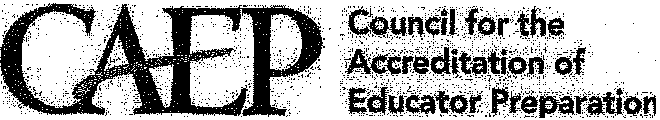 Standard 1.    Content and Pedagogical KnowledgeThe provider ensures that candidates develop a deep understanding of the critical concepts and principles of their discipline and, by completion, are able to use discipline-specific practices flexibly to advance the learning of all students toward attainment of college-and career-readiness standards.Candidate Knowledge, Skills, and Professional Dispositions1.1 Candidates demonstrate an understanding of the 10 InTASC standards at the appropriate progression level(s) in the following categories: the learner and learning; content; instructional practice; and professional responsibility.  Provider Responsibilities:1.2 Providers ensure that candidates use research and evidence to develop an understanding of the teaching profession and use both to measure their P-12 students' progress and their own professional practice.1.3 Providers ensure that candidates apply content and pedagogical knowledge as reflected in outcome assessments in response to standards of Specialized Professional Associations (SPA), the National Board for Professional Teaching Standards (NBPTS), states, or other accrediting bodies (e.g., National Association of School of Music – NASM).1.4 Providers ensure that candidates demonstrate skills and commitment that afford all P-12 students access to rigorous college- and career-ready standards (e.g., Next Generation Science Standards, National Career Readiness Certificate, Common Care State Standards). 1.5 Providers ensure that candidates model and apply technology standards as .they design, implement and assess learning experiences to engage students and improve learning; and enrich professional practice.Standard 2.  Clinical Partnerships and PracticeThe provider ensures that effective partnerships and high-quality clinical practice are central to preparation so that candidates develop the knowledge, skills, and professional dispositions necessary to demonstrate positive impact on all P-12 students' learning and development.Partnerships for Clinical Preparation:2.1 Partners co-construct mutually beneficial P-12 school and community arrangements, including technology-based collaborations, for clinical preparation and share responsibility for continuous improvement of candidate preparation. Partnerships for clinical preparation can follow a range of forms, participants, and functions. They establish mutually agreeable expectations for candidate entry, preparation, and exit; ensure that theory and practice are linked; maintain coherence across clinical and academic components of preparation; and share accountability for candidate outcomes.Clinical Educators:2.2 Partners co-select, prepare, evaluate, support, and retain high-quality clinical educators, both provider- and school-based, who demonstrate a positive impact on candidates' development and P-12 student learning and development. In collaboration with their partners, providers use multiple indicators and· appropriate technology-based applications to establish, maintain, and refine criteria for selection, profess/anal development, performance evaluation, continuous improvement and retention of clinical educators in all clinical placement settings.Clinical Experiences:2.3 The provider works with partners to design clinical experiences of sufficient depth, breadth, diversity, coherence, and duration ta ensure that candidates demonstrate their developing effectiveness and positive impact on all students' learning and development. Clinical experiences, including technology-enhanced learning opportunities, are structured to have multiple performance-based assessments at key points within the program to demonstrate candidates' development a/ the knowledge, skills, and professional dispositions, as delineated in Standard 1, that are associated with a positive impact on the learning and development of all P-12 students.Standard 3.  Candidate Quality, Recruitment, and SelectivityThe provider demonstrates that the quality of candidates is a continuing and purposeful l part of its responsibility from recruitment, at admission, through the progression of courses and clinical experiences, and to decisions that completers are prepared to teach effectively and are recommended for certification. The provider demonstrates that development of candidate quality is the goal of educator preparation in all phases of the program. This process is ultimately determined by a program's meeting of Standard 4.Plan for Recruitment of Diverse Candidates who Meet Employment Needs:3.1 The provider presents plans and goals to recruit and support completion of high-quality candidates from a broad range of backgrounds and diverse populations ta accomplish their mission. The admitted poo f of candidates reflects the diversity of America's P-12 students. The provider demonstrates efforts to know and address community, state, national, regional, or local needs far hard-to-staff schools and shortage fields, currently, STEM, English-language learning, and students with disabilities.Admission Standards Indicate That Candidates Have High Academic Achievement and Ability:3.2 The provider meets CAEP minimum criteria or the state's minimum criteria for academic achievement, whichever are higher, and gathers disaggregated data on the enrolled candidates whose preparation begins during an academic year.The CAEP minimum criteria are a grade point average of 3.0 and a group average performance on nationally normed assessments or substantially equivalent state normed assessments of mathematical, reading and writing achievement in the tap 50 percent of those assessed. An EPP may develop and use a valid and reliable substantially equivalent alternative assessment of academic achievement. The 50th percentile standard for writing will be implemented in 2021.Starting in academic year 2016-2017, the CAEP minimum criteria apply to the group average of enrolled candidates whose preparation begins during an academic year. The provider determines whether the CAEP minimum criteria will be measured at admissions, OR (2) at some other time prior to candidate completion.  In all cases, EPPs must demonstrate academic quality for the group average of each year's enrolled candidates. In addition, EPPs must continuously monitor disaggregated evidence of academic quality for each branch campus (if any), mode of delivery, and individual preparation programs, Identifying differences, trends and patterns that should be addressed under component 3.1, Plan for recruitment of diverse candidates who meet employment needs.CAEP will work with states and providers to designate, and will periodically publish, appropriate "top50 percent" proficiency scores on a range of nationally or state normed assessments and other substantially equivalent academic achievement measures, with advice from an expert panel.Alternative arrangements for meeting the purposes of this component will be approved only under special circumstances and in collaboration with one or more states. The CAEP President will report to the Board and the public annually on actions taken under this provision.Additional Selectivity Factors:3.3 Educator preparation providers establish and monitor attributes and dispositions beyond academic ability that candidates must demonstrate at admissions and during the program. The provider selects criteria, describes the measures used and evidence of the reliability and validity of those measures, and reports data that show how the academic and non-academic factors predict candidate performance in the program and effective teaching.Selectivity during Preparation:	·3.4 The provider creates criteria for program progression and monitors candidates' advancement from admissions through completion. All candidates demonstrate the ability to teach to college- and career- ready standards. Providers present multiple forms of evidence to indicate candidates' developing content knowledge, pedagogical content knowledge, pedagogical skills, and the Integration of technology in all of these domains.Selection at Completion:3.5 Before the provider recommends any completing candidate for licensure or certification, It documents that the candidate has reached a high standard for content knowledge in the fields where certification Is sought and can teach effectively with positive Impacts on P-12 student learning and development.3.6 Before the provider recommends any completing candidate for licensure or certification, it documents that the candidate understands the expectations of the profession, including codes of ethics, professional standards of practice, and relevant laws and policies. CAEP monitors the development of measures that assess candidates' success and revises standards in light of new results.Standard 4.  Program ImpactThe provider demonstrates the impact of its completers on P-12 student learning and development, classroom instruction, and schools, and the satisfaction of its completers with the relevance and effectiveness of their preparation.Impact on P-12 Student Learning and Development:4.1 The provider documents, using-multiple measures that program completers contribute to an expected level of student-learning growth. Multiple measures shall include all available growth measures (including value-added measures, student-growth percentiles, and student learning and development objectives) required by the state for its teachers and available to educator preparation providers, other state-supported P-12 impact measures, and any other measures employed by the provider.Indicators of Teaching Effectiveness:4.2 The provider demonstrates, through structured validated observation Instruments and/or student surveys, that completers effectively apply the professional knowledge, skills, and dispositions that the preparation experiences were designed to achieve.Satisfaction of Employers:4.3. The provider demonstrates, using measures that result in valid and rel/able data and including employment milestones such as promotion and retention, that employers are satisfied with the completers' preparation for their assigned responsibilities in working with P-12 students.Satisfaction of Completers:4.4 The provider demonstrates, using measures that result in valid and reliable data, that program completers perceive their preparation as relevant to the responsibilities they confront on the job, and that the preparation was effective.Standard 5.  Provider Quality Assurance and Continuous ImprovementThe provider maintains a quality assurance system comprised ofvalid data from multiple measures, including evidence of candidates' and completers' positive impact on P-12 student learning and development. The provider supports continuous improvement th;;it is sustained and evidence-based, and that evaluates the effectiveness of its completers. The provider uses the results of inquiry and data collection to establish priorities, enhance program elements and capacity, and test innovations to improve completers' impact on  P-12 student learning and  development.Quality and Strategic Evaluation:5.1 The provider's quality assurance system is comprised of multiple measures that can monitor candidate progress, completer achievements, and provider operational effectiveness. Evidence demonstrates that the provider satisfies off CAEP standards.5.2 The provider's quality assurance system relies on relevant, verifiable, representative, cumulative and actionable measures, and produces empirical evidence that interpretations of data are valid and consistent.Continuous improvement:5.3 The provider regularly and systematically assesses performance against its goals and relevant standards, tracks results over time, tests Innovations and the effects of selection criteria on subsequent progress and completion, and uses results to improve program elements and processes.5.4 Measures of completer impact, including available outcome data on P12 student growth, are summarized, externally benchmarked, analyzed, shared widely, and acted upon in decision-making related to programs, resource allocation, and future direction.5.5 The provider assures that appropriate stakeholders, including alumni, employers, practitioners, school and community partners, and others defined by the provider, are Involved in program evaluation, improvement, and identification of models of excellence. caepnet.orgInTASC STANDARDSInTASC standards are aligned with the TIAI indicators and delineate the knowledge, skills and dispositions expected of beginning teachers.  THE LEARNER AND LEARNINGStandard #1: Learner DevelopmentThe teacher understands how learners grow and develop, recognizing that patterns of learning and development vary individually within and across the cognitive, linguistic, social, emotional, and physical areas, and designs and implements developmentally appropriate and challenging learning experiences.Standard #2: Learning DifferencesThe teacher uses understanding of individual differences and diverse cultures and communities to ensure inclusive learning environments that enable each learner to meet high standards.Standard #3: Learning EnvironmentsThe teacher works with others to create environments that support individual and collaborative learning, and that encourage positive social interaction, active engagement in learning, and self-motivation.CONTENT KNOWLEDGEStandard #4: Content KnowledgeThe teacher understands the central concepts, tools of inquiry, and structures of the discipline(s) he or she teaches and creates learning experiences that make these aspects of the discipline accessible and meaningful for learners to assure mastery of the content.Standard #5: Application of ContentThe teacher understands how to connect concepts and use differing perspectives to engage learners in critical thinking, creativity, and collaborative problem solving related to authentic local and global issues.INSTRUCTIONAL PRACTICEStandard #6: AssessmentThe teacher understands and uses multiple methods of assessment to engage learners in their own growth, to monitor learner progress, and to guide the teacher’s and learner’s decision making.Standard #7: Planning for InstructionThe teacher plans instruction that supports every student in meeting rigorous learning goals by drawing upon knowledge of content areas, curriculum, cross-disciplinary skills, and pedagogy, as well as knowledge of learners and the community context. Standard #8: Instructional StrategiesThe teacher understands and uses a variety of instructional strategies to encourage learners to develop deep understanding of content areas and their connections, and to build skills to apply knowledge in meaningful ways.PROFESSIONAL RESPONSIBILITYStandard #9: Professional Learning and Ethical PracticeThe teacher engages in ongoing professional learning and uses evidence to continually evaluate his/her practice, particularly the effects of his/her choices and actions on others (learners, families, other professionals, and the community), and adapts practice to meet the needs of each learner.Standard #10: Leadership and CollaborationThe teacher seeks appropriate leadership roles and opportunities to take responsibility for student learning, to collaborate with learners, families, colleagues, other school professionals, and community members to ensure learner growth, and to advance the profession.Teacher Intern Assessment Instrument (TIAI) IndicatorsDomain I:  Planning and Preparation Selects developmentally appropriate, performance-based objectives that connect core content knowledge for lessons based on Mississippi Curriculum Frameworks/College and Career Readiness Standards. (InTASC 4, 7; M-STAR Domain I – 4; CAEP 1.1, 1.3, 1.4) Incorporates diversity, including multicultural perspectives, into lessons. Uses knowledge of student backgrounds, interests, experiences, and prior knowledge (e.g., pretests, interest inventories, surveys, and KWLs) to make instruction relevant and meaningful. (InTASC 1, 2, 3, 4, 7; M-STAR Domains I – 2, III – 10; CAEP 1.1, 1.3) Integrates core content knowledge from other subject areas in lessons. (InTASC 4, 7; M-STAR Domain I – 1; CAEP 1.1, 1.3) Plans appropriate and sequential teaching procedures that include innovative and interesting introductions and closures, and uses a variety of teaching materials and technology. (InTASC 1, 4, 5, 7, 8;  M-STAR Domains I – 1,   I – 4, III – 10; CAEP 1.1, 1.3, 1.5) Prepares appropriate assessments (ex. pre/post assessments, quizzes, unit tests, rubrics, and/or checklists) based on core content knowledge to effectively evaluate learner progress. (InTASC 6, 7; M-STAR Domains II – 5, II – 6, III – 9; CAEP 1.1, 1.2, 1.5) Plans differentiated learning experiences that accommodate developmental and/or educational needs of learners based on assessment information which is aligned with core content knowledge (ex. – use of pre/post assessments, surveys, inventories,  remediation, and enrichment activities). (InTASC – 1, 2, 7, 8; M-STAR Domains I – 2, II – 5, II – 6; CAEP 1.1, 1.2, 1.3)Domain II:  Assessment Communicates assessment criteria and performance standards to the students and provides timely feedback on students' academic performance. (InTASC 6; M-STAR Domains II – 5, II – 6; CAEP 1.1, 1.2) Incorporates a variety of informal and formal assessments (ex. – pre/post assessments, quizzes, unit tests, checklists, rating scales, rubrics, remediation, and enrichment activities) to differentiate learning experiences that accommodate differences in developmental and/or educational needs. (InTASC - 1, 2, 7, 8; M-STAR Domains I – 2, II – 5, II – 6; CAEP 1.1, 1.2)Domain III:  Instruction Uses acceptable written, oral, and nonverbal communication in planning and instruction. (InTASC 5; M-STAR Domain III – 11; CAEP 1.1) Provides clear, complete written and/or oral directions for instructional activities. (InTASC 8; M-STAR Domain  III – 11; CAEP 1.1) Communicates high expectations for learning to all students. (InTASC 2;  M-STAR Domains I – 3, IV – 15; CAEP 1.1) Conveys enthusiasm for teaching and learning. (InTASC 3, 4; M-STAR Domain IV – 15, IV – 16; CAEP 1.1) Provides opportunities for the students to cooperate, communicate, and interact with each other to enhance learning. (InTASC - 1, 3, 5; M-STAR Domains III – 8,  IV –  15; CAEP 1.1, 1.3) Demonstrates knowledge of content for the subject(s) taught. (InTASC 4; M-STAR Domain III -7; CAEP 1.1, 1.3) Uses a variety of appropriate teaching strategies (e.g., cooperative learning, discovery learning, demonstration, discussion, inquiry, simulation, etc.) to enhance student learning. (InTASC 8; M-STAR Domain III – 8, III – 9; CAEP 1.1, 1.3) Provides learning experiences that accommodate differences in developmental and individual needs of diverse learners (i.e., enrichment/remedial needs). (InTASC 1, 2, 8; M-STAR Domain I – 2; CAEP 1.1, 1.2, 1.3 ) Engages students in analytic, creative, and critical thinking through higher-order questioning and provides opportunities for students to apply concepts in problem solving and critical thinking. (InTASC 4, 5, 8; M-STAR Domains I – 3, II – 6, III – 8, III – 9; CAEP 1.1, 1.4) Elicits input during lessons and allows sufficient wait time for students to expand and support their responses. Makes adjustments to lessons according to student input, cues, and individual/group responses. (InTASC 1, 5, 8; M-STAR Domains II – 5, II – 6, III – 9; CAEP 1.1, 1.2, 1.3 ) Uses family and/or community resources (special guests or materials) in lessons to enhance student learning. (InTASC 10; M-STAR Domain III – 10: CAEP 1.1, 1.3, 1.5)Domain IV:  Learning Environment Monitors and adjusts the classroom environment to enhance social relationships, motivation, and learning. (InTASC 3: M-STAR Domain IV – 12, IV – 13, IV – 16; CAEP 1.1, 1.3) Attends to or delegates routine tasks. (InTASC 3; M-STAR Domain IV – 12; CAEP 1.1) Uses a variety of strategies to foster appropriate student behavior according to individual and situational needs. (InTASC 3; M-STAR Domain IV – 13, IV – 16; CAEP 1.1, 1.3) Creates and maintains a climate of fairness, safety, respect, and support for all students. (InTASC 3; M-STAR Domain IV – 13; CAEP 1.1, 1.3) Maximizes time available for instruction (Uses instructional time effectively). (InTASC 3; M-STAR Domain IV – 14; CAEP 1.1)Domain V:  Professional Responsibilities Establishes opportunities for communication with parents and/or guardians and professional colleagues (newsletters, positive notes, extracurricular activities, professional development opportunities, conferences, etc.). (InTASC 10; M-STAR Domain V – 19; CAEP 1.1, 1.4)TIAI Management Addendum Demonstrates use of low profile desists for managing minimally disruptive behavior. (InTASC 3: M-STAR Domain IV – 12, IV – 13, IV – 16; CAEP 1.1, 1.3)Demonstrates appropriate use of disciplinary action to handle disruptive student misbehavior. (InTASC 3: M-STAR Domain IV – 12, IV – 13, IV – 16; CAEP 1.1, 1.3)TEACHER INTERN ASSESSMENT INSTRUMENT (TIAI)*Items 1-6 should be assessed from written lesson and unit plans, classroom observations, and from other artifacts (pretests, inventories, surveys, etc.)*Items 7 – 8 should reflect the teacher intern’s ability to effectively communicate assessment information to the students, provide feedback, and incorporate informal and formal assessments.  Items should be assessed from written lesson and unit plans, classroom observations, and from other artifacts (pretests, inventories, surveys, etc.)*Items 9 – 19 should reflect the teacher intern’s overall ability to effectively communicate with students and implement innovative lessons using a variety of teaching strategies that meet the needs of all students.  Items should be assessed from written lesson and unit plans and classroom observations.*Items 20 - 24 should reflect the teacher intern’s ability to manage the classroom environment in a way that is conducive to learning.  Items should be assessed from classroom observations.*Item 25 should reflect the teacher intern’s ability to involve parents and/or guardians in the child’s learning.  Items should be assessed from written lesson and unit plans, classroom observations, and from other artifacts (inventories, surveys, and other documentation).TIAI Management AddendumItems 26 and 27 should reflect the teacher intern’s ability to manage minimally disruptive behavior and the ability to use disciplinary action in the case of disruptive misbehavior.STATEWIDE IMPACT ON STUDENT LEARNING ASSIGNMENTPurposeThe Impact on Student Learning assignment gives the teacher candidate the opportunity to:Determine the impact of instruction on all students’ learning,Use assessments to make research-based informed decisions about instruction,Analyze and communicate students’ performance results, andReflect on teaching performance.Quality of WorkThe assignment should exemplify professionalism and effective writing and/or communication skills. This includes correct grammar, usage, and mechanicsAll necessary documentation is provided within the assignment.Overall, the assignment demonstrates evidence of organization and well planning.Overview of the Method – Impact on Student LearningThe teacher candidate will use the assigned internship placement class and/or a group of students to determine the impact of his/her teaching on student learning. The teacher candidate will use multiple assessments and teaching strategies aligned with learning objectives in a unit and/or group of lessons. After collecting data from multiple assessments, the teacher candidate will analyze the data to determine the impact on student learning.  Assessment Information Pre-assessments measure students’ understanding and performance on a set of skills and objectives. Results from pre-assessments are used to inform, plan, and guide instruction. Need to include your pre-assessment tool and data results.Formative assessments focus on students’ understanding and performance of the skill(s) during instruction. Data from formative assessments influence instruction. Need to have two formative assessment results.Post-assessments (summative) evaluate students’ understanding and performance of a set of skills or objectives at the conclusion of the unit and/or lessons. Post-assessments can include a variety of formats. Need to include post-assessment tool and data results.Unit/Lesson PlansPrior to planning the unit and/or lessons, the teacher candidate will conduct at least one pre-assessment. After conducting the pre-assessment/s, the teacher candidate will record the pre-assessment/s data in a spreadsheet and analyze this data to inform the planning of the unit/or lessons.  Contextual FactorsThe teacher candidate will collect contextual factors about students, the school, and the learning community. The teacher candidate will analyze the contextual factors to inform the unit and/or lesson planning. Adjusting Instruction to Meet Student NeedsDuring instruction, administer multiple formative assessments and evaluate the data from these assessments to adapt instruction throughout the unit and/or lessons. Document how data from formative assessments were used to effectively plan, implement, and change instruction when necessary.After implementing the unit and/or lessons, the teacher candidate will administer a post-assessment (summative) to determine the impact of instruction on student learning. The teacher candidate will record the post-assessment (summative) data in a spreadsheet and analyze the data to determine areas taught effectively, areas for improvement, and to determine if all students in the class were provided with equitable learning experiences. The teacher candidate will analyze data from pre-assessments, formative assessments, and post- assessments (summative) to determine the impact on student learning for the unit and/or lessons.Assignment ComponentsContextual Factors Purpose for Step 1:Consider the learning environment and contextual factors that may have an impact on the teaching-learning process. Discuss characteristics about the school, classroom, and individual student needs that should be considered as instructional plans are developed. List accommodations/modifications that will be made to instructional planning and implementation based on contextual information of the assigned classroom. Task:Discuss the relevant contextual factors including community and school information, classroom information, student characteristics, and accommodations/modifications for planning, instruction, and assessment/s. Include any supports and challenges that impact instruction and student learning. Discuss any implications and accommodation/modifications needed for instruction based on contextual factors.Prompt:In the discussion on contextual factors, include the following:1.1. Community and school informationDiscuss the community and school information: geographic locationcommunity/school population (diversity, race, ethnicity, culture, gender, etc.)socio-economic status (SES; ex: free/reduced lunch, Title I school, etc.)type of school (locale, grade levels, and any other pertinent characteristics)In order to receive a three, Exceeds Standard, on the rubric, consider additional areas for discussion, which could include community support for education and other factors in the environment that impact education.  1.2. Classroom informationDiscuss the classroom information: physical features and arrangement of the classroomavailability of technology, equipment, and resourcesextent of parental/guardian involvementgrouping practices (whole group, small group, pairs, etc.)In order to receive a three, Exceeds Standard, on the rubric, consider additional areas for discussion, which could include but are not limited to how groups were determined, classroom rules and routines, scheduling, and additional teachers/students that enter or leave the room on a regular basis.1.3.  Student characteristics – Related to the Students and Learning Environment Discuss the following required areas for student characteristics: grade/age levelgenderrace/ethnicity/culturespecial needsachievement/developmental/skill levelslanguage (English, ESL, ELL)interests, learning differences, and any other pertinent informationIn order to receive a three, Exceeds Standard, on the rubric, consider additional areas for discussion, which could include but are not limited to background information and/or characteristics of specific students that should be considered when planning and implementing instruction.Learning Goals and Objectives for Unit and/or Group of LessonsPurpose for Step 2:Plan appropriate and challenging learning purposes/goals and develop measurable and observable objectives for the unit of study or group of lessons. Consider different levels of Bloom’s Taxonomy and Depth of Knowledge (DOK) when planning measurable objectives.Task:Using the Mississippi College- and Career-Readiness Standards (MCCRS), establish a topic for the unit or group of lessons and an overall learning purpose/goal. Once the unit or group of lessons learning purpose/goal is established, determine daily learning purposes/goals for each day in the unit or group of lessons. Note: Develop measurable and observable objectives for each day. Ensure that all objectives are measurable, student-oriented, developmentally appropriate, and written in clear and understandable terms. Daily objectives should be written at different levels of Bloom’s Taxonomy/DOK. Example: A unit or lessons should not have daily objectives all written on the Knowledge level of Bloom’s Taxonomy or DOK 1. Vary the levels of Bloom’s Taxonomy/DOK used in the unit or lessons to challenge students on different levels. Prompt:In your discussion, include the following:  2.1.  MCCRS chosen standard(s) and unit or group of lessons topic and learning goalsList the chosen standard(s) from the MCCRS content area of study.List the topic for the unit or group of lessons. If the unit or group of lessons addresses only part of the MCCRS standard(s), explain what part of the standard(s) is to be addressed and the rationale for addressing only part of the standard(s) in the unit topic. Describe the unit or group of lesson plans purposes/goals and how it relates to the MCCRS standard/s. Justify your reasoning for choosing the overall unit or group of lesson plans purpose/goal. In order to receive a three, Exceeds Standard, on the rubric, consider additional areas of discussion, which could include but are not limited to how the overall learning goal supports previous goals and/or will support future learning goals. In order to receive a three, Exceeds Standard, on the rubric, consider using a chart/table for Step 2. An example is provided after section 2.2.2.2.  Appropriateness of objectivesDescribe how objectives are aligned with MCCRS and connect to and help students make sense of the real world.Discuss why the objectives are appropriate in terms of the students’ development, pre-requisite knowledge, skills, experiences, and other needs of students as indicated in the Contextual Factors.In order to receive a three, Exceeds Standard, on the rubric, consider additional areas of discussion, which could include but are not limited to the use of instructional strategies to promote learning through the students’ cognitive, linguistic, social, emotional, and physical developments.For Step 2 of the Assignment for Impact on Student Learning, provide a chart/table to illustrate the relationship between each daily objective and Bloom’s Taxonomy Level/DOK. You may choose to use a table such as the one below for this step of the assignment.Unit or Lesson Plans OverviewAssessmentPurpose for Step 3: Plan assessments that align with the chosen MCCRS standard, unit or group of lessons, and daily objectives that will be used to monitor student progress toward the purposes/goals and objectives.Task:Design an assessment plan to monitor student progress toward mastering objectives. Plan a pre-assessment, a variety of formative assessments, and a post-assessment (summative). Discuss how students’ progress was monitored and how assessment results were communicated to students.Prompt:In your discussion, include the following:3.1.  Assessment plan overviewProvide an overview of the assessment plan. The purpose of this overview is to depict the alignment between purposes/goals, objectives, and assessments to meet the individual needs of students based on contextual factors as identified in Step 1. Provide a chart/table to illustrate the relationship between each purpose/goal, daily objective, and daily assessment. You may continue the table that you used for Step 2 of assignment (example below).Assessment Plan OverviewVary assessments by type. Instead of giving a quiz or the same type of assessment every day, use a variety of assessments.Make sure each daily assessment assesses the objective for that day. Example: If your daily objective asks students to list and describe each stage of the water cycle, then your assessment should be something that requires them to do exactly that.Describe the need for the accommodations/modifications based on individual needs of students based on contextual factors, for each accommodation/modification to an assessment listed. If no accommodation/modification is necessary for an assignment, state that.Include accommodations/modifications that may be made to the pre- and post-assessments (summative) to meet the needs of individual students based on the contextual factors.In order to receive a three, Exceeds Standard, on the rubric, consider additional areas of discussion, which could include but are not limited to alignment to objectives and includes a rationale for each accommodation/modification based on individual needs of students or contextual factors.Example: The following daily assessment DOES assess the daily objective. Example: The following daily assessment DOES NOT assess the daily objective.3.2.  Pre-assessment and post-assessment (summative assessment)Include copies of the pre-assessment and post-assessment (summative) and scoring guides (example: scoring rubric, answer key, etc.). Include any prompts, and/or student directions that may be needed.Provide descriptions of the pre- and post-assessments (summative), how they are aligned with daily objectives, and when they will be administered.Establish criteria that will be used to determine mastery for pre- and post-assessments (summative) that indicate high expectations (example: mastery = 75% or higher on the assessment). Describes how the assessments are constructed to both minimize bias and to ensure valid conclusions are drawn based on student performance on assessments.3.3.  Daily assessments (formative assessments)Include evidence of the daily assessments (formative assessments) that will be used each day (examples: quizzes, journal prompts, exit tickets, observation checklists, etc.) and scoring guides (answer key, checklist, rubric, etc.).Use multiple methods of assessments by type (example: Avoid using a journal prompt each day.).Describe how student progress using daily assessments will be tracked during the unit. Explain the reasoning for selecting the daily assessments that will be used during the unit or lessons.In order to receive a three, Exceeds Standard, on the rubric, consider additional areas of discussion, which could include but are not limited to describing how specific assessments address individual differences.3.4.  Assessment dataCreate a student assessment data table for tracking individual student progress on the pre-assessment, two formative (daily) assessments, and the post-assessment (summative) in an organized and easy to read format.Establish criteria for determining mastery or non-mastery on the assessment for each assessment in your data table. (Example: mastery = 75% or higher on the assessment). Describe this after your table.Ensure that each daily assessment reflects mastery or non-mastery of the daily objective and is recorded on the table. An example of a table is provided below, but your data might be presented in a different format.In order to receive a three, Exceeds Standard, on the rubric, consider additional areas of discussion, which could include but are not limited to how students will be given opportunities to review and communicate about their own progress and learning. The type of data you collect will determine the best format for presenting it.Example of a Student Assessment Data Table3.5 Communication of assessment resultsDiscuss a plan for communicating individual assessment expectations to the students.Discuss a plan for communicating individual assessment results and feedback to students. Include how students will know they are progressing throughout the unit and upon completion of the unit.Describe a plan for encouraging students to monitor their own progression throughout the unit or lesson and take responsibility for their own learning.In order to receive a three, Exceeds Standard, on the rubric, consider additional areas of discussion, which could include but are not limited to a variety of strategies for communicating feedback to all students.Instructional DesignPurpose for Step 4:Consider the contextual factors, characteristics of the classroom, individual students, and design appropriate instruction that utilizes research-based strategies and technology to help students master objectives for the unit of study.Task:Provide the instructional unit or group of lessons or an overview of the unit or group of lessons. Describe the pre-assessment results and implications based on the pre-assessment results. Describe instructional strategies that engage students in critical thinking, problem solving, and provide differentiated instruction to meet the needs of diverse students as outlined in Step 1 (contextual factors). Describe research-based strategies and technology that will be used throughout the lesson. Describe a plan for communicating individual student progress to parent/guardians. Prompt:In your discussion, include the following:4.1. Accommodations/modifications to instruction based on pre-assessment data analysisAnalyze student performance relative to the learning goals and objectives, after administering and evaluating the pre-assessment.Create a table to help analyze the data. In the table, record students’ responses (correct or incorrect) or scores to individual questions on the pre-assessment or to groups of questions based on the objective assessed.Determine patterns in the data that will show implications for making accommodations/modifications to instruction once student responses are recorded.Describe any pattern found that will guide instruction. Examples of patterns that may be shown in the data may include:Fewer than half of the students correctly answered a certain question or cluster of questions assessing a specific objective.Most students correctly answered a question or cluster of questions assessing a specific objective.A particular subgroup of students performed in a certain way (list it) thatwould require certain accommodations/modifications (remediation or enrichment).In order to receive a three, Exceeds Standard, on the rubric, consider including a research-based findings/contextual information for the instructional accommodations/modifications for whole group, for subgroups, and individual students.4.2. DifferentiationDescribe at least one example from your unit or group of lessons plans where you developed a meaningful and authentic learning experience that includes differentiation. Describe how you differentiated the instruction to accommodate developmental and individual needs of each learner in the group.Ensure that the activity is learner-centered and provides differentiation to meet the specific needs of individual students as described in the contextual factors (e.g. ELL, inclusivism, cultural relevance, special needs. . .). In order to receive a three, Exceeds Standard, on the rubric, consider providing citations of research-based strategies/procedures (citation for a source of a peer-reviewed journal article, textbook, etc.) that describes the instructional strategy used in the unit or group of lessons.4.3. Technology – teacher candidate Describe how technology is used to facilitate and analyze student learning (learning management systems, interactive websites, virtual learning, videoconferencing, digital learning, interactive tutorials, mentoring, and collaboration including the use of social networks in instruction). Describe how the use of technology will facilitate higher level skills such as analyzing, synthesizing, and evaluating and not just by playing games online.In order to receive a three, Exceeds Standard, on the rubric, consider additional areas of discussion, which could include but are not limited to how multiple forms of current technology are used by the TC to research, learn, create, communicate, and track student learning.4.4. Technology – student useDescribe how students use technology for learning and understanding. Students should use technology to research, create, communicate, and present. Students should use technology to facilitate higher level skills such as analyzing, synthesizing, and evaluating and not just by playing games online.In order to receive a three, Exceeds Standard, on the rubric, consider additional areas of discussion, which could include but are not limited to how multiple forms of current technology are used by the students to research, learn, create, and communicate.4.5. Plan for parent/guardian communication Describe the plan for disseminating general information about the unit or group of lessons and how specific information about individual student progress was provided to parents/guardians.(Include what information was provided to parents/guardians and how it was shared with them (i.e. technology, phone-app, paper copy).Provide copies of any parent/guardian communication (such as a newsletter) created for the unit or group of lessons. In order to receive a three, Exceeds Standard, on the rubric, consider providing examples of communication with parents and/or guardians that fosters a sense of trust that acknowledges their contributions to the students’ education.Instructional Decision-MakingPurpose for Step 5:Reflect on professional practices including differentiating instruction, modifying instruction, and communicating with students.Task:Describe how teaching strategies were modified during instruction based on student behavior, questions, responses, and/or performance. Describe how learning experiences were differentiated or modified based on formative assessment data analysis. Describe communication with students regarding their progress.Prompt:In your discussion, include the following:5.1. Instructional modifications based on needs of studentsDescribe and provide an example of how teaching and/or learning strategies were modified from the original plan to meet the needs of students based on student performance during instruction. (Examples: changing from groups of 4 to pairs, modifying an activity from the original lesson plan, deleting something from the lesson plan or adding something to the lesson plan, etc.)Justify your reasoning for making this accommodation/modification and give specific student behaviors, questions, and/or responses that prompted you to make the accommodation/modification. Describe how the accommodation/modification led students toward meeting objectives.In order to receive a three, Exceeds Standard, on the rubric, consider providing specific examples of student behaviors, questions AND responses that justify the instructional modification(s).5.2. Instructional differentiation or modifications based on formative assessmentsDescribe how formative assessment data were analyzed.Provide at least one example of how assessment data analysis led to differentiate or modify a specific learning experience of a previously planned activity to accommodate differences in developmental and/or educational needs of students.In order to receive a three, Exceeds Standard, on the rubric, consider including multiple examples of research-based modifications of instruction to accommodate individual needs of students.Analysis of Student LearningPurpose for Step 6:Use assessment results to analyze student learning.Task:Use assessment data to analyze student learning. Analyze student learning gains for the whole class, subgroups, and individual students. Provide evidence of impact on student learning and draw conclusions on overall student learning gains.Prompt:In your discussion, include the following:6.1. Data Analysis -Student Assessment Data Record student scores/progress on all assessments using your student assessment data table created in Step 3. Calculate the percentage (out of 100) for each assessment (where applicable) AND calculate the percentage of mastery for the entire class. Describe the data results based on the following categories: whole class, subgroups (ex: gender, performance/ability level, language, age range, etc.), and individuals.Whole Class - Consider the following:Analyze the degree to which mastery was attained by the entire class.What did your analysis of the students’ learning gains tell you about the degree of mastery of each objective? What did the analysis of the learning gains tell you about the degree to which your overall purpose was achieved?Discuss specific evidence from pre- and post-assessment (summative) data to support your response.Subgroups – Consider the following:Select a group characteristic (ex: performance/ ability level, language, age-range, etc.). Provide a rationale for the selection of this characteristic.Compare pre- and post-assessment (summative) results for the subgroup chosen. Summarize what the data show about student learning gains and include specific evidence used to support your response.Individual Students – Consider the following:Select two students who demonstrated different levels of performance and explain why it is important to understand and analyze the learning of these students.Use pre-assessment, formative, and post-assessment (summative) data with examples of the student’ work to draw conclusions about the extent of these students’ learning gains.Include samples of student work. Copies of pre-assessments, formative assessments, and post-assessments (summative) should be included.In order to receive a three, Exceeds Standard, on the rubric, consider additional areas of discussion, which could include but are not limited to reflections on how the overall learning experiences were monitored throughout the unit or group of lessons.6.2. Evidence and interpretation of impact on student learningDescribe evidence of impact on student learning gains in terms of numbers of students who achieved, made progress, or failed to master objectives using pre- and post-assessment (summative) data.Include evidence of specific instruction/activities during the unit that may have led to that impact on student learning gains noted in pre- and post-assessment data.Draw conclusions on overall student learning gains using all assessment data.Provide evidence that includes details and reasoning for conclusions drawn.In order to receive a three, Exceeds Standard, on the rubric, consider additional areas of discussion, which could include but are not limited to multiple hypotheses for why students did or did not achieve mastery on the post-assessment.ReflectionPurpose for Step 7:Reflect on student success/levels of mastery. Discuss implications for future instructional design, teaching, and professional development.Task:Reflect on student learning and possible reasons for high or low success/levels of mastery. Discuss implications for future instructional design, teaching, and professional development you engaged in or plan to seek to engage in to improve your performance as a teacher.Prompt:In your discussion, include the following:7.1. Reflection on high success/levels of masterySelect the objective(s) for which students were most successful. Provide two or more possible reasons for student success.Reflect on factors that might have had an impact on student learning (including the purposes, objectives, instruction, and assessments along with student characteristics and other contextual factors) in your discussion.Discuss how planning and implementation of instruction could have led to student success.In order to receive a three, Exceeds Standard, on the rubric, consider next steps for progression/next steps for instructional design and teaching for the targeted students with high student success.7.2. Reflection on low success/levels of masterySelect the objective(s) for which students were least successful. Provide two or more possible reasons for the lack of student success.Reflect on factors that might have had an impact on student learning (including the purposes, objectives, instruction, and assessments along with student characteristics and other contextual factors) in your discussion.In order to receive a three, Exceeds Standard, on the rubric, consider additional areas of discussion, which could include but are not limited to research-based methods for planning and instructional strategies to continue to enhance student learning in the future to positively impact student learning.7.3. Implications for future instructional design and teachingProvide ideas for redesigning purposes/goals, objectives, instruction, and/or assessments in future teaching, and provide a rationale explaining why these ideas for modifications would improve student learning.Include implications for redesigning the current unit or group of lessons and explain any implications that can be generalized to planning and teaching overall.In order to receive a three, Exceeds Standard, on the rubric, consider providing research-based evidence to support your claims. 7.4. Implications for professional developmentDescribe at least two professional learning goals that emerged from your implementation and review of the unit or group of lessons. Identify two specific steps to meet these learning goals, including professional development, to improve your teaching, planning, and assessing in the area(s) identified.In order to receive a three, Exceeds Standard, on the rubric, consider identifying research based professional development to improve practice.STATEWIDE IMPACT ON STUDENT LEARNING RUBRICDELTA STATE UNIVERSITY
COLLEGE OF EDUCATION AND HUMAN SCIENCESPROFESSIONAL DISPOSITIONS RATING SCALE UNDERGRADUATE PROGRAMSStudent Name _________________________________________________  Rater __________________________________________________       Date ____________         Circle One Program: Art    Elementary    English    Mathematics    Music    P. E.    Science    Social Science Directions: Use the appraisal scale to rate each of the indicators under the three domains. There are seven indicators in all.Appraisal Scale:0 – Unacceptable		   1 – Needs Improvement2 – Meets Standard	                3 – Exceeds Standard   PROFESSIONAL DISPOSITIONSPurpose:  To ensure the adherence to the Mississippi Educator Code of Ethics (MCoE), university, and district policies which support the habits of professional action and ethical commitments that underlie an educator’s performance (attitude and behavior) Administration:  This instrument is administered at least three times:  Domains I and II during pre-candidacy by instructor, and Domains I, II, and III during candidacy by clinical educators (EPP- and/or P-12-school-based one formative and one summative)Success Indicator:  Items rated at the “Meets Standard” level represent successful teaching practice by the candidate.  Anything below “Meets Standard” can be seen as an area in need of improvement.DOMAIN I. PROFESSIONALISM & ACADEMIC INTEGRITY DISPOSITIONSDOMAIN II. CHARACTER DISPOSITIONSDOMAIN III. CLINICAL/FIELD EXPERIENCES DISPOSITIONSMy signature below indicates that the dispositions assessment system was explained to me by the faculty and that I received a copy for my reference.  I understand that I must exhibit these dispositions consistently throughout the program in order to be recommended as having satisfactorily met all the requirements of my program.Candidate’s signature ___________________________________________________Date ________________ Protocol for Dispositions Undergraduate Programs 1. Candidates will be introduced to the Dispositions Rating Scale during CEL 301, Introduction to    Elementary Education, CUR 300, Survey of Education with Field Experiences, or CUR 302, Orientation and Field Experiences. During these courses, candidates will self-assess using the scale, with focused observations and assignments related to field experiences serving as a frame of reference. The instructor will also evaluate the candidate using the scale and will review both assessments, followed by a conference with the candidate to review the assessments and discuss strengths/weaknesses/discrepancies in perspectives. 2. The Dispositions Rating Scale will be reviewed each semester at mandatory informational meetings.  3. A flag form will be placed in each candidate’s folder for documenting both deficiencies and exemplary practices/dispositions.4. Dispositions will be taught and reinforced throughout all courses in the program. Faculty who note a deficiency or deficiencies or evidence of strengths in a candidate relevant to a disposition area(s) will enter this information on the appropriate flag form, providing 	details related to the reason for the concern or commendation.5. Faculty will hold conferences with students regarding the development of dispositions as candidates move through their programs.6.Advisors will review advisees’ flag forms and note concerns that need to be brought before the faculty prior to assessment points.7. Upon request for admission to teacher education, and again upon request for admission to student internship, faculty will meet to review each candidate’s progress with respect to the development of appropriate dispositions for teaching. The faculty will consult flag forms and entertain faculty concerns at these times.8. Based upon the number and severity of disposition weaknesses/deficiencies, faculty will refer the candidate to the advisor for counseling or to a faculty committee for counseling.9. The faculty members and candidate will establish a written plan for improvement that will become part of the candidate’s file. The plan will specify how and when the improvement will occur.10. If the deficiency(ies) persist(s), the faculty will meet to consider whether the candidate should continue in the program.11. The Dispositions Rating Scale will be reviewed during the first on-campus seminar during internship.  The interns will receive a copy of it and will sign a form stating they will maintain the dispositions during their internship.  12. The form will also be used by the university supervisor and cooperating teacher during the directed teaching semester. Each will submit the forms to the Office of Clinical Experiences, Licensure, and Accountability for inclusion in the candidate’s file. The university supervisor and cooperating teacher will consult with the Director of Office of Clinical Experiences, Licensure, and Accountability and faculty should a deficiency(ies) threaten the successful completion of directed teaching.Delta State UniversityCollege of Education and Human SciencesDisposition Flag – Deficiency (Red)/Warning (Yellow) (circle one)Directions: In the space provided, please write an explanation of the issues as it relates to the disposition checklist and the action taken, with name of person reporting and date.  Please note that students should be aware of any notes being made to their file related to the dispositions they evidence in relation to the COEHS programs.Name of Candidate:  __________________________________________________Program:  ___________________________________________________________Protocol Followed:    Conference with Student	 Written Plan for Improvement Date Protocol Followed:  ____________________         _________________________Delta State UniversityCollege of Education and Human SciencesDisposition Flag – Exemplary (Green)Directions: In the space provided, please write an explanation of the issues as it relates to the disposition checklist and the action taken, with name of person reporting and date.  Please note that students should be aware of any notes being made to their file related to the dispositions they evidence in relation to the COEHS programs.Name of Candidate:  __________________________________________________Program:  ___________________________________________________________Delta State UniversityCollege of Education and Human SciencesProtocol for the MS Educator Code of Ethics and Standards of Conduct    Undergraduate Programs 1. 	Candidates will be introduced to the MS Educator Code of Ethics and Standards of Conduct 	during CEL 301, Introduction to Elementary Education, CUR 300, Survey of Education with 	Field Experiences, or CUR 302, Orientation and Field Experiences. During these courses, 	candidates will sign a form stating that they understand the MS Educator Code of Ethics and 	Standards of Conduct and promise to abide by it throughout the Teacher Education Program 	which includes all field experiences.  2. 	The MS Educator Code of Ethics and Standards of Conduct will be reviewed each semester at mandatory informational meetings.  3.  	At any point in the program, a flag form (red for deficiency, or yellow for warning) can be placed in a candidate’s folder for documenting deficiencies relating to the MS Educator Code of Ethics and Standards of Conduct.  4.  	The Code of Ethics and Standards of Conduct will be taught and reinforced throughout all courses in the program. Faculty who note a deficiency or deficiencies in a candidate relevant to a standard(s) will enter this information on the appropriate flag form, providing details related to the reason for the concern.5.	Advisors will review advisees’ flag forms and note concerns that need to be brought before the faculty prior to assessment/transition points.6.      	Upon request for admission to teacher education, and again upon request for admission to student teaching, faculty will meet to review each candidate’s progress with respect to the MS Educator Code of Ethics and Standards of Conduct. The MS Educator Code of Ethics and Standards of Conduct will be used at these two assessment points. The faculty will consult flag forms and entertain faculty concerns at this time.7.	Based upon the number and severity of weaknesses/deficiencies relating to the MS Educator Code of Ethics and Standards of Conduct, faculty will refer the candidate to the advisor for counseling or to a faculty committee for counseling.8.	Faculty members and candidate will establish a written plan for improvement that will become part of the candidate’s file. The plan will specify how and when the improvement will occur.9.	If the deficiency(ies) persist(s), faculty will meet to consider whether the candidate should continue in the program.10.	The MS Educator Code of Ethics and Standards of Conduct will be reviewed again during the first on-campus seminar during internship.  The interns will receive a copy of it and will sign a form stating they will abide by it during their internship.  11. 	Interns will complete a quiz that reviews the MS Educator Code of Ethics and Standards of Conduct.  This data will be collected and analyzed.  12. 	Instructions will be provided to the interns on how the MS Educator Code of Ethics and    	Standards of Conduct are directly linked to their MS Pre-Service Teacher License, and if for any reason they fail to follow it, they are subject to losing their license.  Delta State UniversityCollege of Education and Human SciencesMS Educator Code of Ethics and Standards of Conduct Flag – Deficiency (Red)/Warning (Yellow) (circle one)Directions: In the space provided, please write an explanation of the issues as it relates to the MS Educator Code of Ethics and Standards of Conduct and the action taken, with name of person reporting and date.  Please note that students should be aware of any notes being made to their file related to the standards they evidence in relation to the COEHS programs.Name of Candidate:  __________________________________________________Program:  ___________________________________________________________Protocol Followed:    Conference with Student	 Written Plan for Improvement Date Protocol Followed:  ____________________         _________________________DESCRIPTION TERM: Mississippi Educator Code of Ethics and Standards of ConductADOPTION DATE: April 17, 1998CODE: 1717REVISION: January 20, 2011Mississippi Educator Code of Ethics and Standards of ConductEach educator, upon entering the teaching profession, assumes a number of obligations, one of which is to adhere to a set of principles which defines professional conduct. These principles are reflected in the following code of ethics which sets forth to the education profession and the public it serves standards of professional conduct and procedures for implementation.This code shall apply to all persons licensed according to the rules established by theMississippi State Board of Education and protects the health, safety and general welfare of students and educators.Ethical conduct is any conduct which promotes the health, safety, welfare, discipline and morals of students and colleagues.Unethical conduct is any conduct that impairs the license holder's ability to function inhis/her employment position or a pattern of behavior that is detrimental to the health, safety, welfare, discipline, or morals of students and colleagues.Any educator or administrator license may be revoked or suspended for engaging inunethical conduct relating to an educator/student relationship (Standard 4).Superintendents shall report to the Mississippi Department of Education licenseholders who engage in unethical conduct relating to an educator/student relationship(Standard 4).Code of Ethics StandardsStandard 1: Professional ConductAn educator should demonstrate conduct that follows generally recognized professionalstandards.Ethical conduct includes, but is not limited to, the following:1. Encouraging and supporting colleagues in developing and maintaining highstandards2. Respecting fellow educators and participating in the development of a professionalteaching environment3. Engaging in a variety of individual and collaborative learning experiences essential toprofessional development designed to promote student learning4. Providing professional education services in a nondiscriminatory manner5. Maintaining competence regarding skills, knowledge, and dispositions relating tohis/her organizational position, subject matter and pedagogical practices6. Maintaining a professional relationship with parents of students and establishappropriate communication related to the welfare of their children.1.2. Unethical conduct includes, but is not limited to, the following:1. Harassment of colleagues2. Misuse or mismanagement of tests or test materials3. Inappropriate language on school grounds or any school-related activity4. Physical altercations5. Failure to provide appropriate supervision of students and reasonable disciplinaryActionsStandard 2. TrustworthinessAn educator should exemplify honesty and integrity in the course of professional practice and does not knowingly engage in deceptive practices regarding official policies of the school district or educational institution.2.1. Ethical conduct includes, but is not limited to, the following:1. Properly representing facts concerning an educational matter in direct or indirectpublic expression2. Advocating for fair and equitable opportunities for all children3. Embodying for students the characteristics of honesty, diplomacy, tact, and fairness.2.2. Unethical conduct includes, but is not limited to, the following1. Falsifying, misrepresenting, omitting, or erroneously reporting any of the following:1. employment history, professional qualifications, criminal history,certification/recertification2. information submitted to local, state, federal, and/or other governmentalagencies3. information regarding the evaluation of students and/or personnel4. reasons for absences or leave5. information submitted in the course of an official inquiry or investigation2. Falsifying records or directing or coercing others to do soStandard 3. Unlawful ActsAn educator shall abide by federal, state, and local laws and statutes and local school board policies.3. Unethical conduct includes, but is not limited to, the commission or conviction of a felony or sexual offense. As used herein, conviction includes a finding or verdict of guilty, or a plea of nolo contendere, regardless of whether an appeal of the conviction has been sought or situation where first offender treatment without adjudication of guilt pursuant to the charge was granted.Standard 4. Educator/Student RelationshipAn educator should always maintain a professional relationship with all students, both inand outside the classroom.4.1. Ethical conduct includes, but is not limited to, the following:1. Fulfilling the roles of mentor and advocate for students in a professional relationship.A professional relationship is one where the educator maintains a position ofteacher/student authority while expressing concern, empathy, and encouragementfor students2. Nurturing the intellectual, physical, emotional, social and civic potential of all students3. Providing an environment that does not needlessly expose students to unnecessaryembarrassment or disparagement4. Creating, supporting, and maintaining a challenging learning environment for allstudents4.2. Unethical conduct includes, but is not limited to the following:1. Committing any act of child abuse2. Committing any act of cruelty to children or any act of child endangerment3. Committing or soliciting any unlawful sexual act4. Engaging in harassing behavior on the basis of race, gender, national origin, religionor disability5. Furnishing tobacco, alcohol, or illegal/unauthorized drugs to any student or allowing astudent to consume alcohol or illegal/unauthorized drugs6. Soliciting, encouraging, participating or initiating inappropriate written, verbal,electronic, physical or romantic relationship with a student.Examples of these acts may include but not be limited to:1. sexual jokes2. sexual remarks3. sexual kidding or teasing4. sexual innuendo5. pressure for dates or sexual favors6. inappropriate touching, fondling, kissing or grabbing7. rape8. threats of physical harm9. sexual assault10. electronic communication such as texting11. invitation to social networking12. remarks about a student's body13.consensualsexStandard 5. Educator Collegial RelationshipsAn educator should always maintain a professional relationship with colleagues, both in and outside the classroom5. Unethical conduct includes but is not limited to the following:1. Revealing confidential health or personnel information concerning colleagues unlessdisclosure serves lawful professional purposes or is required by law2. Harming others by knowingly making false statements about a colleague or theschool system3. Interfering with a colleague's exercise of political, professional, or citizenship rightsand responsibilities4. Discriminating against or coercing a colleague on the basis of race, religion, nationalorigin, age, sex, disability or family status5. Using coercive means or promise of special treatment in order to influence professional decisions of colleaguesStandard 6. Alcohol, Drug and Tobacco Use or PossessionAn educator should refrain from the use of alcohol and/or tobacco during the course ofprofessional practice and should never use illegal or unauthorized drugs6.1. Ethical conduct includes, but is not limited to, the following:1. Factually representing the dangers of alcohol, tobacco and illegal drug use andabuse to students during the course of professional practice6.2. Unethical conduct includes, but is not limited to, the following:1. Being under the influence of, possessing, using, or consuming illegal or unauthorizeddrugs2. Being on school premises or at a school-related activity involving students whiledocumented as being under the influence of, possessing, or consuming alcoholicbeverages. A school-related activity includes but is not limited to, any activity that issponsored by a school or a school system or any activity designed to enhance theschool curriculum such as club trips, etc. which involve students.3. Being on school premises or at a school-related activity involving students whiledocumented using tobacco.Standard 7. Public Funds and PropertyAn educator shall not knowingly misappropriate, divert, or use funds, personnel, property, or equipment committed to his or her charge for personal gain or advantage.7.1. Ethical conduct includes, but is not limited to, the following:1. Maximizing the positive effect of school funds through judicious use of said funds2. Modeling for students and colleagues the responsible use of public property7.2. Unethical conduct includes, but is not limited to, the following:1. Knowingly misappropriating, diverting or using funds, personnel, property orequipment committed to his or her charge for personal gain2. Failing to account for funds collected from students, parents or any school-relatedfunction3. Submitting fraudulent requests for reimbursement of expenses or for pay4. Co-mingling public or school-related funds with personal funds or checking accounts5. Using school property without the approval of the local board of education/governingbodyStandard 8. Remunerative ConductAn educator should maintain integrity with students, colleagues, parents, patrons, orbusinesses when accepting gifts, gratuities, favors, and additional compensation.8.1. Ethical conduct includes, but is not limited to, the following:1. Insuring that institutional privileges are not used for personal gain2. Insuring that school policies or procedures are not impacted by gifts or gratuities fromany person or organization8.2. Unethical conduct includes, but is not limited to, the following:1. Soliciting students or parents of students to purchase equipment, supplies, orservices from the educator or to participate in activities that financially benefit theeducator unless approved by the local governing body.2. Tutoring students assigned to the educator for remuneration unless approved by thelocal school board3. The educator shall neither accept nor offer gratuities, gifts, or favors that impairprofessional judgment or to obtain special advantage. (This standard shall not restrictthe acceptance of gifts or tokens offered and accepted openly from students,parents, or other persons or organizations in recognition or appreciation of service)Standard 9. Maintenance of ConfidentialityAn educator shall comply with state and federal laws and local school board policies relating to confidentiality of student and personnel records, standardized test material, and other information covered by confidentiality agreements.9.1. Ethical conduct includes, but is not limited to, the following:1. Keeping in confidence information about students that has been obtained in thecourse of professional service unless disclosure serves a legitimate purpose or isrequired by law2. Maintaining diligently the security of standardized test supplies and resources9.2. Unethical conduct includes, but is not limited to, the following:1. Sharing confidential information concerning student academic and disciplinaryrecords, health and medical information family status/income and assessment/testingresults unless disclosure is required or permitted by law.2. Violating confidentiality agreements related to standardized testing including copyingor teaching identified test items, publishing or distributing test items or answers,discussing test items, and violating local school board or state directions for the useof tests3. Violating other confidentiality agreements required by state or local policyStandard 10. Breach of Contract or Abandonment of EmploymentAn educator should fulfill all of the terms and obligations detailed in the contract with thelocal school board or educational agency for the duration of the contract.10. Unethical conduct includes, but is not limited to, the following:• Abandoning the contract for professional services without prior release fromthe contract by the school board• Refusing to perform services required by the contract.STATEMENT OF ACKNOWLEDGEMENT - MISSISSIPPI EDUCATOR CODE OF ETHICS AND STANDARDS OF CONDUCTDISPOSITIONS RATING SCALETEACHER EDUCATION AND TEACHER CANDIDATE HANDBOOKI have read and been given adequate instruction concerning the Mississippi Educator Code of Ethics and Standards of Conduct, Delta State University College and Education and Human Sciences Dispositions Rating Scale, and the Delta State University College of Education and Human Sciences Teacher Education and Teacher Candidate Handbook.I agree to abide by the Code of Ethics and Standards of Conduct, the Dispositions Rating Scale, and the guidelines, policies, and procedures in the Teacher Education and Teacher Candidate Handbook throughout my education courses, field experiences, and internship.  I understand that any violation pertaining to the standards, policies, or procedures in any of the aforementioned documents may result in my dismissal from internship and from the Teacher Education Program at Delta State University and revocation of my Pre-Service Teacher License.  Teacher Intern Signature ___________________________________________Printed Name ____________________________________________________Date ___________________  Professional Skills and Knowledge of Mentor Teacher   Demonstrates excellent classroom management skills   Has excellent knowledge of pedagogy and subject manner   Is able to articulate effective instructional strategies   Produces results as revealed in strong evidence of student learning   Meets Mississippi Teacher Standards at a high level   Gets higher than expected performance from students by setting high expectations   Uses technology effectively as a learning tool   Involves parents in the learning process   Exhibits strong commitment to the teaching profession   Demonstrates care for all students   Is a reflective practitioner who learns from mistakes, observes classroom practices        meticulously and helps others by asking questions that prompt reflection and deep    understanding   Conveys enthusiasm and passion for teaching   Demonstrates a commitment to lifelong learning   Believes mentoring improves instructional practice   Is resilient, persistent and open minded   Exhibits good humor and resourcefulness  Interpersonal Skills of Mentor Teachers  Is trustworthy, exercising discretion and maintaining confidentiality as well as acting in ways     that cultivate trusting professional relationships  Knows his or her students, interacts with them on the basis of an understanding of their lives    and the impact of poverty on their lives  Easily establishes rapport and collaborates with others , including those from diverse cultures  Offers critiques in a positive and productive manner  Is eager to share information and ideas with colleagues  Is willing to learn new teaching strategies from protégés TaskDateTeacher InitialsNotesKeep a guided observation/reflection logAdminister a dyslexia screener Attend MTSS meetings Adjust a lesson plan based on IEP needs Plan and implement a lesson using differentiated instruction Plan and implement a lesson using the co-teaching modelPlan and implement a lesson in each of the content areasDevelop and implement a cumulative review/assessment Develop and use a rubric and a checklist Administer a progress monitoring probe (MTSS) Assist in record keeping (grades, attendance, etc) Develop and lead a center/small group instruction each week Participate in duty responsibilities (recess, lunch, bus, etc.) Lead morning work activities weekly Assist in classroom rules and procedures Attend monthly parent programs Attend school and district grade level and PLC meetings Integrate technology into lessons Create a bulletin board or door display each month Attend a parent/teacher conference Participate in at least one school committee Teach individual students, small groups, and whole class lessonsWeekly feedback session with clinical faculty (guided conferences)Organize and setup the classroom environment Assist in a reading or science fairCreate a group family involvement night Identify students with health needs and learn about protocols Know protocols for fire drills, tornado drills, and accidents.Know protocols for major behavior issues including paperwork and proceduresKnow SPED services of the school Provide weekly interventions Proctor a high stakes test (simulated or real)Assist with the beginning and/or end of the year responsibilities Display cultural responsiveness while interacting with students, colleagues, and familyDocument evidence of following Code of EthicsG1: Develop competencies to positively impact all K-6 students. (InTASC Standards 1-7) G1: Develop competencies to positively impact all K-6 students. (InTASC Standards 1-7) G1: Develop competencies to positively impact all K-6 students. (InTASC Standards 1-7) G1: Develop competencies to positively impact all K-6 students. (InTASC Standards 1-7) ObjectivesExperienceCourse ConnectionEvaluationA.  Curriculum      a.  Connect the curriculum to the MCCRS standards and content specific standards+     b.  Interact with the curriculum in depth and on a variety of grade levels     c.  Develop plans to meet the needs of all children and plan for scaffolded support     d.  Integrate disciplines     e.  Display in-depth understanding of the contentDevelop standards-based lesson plans to include goals, objectives, introduction, study/learning with guided and independent practice, culmination, and assessment (a, b, e)Develop integrated thematic units to include remedial and enrichment components (a, b, c, d, e)Develop lessons based on individual students’ needs (a,c,e)CEL 317, CEL 318, CEL 497, CRD 326CEL 317, CEL 318, CEL 497CEL 317, CEL 318, CEL 497, CRD 326Rubrics, scoring guides, and/or checklists as well as assessmentsB.  Instruction     a.  Use a variety of instructional methods and materials for all content areas     b.  Differentiate instruction based on students’ needs as indicated on IEP/504 modifications and Multi-Tiered Support System (MTSS) interventions     c.  Differentiate instruction for students with dyslexia, language barriers, and other academic challenges     d.  Monitor and adjust instruction throughout lessons     e.  Align instruction with curriculum and assessment     f.  Implement high-leverage and evidence-based practices     g.  Use a variety of higher-order thinking strategies and questioningDelivery of instruction that incorporates a variety of methods and materials (a, d, e, f, g)Adapt and deliver instruction to meet the needs of academically and/or linguistically diverse students (b, c, d, e, f)CEL 317, CEL 318, CEL 497, CRD 326CEL 317, CEL 318, CEL 497, CRD 326Rubrics, scoring guides, and/or checklists as well as assessmentsC.  Assessment     a.  Develop appropriate formative and summative assessments that are technically sound and varied in approaches     b.  Analyze assessment data for instructional decision making     c.  Differentiate assessment based on students’ needs as indicated on IEP/504 modifications and Multi-Tiered Support System (MTSS) interventions     d.  Differentiate assessment for students with dyslexia, language barriers, and other academic challengesConstruct formative and summative assessments within their units and lesson plans (a)Analyze assessment data, reflect on performance, and modify subsequent  lessons/units based on results  (b)Modify assessments for students with academic and/or linguistic diversities (a, c, d)CEL 317, CEL 318, CEL 497CEL 317, CEL 318 CRD 326CEL 317, CEL 318, CRD 326Rubrics, scoring guides, and/or checklists as well as assessmentsD.  Management     a.  Establish a positive learning community     b.  Organize and maintain a safe, respectful, and productive learning environment including utilizing whole and small groups     c.  Implement positive behavior strategies     d.  Use low-profile interventions for inappropriate behaviors and follow school procedures for major infractionsWorking with individuals, small groups, and whole class (b, c, d)Incorporate community building activities (a, b)CEL 317, CEL 318, CRD 326, CEL 393CEL 317, CEL 318, CRD 326, CEL 393Checklists and rubricsE.  Non-instructional responsibilities      a.  Adhere to school and classroom policies, procedures, and deadlines     b.  Follow high-stakes testing protocols      c.  Know health and safety standards and procedures for the classroom and schoolRead and follow the school handbook (a,c)Work cooperatively with the school test coordinator/cooperating teacher to implement school testing (b)CEL 496CEL 496Pre-internship checklist/observation logG2: Work collaboratively with colleagues, professionals, community members, parents, and students (InTASC Standards 3, 9, 10)G2: Work collaboratively with colleagues, professionals, community members, parents, and students (InTASC Standards 3, 9, 10)G2: Work collaboratively with colleagues, professionals, community members, parents, and students (InTASC Standards 3, 9, 10)G2: Work collaboratively with colleagues, professionals, community members, parents, and students (InTASC Standards 3, 9, 10)ObjectivesExperiencesCourse ConnectionEvaluationA.  Participate in professional learning communities Attend and participate in PLC meetings CEL 496Pre-internship checklist/observation logB.  Improve teaching practices through the use of feedback Reflect on teaching/ experiences Conference with clinical faculty and/or university facultyCEL 496, CRD 326CEL 317, CEL 318, CRD 326Pre-internship checklist/observation logC.  Communicate effectively both orally and in writingEffectively communicate with students, faculty, and parents throughout experiences CEL 317, CEL 318, CEL 497, CEL 496Rubrics and/or checklists D.  Establish and maintain healthy relationships Build rapport with children, colleagues, faculty, and parents CEL 317, CEL 318, CEL 496, CRD 326Pre-internship checklist/observation logG3: Display holistic knowledge of all students and the implications for teaching and learning (InTASC Standards 1-3)G3: Display holistic knowledge of all students and the implications for teaching and learning (InTASC Standards 1-3)G3: Display holistic knowledge of all students and the implications for teaching and learning (InTASC Standards 1-3)G3: Display holistic knowledge of all students and the implications for teaching and learning (InTASC Standards 1-3)ObjectivesExperiencesCourse ConnectionEvaluationA.  Research the needs and backgrounds of each child to include all of the developmental domains and cultural responsivenessDocument the contextual factors of the children CEL 317, CEL 318, CEL 497, CRD 326Checklists and/or rubricsPre-internship checklist/observation logB.  Employ engaging and motivating learning strategies based on knowledge of studentsApply the contextual factors of the children throughout lessonsCEL 317, CEL 318, CEL 497, CRD 326Checklists and/or rubricsPre-internship checklist/observation logG4: Demonstrate Professionalism (InTASC Standards 9, 10)G4: Demonstrate Professionalism (InTASC Standards 9, 10)G4: Demonstrate Professionalism (InTASC Standards 9, 10)G4: Demonstrate Professionalism (InTASC Standards 9, 10)ObjectivesExperiencesCourse ConnectionEvaluationA.  Adhere to the MS Educator Code of Ethics, the professional dispositions for the Practice to Profession Partnership Clinical Model, and FERPA standardsRead and follow the MS Educator Code of Ethics, the professional dispositions for the Practice to Profession Partnership Clinical Model, and FERPA standardsCEL 317, CEL 318, CEL 496, CEL 497, CRD 326, CEL 393Pre-internship checklist/observation logB.  Maintain professional dress, hygiene, and conductFollow school district dress code as well as university expectations CEL 317, CEL 318, CEL 496, CEL 497, CRD 326, CEL 393dispositions rating scaleC.  Use appropriate and professional communication, both orally and in writingEffectively communicate with students, faculty, and parents throughout experiences CEL 317, CEL 318, CEL 497, CEL 496Rubrics and/or checklists D.  Engage in ongoing self-reflectionKeep up with the observation/ reflection log CEL 496Pre-internship checklist/observation logE.  Use social media and cell phones in a manner that reflects school and district policy and preserves students’ confidentialityFollow school/district handbook policy as well as university expectations CEL 317, CEL 318, CEL 496, CEL 497, CRD 326, CEL 393Dispositions rating scale F.  Be punctual and dependableFollow school/district handbook policy as well as university expectationsCEL 317, CEL 318, CEL 496, CEL 497, CRD 326, CEL 393Dispositions rating scale G5: Use technology effectively (InTASC Standards 4, 5, 8)G5: Use technology effectively (InTASC Standards 4, 5, 8)G5: Use technology effectively (InTASC Standards 4, 5, 8)G5: Use technology effectively (InTASC Standards 4, 5, 8)ObjectivesExperiencesCourse ConnectionEvaluationA.  Identify and use appropriate technological resources for instruction Plan and implement lessons that incorporate a variety of technology resources CEL 317, CEL 318, CEL 393, CEL 497, CRD 326Rubrics/checklists B.  Use technology effectively to communicate with colleagues, family, and the communityUse communication and instructional apps, email, and other technological outlets CEL 496Pre-internship checklist/observation logC.  Have students use technology for meaningful and engaging experiences including both the learning process and productsUse technology to develop a student project CEL 496Pre-internship checklist/observation logG6: Display passion and commitment to the teaching profession, students, and student learning. (InTASC Standards 9, 10)G6: Display passion and commitment to the teaching profession, students, and student learning. (InTASC Standards 9, 10)G6: Display passion and commitment to the teaching profession, students, and student learning. (InTASC Standards 9, 10)G6: Display passion and commitment to the teaching profession, students, and student learning. (InTASC Standards 9, 10)ObjectivesExperiencesCourse ConnectionEvaluationA.  Participate in school-based activities outside of the regular school hoursAttend family nights, faculty and PLC meetings, PTO meetings, etcCEL 496Pre-internship checklist/observation logB.  Engage in professional learning opportunities and participate in professional learning organizations     a.  Use evidence-based practices to enhance student learning      b.  Stay abreast of current educational researchJoin at least one professional organization (optional) attend a professional organization conference or meeting  and utilize resources to impact student learningCEL 496CEL 496Pre-internship checklist/observation logC.  Maintain appropriate and professional public presence Apply the MS Code of Ethics and university dispositions to after school behaviors CEL 496Dispositions rating scale D.  Display enthusiasm for content and teachingDeliver lessons and communicate with colleagues with enthusiasm  CEL 317, CEL 318, CEL 496, CEL 497, CRD 326Checklists/rubrics E.  Advocate for students’ needs across school settings Know SPED services of the school and utilize when appropriateIdentify students with health needs and identify protocols CEL 496CEL 496Pre-internship checklist/observation logDateConference NotesSignaturesSignaturesDateConference NotesMentor TeacherCandidateDOMAIN I: PLANNING AND PREPARATION1.Selects developmentally appropriate, performance-based objectives that connect core content knowledge for lessons based on Mississippi Curriculum Frameworks/College and Career Readiness Standards. (InTASC 4, 7; M-STAR Domain I – 4; CAEP 1.1, 1.3, 1.4)Selects developmentally appropriate, performance-based objectives that connect core content knowledge for lessons based on Mississippi Curriculum Frameworks/College and Career Readiness Standards. (InTASC 4, 7; M-STAR Domain I – 4; CAEP 1.1, 1.3, 1.4)Selects developmentally appropriate, performance-based objectives that connect core content knowledge for lessons based on Mississippi Curriculum Frameworks/College and Career Readiness Standards. (InTASC 4, 7; M-STAR Domain I – 4; CAEP 1.1, 1.3, 1.4)Selects developmentally appropriate, performance-based objectives that connect core content knowledge for lessons based on Mississippi Curriculum Frameworks/College and Career Readiness Standards. (InTASC 4, 7; M-STAR Domain I – 4; CAEP 1.1, 1.3, 1.4)Selects developmentally appropriate, performance-based objectives that connect core content knowledge for lessons based on Mississippi Curriculum Frameworks/College and Career Readiness Standards. (InTASC 4, 7; M-STAR Domain I – 4; CAEP 1.1, 1.3, 1.4)Selects developmentally appropriate, performance-based objectives that connect core content knowledge for lessons based on Mississippi Curriculum Frameworks/College and Career Readiness Standards. (InTASC 4, 7; M-STAR Domain I – 4; CAEP 1.1, 1.3, 1.4)Selects developmentally appropriate, performance-based objectives that connect core content knowledge for lessons based on Mississippi Curriculum Frameworks/College and Career Readiness Standards. (InTASC 4, 7; M-STAR Domain I – 4; CAEP 1.1, 1.3, 1.4)Unacceptable (0)Unacceptable (0)Unacceptable (0)Emerging (1)Emerging (1)Acceptable (2)Acceptable (2)Target (3)Target (3)Target (3)Objectives are not based on Mississippi Curriculum Frameworks/Common Core State Standards and are not stated as performance objectives.Objectives are not based on Mississippi Curriculum Frameworks/Common Core State Standards and are not stated as performance objectives.Objectives are not based on Mississippi Curriculum Frameworks/Common Core State Standards and are not stated as performance objectives.Objectives are based onMississippi CurriculumFrameworks/ Common      Core State Standards and areappropriate for studentlearning, but are not stated as performance objectives.Objectives are based onMississippi CurriculumFrameworks/ Common      Core State Standards and areappropriate for studentlearning, but are not stated as performance objectives.Objectives are based on Mississippi Curriculum Frameworks/ Common Core State Standards, are developmentally appropriate, are stated as performance objectives, and are clearly aligned with assessments.Objectives are based on Mississippi Curriculum Frameworks/ Common Core State Standards, are developmentally appropriate, are stated as performance objectives, and are clearly aligned with assessments.In addition to acceptable, includes objectives at different instructional levels that meet individual needs of students (DOK levels, Bloom’s, Understanding by Design, etc.In addition to acceptable, includes objectives at different instructional levels that meet individual needs of students (DOK levels, Bloom’s, Understanding by Design, etc.In addition to acceptable, includes objectives at different instructional levels that meet individual needs of students (DOK levels, Bloom’s, Understanding by Design, etc.SCORES AND COMMENTS ON EFFECTIVENESSSCORES AND COMMENTS ON EFFECTIVENESSSCORES AND COMMENTS ON EFFECTIVENESSSCORES AND COMMENTS ON EFFECTIVENESSSCORES AND COMMENTS ON EFFECTIVENESSSCORES AND COMMENTS ON EFFECTIVENESSSCORES AND COMMENTS ON EFFECTIVENESSSCORES AND COMMENTS ON EFFECTIVENESSSCORES AND COMMENTS ON EFFECTIVENESSSCORES AND COMMENTS ON EFFECTIVENESSObservation I Date and Score:→Observation I Date and Score:→Observation I Date and Score:→Observation II Date and Score:Observation II Date and Score:Observation III Date and Score:→Observation III Date and Score:→Comments:Comments:Comments:2.Incorporates diversity, including multicultural perspectives, into lessons. Uses knowledge of student backgrounds, interests, experiences, and prior knowledge (e.g., pretests, interest inventories, surveys, and KWLs) to make instruction relevant and meaningful. (InTASC 1, 2, 3, 4, 7; M-STAR Domains I – 2, III – 10; CAEP 1.1, 1.3)Incorporates diversity, including multicultural perspectives, into lessons. Uses knowledge of student backgrounds, interests, experiences, and prior knowledge (e.g., pretests, interest inventories, surveys, and KWLs) to make instruction relevant and meaningful. (InTASC 1, 2, 3, 4, 7; M-STAR Domains I – 2, III – 10; CAEP 1.1, 1.3)Incorporates diversity, including multicultural perspectives, into lessons. Uses knowledge of student backgrounds, interests, experiences, and prior knowledge (e.g., pretests, interest inventories, surveys, and KWLs) to make instruction relevant and meaningful. (InTASC 1, 2, 3, 4, 7; M-STAR Domains I – 2, III – 10; CAEP 1.1, 1.3)Incorporates diversity, including multicultural perspectives, into lessons. Uses knowledge of student backgrounds, interests, experiences, and prior knowledge (e.g., pretests, interest inventories, surveys, and KWLs) to make instruction relevant and meaningful. (InTASC 1, 2, 3, 4, 7; M-STAR Domains I – 2, III – 10; CAEP 1.1, 1.3)Unacceptable (0)Unacceptable (0)Emerging (1)Acceptable (2)Target (3)Does not use knowledge of student backgrounds, interests, experiences, and prior knowledge to make instruction relevant and meaningful.Does not incorporate diversity or multicultural perspectives into lessons.Does not use knowledge of student backgrounds, interests, experiences, and prior knowledge to make instruction relevant and meaningful.Does not incorporate diversity or multicultural perspectives into lessons.Demonstrates some understanding of student backgrounds, interests, experiences, and prior knowledge.Does not effectively use the information in developing learning experiences that are relevant and meaningful.Ineffectively incorporates diversity into lessons.Demonstrates understanding of student backgrounds, interests, experiences, and prior knowledge.Effectively uses this knowledge in developing learning experiences that are relevant and meaningful.Incorporates diversity, including multicultural perspectives, into lessons.Demonstrates a thorough understanding of student backgrounds, interests, experiences, and prior knowledge.Effectively and consistently uses this knowledge in developing learning experiences that are relevant and meaningful.Uses aspects of the world as well as the class make-up to purposefully and effectively incorporate diversity, including multiculturalism, into lessons.SCORES AND COMMENTS ON EFFECTIVENESSSCORES AND COMMENTS ON EFFECTIVENESSSCORES AND COMMENTS ON EFFECTIVENESSSCORES AND COMMENTS ON EFFECTIVENESSSCORES AND COMMENTS ON EFFECTIVENESSObservation I Date and Score:→Observation I Date and Score:→Observation II Date and Score:Observation III Date and Score:→Comments:3.Integrates core content knowledge from other subject areas in lessons. (InTASC 4, 7; M-STAR Domain I – 1; CAEP 1.1, 1.3)Integrates core content knowledge from other subject areas in lessons. (InTASC 4, 7; M-STAR Domain I – 1; CAEP 1.1, 1.3)Integrates core content knowledge from other subject areas in lessons. (InTASC 4, 7; M-STAR Domain I – 1; CAEP 1.1, 1.3)Integrates core content knowledge from other subject areas in lessons. (InTASC 4, 7; M-STAR Domain I – 1; CAEP 1.1, 1.3)Integrates core content knowledge from other subject areas in lessons. (InTASC 4, 7; M-STAR Domain I – 1; CAEP 1.1, 1.3)Unacceptable (0)Unacceptable (0)Unacceptable (0)Emerging (1)Acceptable (2)Target (3)Plans and instruction do not include the necessary content and do not connect content across the disciplines.Plans and instruction do not include the necessary content and do not connect content across the disciplines.Plans and instruction do not include the necessary content and do not connect content across the disciplines.Plans and instruction inconsistently include the necessary content and/or do not connect to content across disciplines.Plans and instruction frequently include the necessary content and connect content across disciplines; however, connections are not consistently clear, meaningful, or relevant to students’ lives.In addition to acceptable, plans and instruction consistently include the necessary content and connect content across disciplines; connections are consistently clear, meaningful, and relevant to students’ lives.SCORES AND COMMENTS ON EFFECTIVENESSSCORES AND COMMENTS ON EFFECTIVENESSSCORES AND COMMENTS ON EFFECTIVENESSSCORES AND COMMENTS ON EFFECTIVENESSSCORES AND COMMENTS ON EFFECTIVENESSSCORES AND COMMENTS ON EFFECTIVENESSObservation I Date and Score:→Observation I Date and Score:→Observation I Date and Score:→Observation II Date and Score:Observation III Date and Score:→Comments:4.4.Plans appropriate and sequential teaching procedures that include innovative and interesting introductions and closures, and uses a variety of teaching materials and technology. (InTASC 1, 4, 5, 7, 8;  M-STAR Domains I – 1,   I – 4, III – 10; CAEP 1.1, 1.3, 1.5)Plans appropriate and sequential teaching procedures that include innovative and interesting introductions and closures, and uses a variety of teaching materials and technology. (InTASC 1, 4, 5, 7, 8;  M-STAR Domains I – 1,   I – 4, III – 10; CAEP 1.1, 1.3, 1.5)Plans appropriate and sequential teaching procedures that include innovative and interesting introductions and closures, and uses a variety of teaching materials and technology. (InTASC 1, 4, 5, 7, 8;  M-STAR Domains I – 1,   I – 4, III – 10; CAEP 1.1, 1.3, 1.5)Plans appropriate and sequential teaching procedures that include innovative and interesting introductions and closures, and uses a variety of teaching materials and technology. (InTASC 1, 4, 5, 7, 8;  M-STAR Domains I – 1,   I – 4, III – 10; CAEP 1.1, 1.3, 1.5)Plans appropriate and sequential teaching procedures that include innovative and interesting introductions and closures, and uses a variety of teaching materials and technology. (InTASC 1, 4, 5, 7, 8;  M-STAR Domains I – 1,   I – 4, III – 10; CAEP 1.1, 1.3, 1.5)Unacceptable (0)Unacceptable (0)Unacceptable (0)Emerging (1)Acceptable (2)Target (3)Target (3)Procedures are not connected to core content knowledge, sequential, and do not include effective introductions, closures, or use of technology.Procedures are not connected to core content knowledge, sequential, and do not include effective introductions, closures, or use of technology.Procedures are not connected to core content knowledge, sequential, and do not include effective introductions, closures, or use of technology.Procedures are referenced to objectives and are appropriate for students, but may not be sequential. Plans include introductions or closures and some use of technology.Procedures are appropriate and sequential, clearly referenced to objectives, include innovative introductions and closures, and incorporate technology and teaching materials effectively.In addition to acceptable, procedures include both teacher- centered direct instruction and learner-centered activities (groups, choice of topics, self-evaluation of work, etc.)In addition to acceptable, procedures include both teacher- centered direct instruction and learner-centered activities (groups, choice of topics, self-evaluation of work, etc.)SCORES AND COMMENTS ON EFFECTIVENESSSCORES AND COMMENTS ON EFFECTIVENESSSCORES AND COMMENTS ON EFFECTIVENESSSCORES AND COMMENTS ON EFFECTIVENESSSCORES AND COMMENTS ON EFFECTIVENESSSCORES AND COMMENTS ON EFFECTIVENESSSCORES AND COMMENTS ON EFFECTIVENESSObservation I Date and Score:→Observation I Date and Score:→Observation I Date and Score:→Observation II Date and Score:Observation III Date and Score:→Comments:Comments:5.5.Prepares appropriate assessments (ex. pre/post assessments, quizzes, unit tests, rubrics, and/or                                                                 checklists) based on core content knowledge to effectively evaluate learner progress. (InTASC 6, 7; M-STAR Domains II – 5, II – 6, III – 9; CAEP 1.1, 1.2, 1.5)Prepares appropriate assessments (ex. pre/post assessments, quizzes, unit tests, rubrics, and/or                                                                 checklists) based on core content knowledge to effectively evaluate learner progress. (InTASC 6, 7; M-STAR Domains II – 5, II – 6, III – 9; CAEP 1.1, 1.2, 1.5)Prepares appropriate assessments (ex. pre/post assessments, quizzes, unit tests, rubrics, and/or                                                                 checklists) based on core content knowledge to effectively evaluate learner progress. (InTASC 6, 7; M-STAR Domains II – 5, II – 6, III – 9; CAEP 1.1, 1.2, 1.5)Prepares appropriate assessments (ex. pre/post assessments, quizzes, unit tests, rubrics, and/or                                                                 checklists) based on core content knowledge to effectively evaluate learner progress. (InTASC 6, 7; M-STAR Domains II – 5, II – 6, III – 9; CAEP 1.1, 1.2, 1.5)Prepares appropriate assessments (ex. pre/post assessments, quizzes, unit tests, rubrics, and/or                                                                 checklists) based on core content knowledge to effectively evaluate learner progress. (InTASC 6, 7; M-STAR Domains II – 5, II – 6, III – 9; CAEP 1.1, 1.2, 1.5)Unacceptable (0)Unacceptable (0)Unacceptable (0)Emerging (1)Acceptable (2)Target (3)Target (3)Assessments are not aligned with the Mississippi Curriculum Frameworks/Common Core State Standards.Assessments are not aligned with the Mississippi Curriculum Frameworks/Common Core State Standards.Assessments are not aligned with the Mississippi Curriculum Frameworks/Common Core State Standards.Assessments in plans are partially aligned with the Mississippi Curriculum Frameworks/ Common Core State Standards.Multiple assessments are included in plans where needed, and assessments directly correlate to objectives and are aligned with the Mississippi Curriculum Frameworks/ Common Core State Standards.In addition to acceptable, plans include informal (performance) and formal assessments along with rubrics/checklists.In addition to acceptable, plans include informal (performance) and formal assessments along with rubrics/checklists.SCORES AND COMMENTS ON EFFECTIVENESSSCORES AND COMMENTS ON EFFECTIVENESSSCORES AND COMMENTS ON EFFECTIVENESSSCORES AND COMMENTS ON EFFECTIVENESSSCORES AND COMMENTS ON EFFECTIVENESSSCORES AND COMMENTS ON EFFECTIVENESSSCORES AND COMMENTS ON EFFECTIVENESSObservation I Date and Score:→Observation I Date and Score:→Observation I Date and Score:→Observation II Date and Score:Observation III Date and Score:→Comments:Comments:6.Plans differentiated learning experiences that accommodate developmental and/or educational needs of learnersbased on assessment information which is aligned with core content knowledge (ex. – use of pre/post assessments, surveys, inventories,  remediation, and enrichment activities). (InTASC – 1, 2, 7, 8; M-STAR Domains I – 2, II – 5, II – 6; CAEP 1.1, 1.2, 1.3)Plans differentiated learning experiences that accommodate developmental and/or educational needs of learnersbased on assessment information which is aligned with core content knowledge (ex. – use of pre/post assessments, surveys, inventories,  remediation, and enrichment activities). (InTASC – 1, 2, 7, 8; M-STAR Domains I – 2, II – 5, II – 6; CAEP 1.1, 1.2, 1.3)Plans differentiated learning experiences that accommodate developmental and/or educational needs of learnersbased on assessment information which is aligned with core content knowledge (ex. – use of pre/post assessments, surveys, inventories,  remediation, and enrichment activities). (InTASC – 1, 2, 7, 8; M-STAR Domains I – 2, II – 5, II – 6; CAEP 1.1, 1.2, 1.3)Plans differentiated learning experiences that accommodate developmental and/or educational needs of learnersbased on assessment information which is aligned with core content knowledge (ex. – use of pre/post assessments, surveys, inventories,  remediation, and enrichment activities). (InTASC – 1, 2, 7, 8; M-STAR Domains I – 2, II – 5, II – 6; CAEP 1.1, 1.2, 1.3)Unacceptable (0)Unacceptable (0)Emerging (1)Acceptable (2)Target (3)Does not use assessment results to adjust individual and/or whole-group instructional strategies.Does not use assessment results to adjust individual and/or whole-group instructional strategies.Ineffectively or inaccurately uses assessment results to adjust individual and/or whole-group instructional strategies.Frequently uses assessment results to adjust individual and/or whole-group instructional strategies.Consistently and appropriately uses assessment results to adjust individual and/or whole-group instructional strategies.SCORES AND COMMENTS ON EFFECTIVENESSSCORES AND COMMENTS ON EFFECTIVENESSSCORES AND COMMENTS ON EFFECTIVENESSSCORES AND COMMENTS ON EFFECTIVENESSSCORES AND COMMENTS ON EFFECTIVENESSObservation I Date and Score:→Observation I Date and Score:→Observation II Date and Score:Observation III Date and Score:→Comments:DOMAIN II:  ASSESSMENT7.Communicates assessment criteria and performance standards to the students and provides timely feedback onstudents' academic performance. (InTASC 6; M-STAR Domains II – 5, II – 6; CAEP 1.1, 1.2)Communicates assessment criteria and performance standards to the students and provides timely feedback onstudents' academic performance. (InTASC 6; M-STAR Domains II – 5, II – 6; CAEP 1.1, 1.2)Communicates assessment criteria and performance standards to the students and provides timely feedback onstudents' academic performance. (InTASC 6; M-STAR Domains II – 5, II – 6; CAEP 1.1, 1.2)Communicates assessment criteria and performance standards to the students and provides timely feedback onstudents' academic performance. (InTASC 6; M-STAR Domains II – 5, II – 6; CAEP 1.1, 1.2)Unacceptable (0)Unacceptable (0)Emerging (1)Acceptable (2)Target (3)Does not communicate assessment criteria and performance standards to the students.Does not provide students with feedback on their performance.Does not communicate assessment criteria and performance standards to the students.Does not provide students with feedback on their performance.Ineffectively communicates assessment criteria and performance standards to the students.Provides students with minimal or only summative feedback on their performance.Effectively communicates assessment criteria and performance standards to the students.Frequently provides clear and actionable feedback to students to enable them to improve their performance.In addition to acceptable, various strategies are used to communicate assessment criteria and/or student input is sought in developing assessment criteria.Consistently provides clear and actionable feedback to students to enable them to improve their performance.SCORES AND COMMENTS ON EFFECTIVENESSSCORES AND COMMENTS ON EFFECTIVENESSSCORES AND COMMENTS ON EFFECTIVENESSSCORES AND COMMENTS ON EFFECTIVENESSSCORES AND COMMENTS ON EFFECTIVENESSObservation I Date and Score:→Observation I Date and Score:→Observation II Date and Score:Observation III Date and Score:→Comments:8.Incorporates a variety of informal and formal assessments (ex. – pre/post assessments, quizzes, unit tests, checklists, rating scales, rubrics, remediation, and enrichment activities) to differentiate learning experiences that accommodate differences in developmental and/or educational needs. (InTASC - 1, 2, 7, 8; M-STAR Domains I – 2, II – 5, II – 6; CAEP 1.1, 1.2)Incorporates a variety of informal and formal assessments (ex. – pre/post assessments, quizzes, unit tests, checklists, rating scales, rubrics, remediation, and enrichment activities) to differentiate learning experiences that accommodate differences in developmental and/or educational needs. (InTASC - 1, 2, 7, 8; M-STAR Domains I – 2, II – 5, II – 6; CAEP 1.1, 1.2)Incorporates a variety of informal and formal assessments (ex. – pre/post assessments, quizzes, unit tests, checklists, rating scales, rubrics, remediation, and enrichment activities) to differentiate learning experiences that accommodate differences in developmental and/or educational needs. (InTASC - 1, 2, 7, 8; M-STAR Domains I – 2, II – 5, II – 6; CAEP 1.1, 1.2)Incorporates a variety of informal and formal assessments (ex. – pre/post assessments, quizzes, unit tests, checklists, rating scales, rubrics, remediation, and enrichment activities) to differentiate learning experiences that accommodate differences in developmental and/or educational needs. (InTASC - 1, 2, 7, 8; M-STAR Domains I – 2, II – 5, II – 6; CAEP 1.1, 1.2)Unacceptable (0)Unacceptable (0)Emerging (1)Acceptable (2)Target (3)Does not plan and use a variety of informal and formal assessments to accommodate differences in developmental and/or educational needs of students.Does not plan and use a variety of informal and formal assessments to accommodate differences in developmental and/or educational needs of students.Occasionally plans and uses informal and formal assessments to accommodate differences in developmental and/or educational needs of some of the students.Frequently plans and uses a variety of informal and formal assessments to accommodate differences in developmental and/or educational needs of students.Consistently plans and uses a variety of informal and formal assessments to accommodate differences in developmental and/or educational needs of all students.SCORES AND COMMENTS ON EFFECTIVENESSSCORES AND COMMENTS ON EFFECTIVENESSSCORES AND COMMENTS ON EFFECTIVENESSSCORES AND COMMENTS ON EFFECTIVENESSSCORES AND COMMENTS ON EFFECTIVENESSObservation I Date and Score:→Observation I Date and Score:→Observation II Date and Score:Observation III Date and Score:→Comments:DOMAIN III: INSTRUCTION9.Uses acceptable written, oral, and nonverbal communication in planning and instruction. (InTASC 3,9; M-STAR Domain III – 11; CAEP 1.1)Uses acceptable written, oral, and nonverbal communication in planning and instruction. (InTASC 3,9; M-STAR Domain III – 11; CAEP 1.1)Uses acceptable written, oral, and nonverbal communication in planning and instruction. (InTASC 3,9; M-STAR Domain III – 11; CAEP 1.1)Uses acceptable written, oral, and nonverbal communication in planning and instruction. (InTASC 3,9; M-STAR Domain III – 11; CAEP 1.1)Unacceptable (0)Unacceptable (0)Emerging (1)Acceptable (2)Target (3)Does not use standard written, oral, and non-verbal communication.Does not use standard written, oral, and non-verbal communication.Uses standard written, oral, and nonverbal communication with multiple errors.Uses acceptable written, oral, and nonverbal communication with minimal errors.Uses acceptable written, oral,and nonverbal communication proficiently.SCORES AND COMMENTS ON EFFECTIVENESSSCORES AND COMMENTS ON EFFECTIVENESSSCORES AND COMMENTS ON EFFECTIVENESSSCORES AND COMMENTS ON EFFECTIVENESSSCORES AND COMMENTS ON EFFECTIVENESSObservation I Date and Score:→Observation I Date and Score:→Observation II Date and Score:Observation III Date and Score:→Comments:10.Provides clear, complete written and/or oral directions for instructional activities. (InTASC 8; M-STAR Domain  III – 11; CAEP 1.1 )Provides clear, complete written and/or oral directions for instructional activities. (InTASC 8; M-STAR Domain  III – 11; CAEP 1.1 )Provides clear, complete written and/or oral directions for instructional activities. (InTASC 8; M-STAR Domain  III – 11; CAEP 1.1 )Provides clear, complete written and/or oral directions for instructional activities. (InTASC 8; M-STAR Domain  III – 11; CAEP 1.1 )Unacceptable (0)Unacceptable (0)Emerging (1)Acceptable (2)Target (3)No written and/or oral directions for instructional activities are provided.No written and/or oral directions for instructional activities are provided.Provides written and/or oral directions for instructional activities that are vague and/or confusing.Provides clear, complete written and/or oral directions for instructional activities.In addition to acceptable, uses concrete examples to model and clarify tasks and concepts.SCORES AND COMMENTS ON EFFECTIVENESSSCORES AND COMMENTS ON EFFECTIVENESSSCORES AND COMMENTS ON EFFECTIVENESSSCORES AND COMMENTS ON EFFECTIVENESSSCORES AND COMMENTS ON EFFECTIVENESSObservation I Date and Score:→Observation I Date and Score:→Observation II Date and Score:Observation III Date and Score:→Comments:11.Communicates high expectations for learning to all students. (InTASC 2, 9;  M-STAR Domains I – 3, IV – 15; CAEP 1.1)Communicates high expectations for learning to all students. (InTASC 2, 9;  M-STAR Domains I – 3, IV – 15; CAEP 1.1)Communicates high expectations for learning to all students. (InTASC 2, 9;  M-STAR Domains I – 3, IV – 15; CAEP 1.1)Communicates high expectations for learning to all students. (InTASC 2, 9;  M-STAR Domains I – 3, IV – 15; CAEP 1.1)Unacceptable (0)Unacceptable (0)Emerging (1)Acceptable (2)Target (3)Does not communicate high expectations for learning to any students and does not hold students accountable for meeting instructional goals.Does not communicate high expectations for learning to any students and does not hold students accountable for meeting instructional goals.Inconsistent in communicating to all students that they are capable of meeting learning expectations.Frequently and clearly has high expectations for students of all levels and frequently holds students accountable for meeting instructional goals.Consistently and clearly has high expectations for students of all levels and consistently holds students accountable for meeting instructional goals.SCORES AND COMMENTS ON EFFECTIVENESSSCORES AND COMMENTS ON EFFECTIVENESSSCORES AND COMMENTS ON EFFECTIVENESSSCORES AND COMMENTS ON EFFECTIVENESSSCORES AND COMMENTS ON EFFECTIVENESSObservation I Date and Score:→Observation I Date and Score:→Observation II Date and Score:Observation III Date and Score:→Comments:12.Conveys enthusiasm for teaching and learning. (InTASC 3; M-STAR Domain IV – 15, IV – 16; CAEP 1.1)Conveys enthusiasm for teaching and learning. (InTASC 3; M-STAR Domain IV – 15, IV – 16; CAEP 1.1)Conveys enthusiasm for teaching and learning. (InTASC 3; M-STAR Domain IV – 15, IV – 16; CAEP 1.1)Conveys enthusiasm for teaching and learning. (InTASC 3; M-STAR Domain IV – 15, IV – 16; CAEP 1.1)Conveys enthusiasm for teaching and learning. (InTASC 3; M-STAR Domain IV – 15, IV – 16; CAEP 1.1)Unacceptable (0)Unacceptable (0)Emerging (1)Emerging (1)Acceptable (2)Target (3)Does not convey enthusiasm for the content being taught.Does not convey enthusiasm for the content being taught.Does not convey enthusiasm for the content being taught.Conveys limited interest and enthusiasm for the content being taught.Motivates students by conveying enthusiasm and interest for the content being taught.In addition to acceptable, the motivation, enthusiasm, and interest in the content are evident through students’ attitudes, questions, and ability to stay focused on tasks and activities.SCORES AND COMMENTS ON EFFECTIVENESSSCORES AND COMMENTS ON EFFECTIVENESSSCORES AND COMMENTS ON EFFECTIVENESSSCORES AND COMMENTS ON EFFECTIVENESSSCORES AND COMMENTS ON EFFECTIVENESSSCORES AND COMMENTS ON EFFECTIVENESSObservation I Date and Score:→Observation I Date and Score:→Observation I Date and Score:→Observation II Date and Score:Observation III Date and Score:→Comments:13.Provides opportunities for the students to cooperate, communicate, and interact with each other to enhance    learning. (InTASC - 1, 3, 5; M-STAR Domains III – 8,  IV –  15; CAEP 1.1, 1.3)Provides opportunities for the students to cooperate, communicate, and interact with each other to enhance    learning. (InTASC - 1, 3, 5; M-STAR Domains III – 8,  IV –  15; CAEP 1.1, 1.3)Provides opportunities for the students to cooperate, communicate, and interact with each other to enhance    learning. (InTASC - 1, 3, 5; M-STAR Domains III – 8,  IV –  15; CAEP 1.1, 1.3)Provides opportunities for the students to cooperate, communicate, and interact with each other to enhance    learning. (InTASC - 1, 3, 5; M-STAR Domains III – 8,  IV –  15; CAEP 1.1, 1.3)Unacceptable (0)Unacceptable (0)Emerging (1)Acceptable (2)Target (3)Does not provide opportunities for the students to cooperate, communicate, and interact with each other to work toward a common goal.Does not provide opportunities for the students to cooperate, communicate, and interact with each other to work toward a common goal.Involves the students in limited interactive learning activities.Involves students in teacher-planned cooperative group activities in which students are working toward a common goal.In addition to acceptable, consistently plans instruction to include situations for students to work cooperatively on projects/activities of their choice.SCORES AND COMMENTS ON EFFECTIVENESSSCORES AND COMMENTS ON EFFECTIVENESSSCORES AND COMMENTS ON EFFECTIVENESSSCORES AND COMMENTS ON EFFECTIVENESSSCORES AND COMMENTS ON EFFECTIVENESSObservation I Date and Score:→Observation I Date and Score:→Observation II Date and Score:Observation III Date and Score:→Comments:14.Demonstrates knowledge of content for the subject(s) taught. (InTASC 4; M-STAR Domain III -7; CAEP 1.1, 1.3)Demonstrates knowledge of content for the subject(s) taught. (InTASC 4; M-STAR Domain III -7; CAEP 1.1, 1.3)Demonstrates knowledge of content for the subject(s) taught. (InTASC 4; M-STAR Domain III -7; CAEP 1.1, 1.3)Demonstrates knowledge of content for the subject(s) taught. (InTASC 4; M-STAR Domain III -7; CAEP 1.1, 1.3)Unacceptable (0)Unacceptable (0)Emerging (1)Acceptable (2)Target (3)Instruction shows no knowledge of the content (pedagogy) taught and does not lead class discussions effectively.Instruction shows no knowledge of the content (pedagogy) taught and does not lead class discussions effectively.Instruction shows basic knowledge of content (pedagogy) taught but does not lead class discussions effectively.Instruction shows some evidence of knowledge of content (pedagogy) through minimal reliance on written notes and shows ability to lead class discussions effectively.In addition to acceptable, instruction demonstrates an in-depth understanding of content knowledge (pedagogy).  Teacher candidate does not rely on written notes.SCORES AND COMMENTS ON EFFECTIVENESSSCORES AND COMMENTS ON EFFECTIVENESSSCORES AND COMMENTS ON EFFECTIVENESSSCORES AND COMMENTS ON EFFECTIVENESSSCORES AND COMMENTS ON EFFECTIVENESSObservation I Date and Score:→Observation I Date and Score:→Observation II Date and Score:Observation III Date and Score:→Comments:15.Uses a variety of appropriate teaching strategies (e.g., cooperative learning, discovery learning, demonstration, discussion, inquiry, simulation, etc.) to enhance student learning. (InTASC 8; M-STAR Domain III – 8, III – 9; CAEP 1.1, 1.3 )Uses a variety of appropriate teaching strategies (e.g., cooperative learning, discovery learning, demonstration, discussion, inquiry, simulation, etc.) to enhance student learning. (InTASC 8; M-STAR Domain III – 8, III – 9; CAEP 1.1, 1.3 )Uses a variety of appropriate teaching strategies (e.g., cooperative learning, discovery learning, demonstration, discussion, inquiry, simulation, etc.) to enhance student learning. (InTASC 8; M-STAR Domain III – 8, III – 9; CAEP 1.1, 1.3 )Uses a variety of appropriate teaching strategies (e.g., cooperative learning, discovery learning, demonstration, discussion, inquiry, simulation, etc.) to enhance student learning. (InTASC 8; M-STAR Domain III – 8, III – 9; CAEP 1.1, 1.3 )Unacceptable (0)Unacceptable (0)Emerging (1)Acceptable (2)Target (3)Uses a single instructional strategy or resource; strategy/resource is consistently inappropriate for most students’ skill levels.Uses a single instructional strategy or resource; strategy/resource is consistently inappropriate for most students’ skill levels.Uses a variety of instructional strategies and resources but strategies are sometimes inappropriate for most students’ skills levels.Frequently uses a variety of instructional strategies and resources that are appropriate for students’ skills levels.Consistently uses a variety of instructional strategies and resources that are appropriate for students’ skills levels.SCORES AND COMMENTS ON EFFECTIVENESSSCORES AND COMMENTS ON EFFECTIVENESSSCORES AND COMMENTS ON EFFECTIVENESSSCORES AND COMMENTS ON EFFECTIVENESSSCORES AND COMMENTS ON EFFECTIVENESSObservation I Date and Score:→Observation I Date and Score:→Observation II Date and Score:Observation III Date and Score:→Comments:16.Provides learning experiences that accommodate differences in developmental and individual needs of diverselearners (i.e., enrichment/remedial needs). (InTASC 1, 2, 8; M-STAR Domain I – 2; CAEP 1.1, 1.2, 1.3 )Provides learning experiences that accommodate differences in developmental and individual needs of diverselearners (i.e., enrichment/remedial needs). (InTASC 1, 2, 8; M-STAR Domain I – 2; CAEP 1.1, 1.2, 1.3 )Provides learning experiences that accommodate differences in developmental and individual needs of diverselearners (i.e., enrichment/remedial needs). (InTASC 1, 2, 8; M-STAR Domain I – 2; CAEP 1.1, 1.2, 1.3 )Provides learning experiences that accommodate differences in developmental and individual needs of diverselearners (i.e., enrichment/remedial needs). (InTASC 1, 2, 8; M-STAR Domain I – 2; CAEP 1.1, 1.2, 1.3 )Unacceptable (0)Unacceptable (0)Emerging (1)Acceptable (2)Target (3)Does not plan or provide learning experiences that accommodate differences in developmental and individual needs of diverse learners.Does not plan or provide learning experiences that accommodate differences in developmental and individual needs of diverse learners.Inconsistently plans and provides learning experiences that accommodate the developmental and individual needs of diverse learners.Consistently plans and provides learning experiences that accommodate the developmental and individual needs of diverse learners.Consistently and effectively plans and provides learning experiences that accommodate the developmental and individual needs of diverse learners.SCORES AND COMMENTS ON EFFECTIVENESSSCORES AND COMMENTS ON EFFECTIVENESSSCORES AND COMMENTS ON EFFECTIVENESSSCORES AND COMMENTS ON EFFECTIVENESSSCORES AND COMMENTS ON EFFECTIVENESSObservation I Date and Score:→Observation I Date and Score:→Observation II Date and Score:Observation III Date and Score:→Comments:17.Engages students in analytic, creative, and critical thinking through higher-order questioning and provides opportunities for students to apply concepts in problem solving and critical thinking. (InTASC 4, 5, 8; M-STAR Domains I – 3, II – 6, III – 8, III – 9; CAEP 1.1, 1.4 )Engages students in analytic, creative, and critical thinking through higher-order questioning and provides opportunities for students to apply concepts in problem solving and critical thinking. (InTASC 4, 5, 8; M-STAR Domains I – 3, II – 6, III – 8, III – 9; CAEP 1.1, 1.4 )Engages students in analytic, creative, and critical thinking through higher-order questioning and provides opportunities for students to apply concepts in problem solving and critical thinking. (InTASC 4, 5, 8; M-STAR Domains I – 3, II – 6, III – 8, III – 9; CAEP 1.1, 1.4 )Engages students in analytic, creative, and critical thinking through higher-order questioning and provides opportunities for students to apply concepts in problem solving and critical thinking. (InTASC 4, 5, 8; M-STAR Domains I – 3, II – 6, III – 8, III – 9; CAEP 1.1, 1.4 )Unacceptable (0)Unacceptable (0)Emerging (1)Acceptable (2)Target (3)Does not include multiple and varied opportunities for students to solve problems; analyze, create, and critique content. Questions do not require higher order thinking, are not timed appropriately and/or elicit limited student participation and lead to recitation of information rather than discussion.Does not include multiple and varied opportunities for students to solve problems; analyze, create, and critique content. Questions do not require higher order thinking, are not timed appropriately and/or elicit limited student participation and lead to recitation of information rather than discussion.Inconsistently includes multiple and varied opportunities for students to solve problems; analyze, create, and critique content. Few questions require higher order thinking, are timed appropriately throughout the lesson, and/or elicit meaningful participation and discussion.Frequently includes multiple and varied opportunities for students to solve problems; analyze, create, and critique content. Questions require higher order thinking, are timed appropriately throughout the lesson, and/or elicit meaningful participation and discussion.Consistently includes multiple and varied opportunities for students to solve problems; analyze, create, and critique content. Questions require higher order thinking, are timed appropriately throughout the lesson, and elicit extensive participation and discussion.SCORES AND COMMENTS ON EFFECTIVENESSSCORES AND COMMENTS ON EFFECTIVENESSSCORES AND COMMENTS ON EFFECTIVENESSSCORES AND COMMENTS ON EFFECTIVENESSSCORES AND COMMENTS ON EFFECTIVENESSObservation I Date and Score:→Observation I Date and Score:→Observation II Date and Score:Observation III Date and Score:→Comments:18.Elicits input during lessons and allows sufficient wait time for students to expand and support their responses. Makes adjustments to lessons according to student input, cues, and individual/group responses. (InTASC 1, 5, 8; M-STAR Domains II – 5, II – 6, III – 9; CAEP 1.1, 1.2, 1.3 )Elicits input during lessons and allows sufficient wait time for students to expand and support their responses. Makes adjustments to lessons according to student input, cues, and individual/group responses. (InTASC 1, 5, 8; M-STAR Domains II – 5, II – 6, III – 9; CAEP 1.1, 1.2, 1.3 )Elicits input during lessons and allows sufficient wait time for students to expand and support their responses. Makes adjustments to lessons according to student input, cues, and individual/group responses. (InTASC 1, 5, 8; M-STAR Domains II – 5, II – 6, III – 9; CAEP 1.1, 1.2, 1.3 )Elicits input during lessons and allows sufficient wait time for students to expand and support their responses. Makes adjustments to lessons according to student input, cues, and individual/group responses. (InTASC 1, 5, 8; M-STAR Domains II – 5, II – 6, III – 9; CAEP 1.1, 1.2, 1.3 )Unacceptable (0)Unacceptable (0)Emerging (1)Acceptable (2)Target (3)Does not respond to or elicit student input during instruction AND/OR uses negative words or actions to discourage students from giving responses and asking questions. No adjustments are made to instruction based on student responses.Does not respond to or elicit student input during instruction AND/OR uses negative words or actions to discourage students from giving responses and asking questions. No adjustments are made to instruction based on student responses.Inconsistently responds to and/or elicits student input during instruction and few attempts are made to adjust instruction based on student responses.Consistently and appropriately responds to and elicits student input during instruction. Adjustments are made to instruction based on student input and responses.In addition to acceptable, provides appropriate prompts to encourage students to expand and justify their responses.SCORES AND COMMENTS ON EFFECTIVENESSSCORES AND COMMENTS ON EFFECTIVENESSSCORES AND COMMENTS ON EFFECTIVENESSSCORES AND COMMENTS ON EFFECTIVENESSSCORES AND COMMENTS ON EFFECTIVENESSObservation I Date and Score:→Observation I Date and Score:→Observation II Date and Score:Observation III Date and Score:→Comments:19.Uses family and/or community resources (special guests or materials) in lessons to enhance student learning.(InTASC 10; M-STAR Domain III – 10; CAEP 1.1, 1.3, 1.5)Uses family and/or community resources (special guests or materials) in lessons to enhance student learning.(InTASC 10; M-STAR Domain III – 10; CAEP 1.1, 1.3, 1.5)Uses family and/or community resources (special guests or materials) in lessons to enhance student learning.(InTASC 10; M-STAR Domain III – 10; CAEP 1.1, 1.3, 1.5)Uses family and/or community resources (special guests or materials) in lessons to enhance student learning.(InTASC 10; M-STAR Domain III – 10; CAEP 1.1, 1.3, 1.5)Unacceptable (0)Unacceptable (0)Emerging (1)Acceptable (2)Target (3)Does not use family or community resources in lessons.Does not use family or community resources in lessons.Limited use of family or community resources in lessons to enhance student learning.Effectively uses family and community resources in lessons to enhance student learning.In addition to acceptable, encourages the students' effective use of family and community resources in lessons and assignments to enhance student learning.SCORES AND COMMENTS ON EFFECTIVENESSSCORES AND COMMENTS ON EFFECTIVENESSSCORES AND COMMENTS ON EFFECTIVENESSSCORES AND COMMENTS ON EFFECTIVENESSSCORES AND COMMENTS ON EFFECTIVENESSObservation I Date and Score:→Observation I Date and Score:→Observation II Date and Score:Observation III Date and Score:→Comments:DOMAIN IV:  LEARNING ENVIRONMENT20.Monitors and adjusts the classroom environment to enhance social relationships, motivation, and learning.(InTASC 3: M-STAR Domain IV – 12, IV – 13, IV – 16; CAEP 1.1, 1.3)Monitors and adjusts the classroom environment to enhance social relationships, motivation, and learning.(InTASC 3: M-STAR Domain IV – 12, IV – 13, IV – 16; CAEP 1.1, 1.3)Monitors and adjusts the classroom environment to enhance social relationships, motivation, and learning.(InTASC 3: M-STAR Domain IV – 12, IV – 13, IV – 16; CAEP 1.1, 1.3)Monitors and adjusts the classroom environment to enhance social relationships, motivation, and learning.(InTASC 3: M-STAR Domain IV – 12, IV – 13, IV – 16; CAEP 1.1, 1.3)Unacceptable (0)Unacceptable (0)Emerging (1)Acceptable (2)Target (3)Does not monitor or adjust the classroom environment, and does not address classroom disruptions.Does not monitor or adjust the classroom environment, and does not address classroom disruptions.Demonstrates an awareness of the social relationships and motivational strategies within the classroom, but does not always make adjustments to enhance learning. Classroom disruptions are addressed in an inefficient manner.Monitors and makes adjustments that are effective in enhancing social relationships, motivation, and learning. Classroom disruptions are addressed immediately but not always efficiently.In addition to acceptable, monitors students’ participation and interpersonal interactions in learning activities and encourages students to develop self-monitoring skills. Classroom disruptions are addressed immediately and efficiently.SCORES AND COMMENTS ON EFFECTIVENESSSCORES AND COMMENTS ON EFFECTIVENESSSCORES AND COMMENTS ON EFFECTIVENESSSCORES AND COMMENTS ON EFFECTIVENESSSCORES AND COMMENTS ON EFFECTIVENESSObservation I Date and Score:→Observation I Date and Score:→Observation II Date and Score:Observation III Date and Score:→Comments:21.Attends to or delegates routine tasks. (InTASC 3; M-STAR Domain IV – 12; CAEP 1.1)Attends to or delegates routine tasks. (InTASC 3; M-STAR Domain IV – 12; CAEP 1.1)Attends to or delegates routine tasks. (InTASC 3; M-STAR Domain IV – 12; CAEP 1.1)Attends to or delegates routine tasks. (InTASC 3; M-STAR Domain IV – 12; CAEP 1.1)Unacceptable (0)Unacceptable (0)Emerging (1)Acceptable (2)Target (3)Does not attend to or delegates routine tasks.Does not attend to or delegates routine tasks.Seldom attends to and delegates routine tasks.Consistently attends to and delegates routine tasks.In addition to acceptable, has a set plan which includes delegating appropriate responsibilities to students who complete these tasks efficiently.SCORES AND COMMENTS ON EFFECTIVENESSSCORES AND COMMENTS ON EFFECTIVENESSSCORES AND COMMENTS ON EFFECTIVENESSSCORES AND COMMENTS ON EFFECTIVENESSSCORES AND COMMENTS ON EFFECTIVENESSObservation I Date and Score:→Observation I Date and Score:→Observation II Date and Score:Observation III Date and Score:→Comments:22.Uses a variety of strategies to foster appropriate student behavior according to individual and situational needs. (InTASC 3; M-STAR Domain IV – 13, IV – 16; CAEP 1.1, 1.3)Uses a variety of strategies to foster appropriate student behavior according to individual and situational needs. (InTASC 3; M-STAR Domain IV – 13, IV – 16; CAEP 1.1, 1.3)Uses a variety of strategies to foster appropriate student behavior according to individual and situational needs. (InTASC 3; M-STAR Domain IV – 13, IV – 16; CAEP 1.1, 1.3)Uses a variety of strategies to foster appropriate student behavior according to individual and situational needs. (InTASC 3; M-STAR Domain IV – 13, IV – 16; CAEP 1.1, 1.3)Unacceptable (0)Unacceptable (0)Emerging (1)Acceptable (2)Target (3)Does not establish and communicate rules and/or expectations.Does not establish and communicate rules and/or expectations.Establishes and communicates classroom rules and/or expectations but overlooks opportunities to reinforce them.Frequently establishes, communicates, and reinforces classroom rules and/or expectations and ensures that students understand the rules.Consistently establishes, communicates, and reinforces classroom rules and/or expectations; ensures that students understand the rules; and, when appropriate, involves students in the creation and monitoring of classroom rules and expectations.SCORES AND COMMENTS ON EFFECTIVENESSSCORES AND COMMENTS ON EFFECTIVENESSSCORES AND COMMENTS ON EFFECTIVENESSSCORES AND COMMENTS ON EFFECTIVENESSSCORES AND COMMENTS ON EFFECTIVENESSObservation I Date and Score:→Observation I Date and Score:→Observation II Date and Score:Observation III Date and Score:→Comments:23.Creates and maintains a climate of fairness, safety, respect, and support for all students. (InTASC 3, 9; M-STAR Domain IV – 13. CAEP 1.1, 1.3 )Creates and maintains a climate of fairness, safety, respect, and support for all students. (InTASC 3, 9; M-STAR Domain IV – 13. CAEP 1.1, 1.3 )Creates and maintains a climate of fairness, safety, respect, and support for all students. (InTASC 3, 9; M-STAR Domain IV – 13. CAEP 1.1, 1.3 )Creates and maintains a climate of fairness, safety, respect, and support for all students. (InTASC 3, 9; M-STAR Domain IV – 13. CAEP 1.1, 1.3 )Unacceptable (0)Unacceptable (0)Emerging (1)Acceptable (2)Target (3)Does not demonstrate fairness and supportiveness in order to achieve a positive, interactive learning environment.Does not demonstrate fairness and supportiveness in order to achieve a positive, interactive learning environment.Inconsistently demonstrates fairness and supportiveness in order to achieve a positive, interactive learning environment.Consistently demonstrates fairness and supportiveness in the treatment of students and actively encourages fairness among students.In addition to acceptable, creates a positive, interactive learning environment.SCORES AND COMMENTS ON EFFECTIVENESSSCORES AND COMMENTS ON EFFECTIVENESSSCORES AND COMMENTS ON EFFECTIVENESSSCORES AND COMMENTS ON EFFECTIVENESSSCORES AND COMMENTS ON EFFECTIVENESSObservation I Date and Score:→Observation I Date and Score:→Observation II Date and Score:Observation III Date and Score:→Comments:24.Maximizes time available for instruction (Uses instructional time effectively). (InTASC 3; M-STAR Domain IV – 14; CAEP 1.1)Maximizes time available for instruction (Uses instructional time effectively). (InTASC 3; M-STAR Domain IV – 14; CAEP 1.1)Maximizes time available for instruction (Uses instructional time effectively). (InTASC 3; M-STAR Domain IV – 14; CAEP 1.1)Maximizes time available for instruction (Uses instructional time effectively). (InTASC 3; M-STAR Domain IV – 14; CAEP 1.1)Unacceptable (0)Unacceptable (0)Emerging (1)Acceptable (2)Target (3)Does not use instructional time effectively - Substantial instructional time is spent in non-instructional activities and/or time is wasted during transitions.Does not use instructional time effectively - Substantial instructional time is spent in non-instructional activities and/or time is wasted during transitions.Overall pacing and transitions are smooth; however, there are minor problems with effective use of instructional time.Pacing is appropriate, transitions are smooth, and there are no unnecessary delays or undesirable digressions.In addition to acceptable, students are on-task and engaged in meaningful learning activities.SCORES AND COMMENTS ON EFFECTIVENESSSCORES AND COMMENTS ON EFFECTIVENESSSCORES AND COMMENTS ON EFFECTIVENESSSCORES AND COMMENTS ON EFFECTIVENESSSCORES AND COMMENTS ON EFFECTIVENESSObservation I Date and Score:→Observation I Date and Score:→Observation II Date and Score:Observation III Date and Score:→Comments:DOMAIN V: PROFESSIONAL RESPONSIBILITIES25.Establishes opportunities for communication with parents and/or guardians and professional colleagues (newsletters, positive notes, extracurricular activities, professional development opportunities, conferences, etc.). (InTASC 10; M-STAR Domain V – 19; CAEP 1.1, 1.4)Establishes opportunities for communication with parents and/or guardians and professional colleagues (newsletters, positive notes, extracurricular activities, professional development opportunities, conferences, etc.). (InTASC 10; M-STAR Domain V – 19; CAEP 1.1, 1.4)Establishes opportunities for communication with parents and/or guardians and professional colleagues (newsletters, positive notes, extracurricular activities, professional development opportunities, conferences, etc.). (InTASC 10; M-STAR Domain V – 19; CAEP 1.1, 1.4)Establishes opportunities for communication with parents and/or guardians and professional colleagues (newsletters, positive notes, extracurricular activities, professional development opportunities, conferences, etc.). (InTASC 10; M-STAR Domain V – 19; CAEP 1.1, 1.4)Unacceptable (0)Unacceptable (0)Emerging (1)Acceptable (2)Target (3)Does not establish opportunities for communication with parents and/or guardians.Does not establish opportunities for communication with parents and/or guardians.Initiates communication with parents and/or guardians through an introductory letter.In addition to emerging, maintains communication with parents and/or guardians through newsletters, notes, class websites (under the supervision of the classroom mentor teacher), etc.In addition to acceptable, consistently communicates with parents and/or guardians for a variety of purposes and in a variety of ways.Also participates in additional professional development opportunities and seeks advice/information from experienced teachers/peers.SCORES AND COMMENTS ON EFFECTIVENESSSCORES AND COMMENTS ON EFFECTIVENESSSCORES AND COMMENTS ON EFFECTIVENESSSCORES AND COMMENTS ON EFFECTIVENESSSCORES AND COMMENTS ON EFFECTIVENESSObservation I Date and Score:→Observation I Date and Score:→Observation II Date and Score:Observation III Date and Score:→Comments:26.Demonstrates use of low profile desists for managing minimally disruptive behavior. (InTASC 3, 8, 9; M-STAR Domain IV – 12, IV – 13, IV – 16; CAEP 1.1, 1.3)Demonstrates use of low profile desists for managing minimally disruptive behavior. (InTASC 3, 8, 9; M-STAR Domain IV – 12, IV – 13, IV – 16; CAEP 1.1, 1.3)Demonstrates use of low profile desists for managing minimally disruptive behavior. (InTASC 3, 8, 9; M-STAR Domain IV – 12, IV – 13, IV – 16; CAEP 1.1, 1.3)Demonstrates use of low profile desists for managing minimally disruptive behavior. (InTASC 3, 8, 9; M-STAR Domain IV – 12, IV – 13, IV – 16; CAEP 1.1, 1.3)Unacceptable (0)Unacceptable (0)Emerging (1)Acceptable (2)Target (3)Does not use low profile desists for managing minimally disruptive behaviorDoes not use low profile desists for managing minimally disruptive behaviorUses low profile desists to manage minimally disruptive behavior inefficientlyUses low profile desists to manage minimally disruptive behavior immediately but not always efficientlyUses low profile desists to manage minimally disruptive behavior immediately and efficientlySCORES AND COMMENTS ON EFFECTIVENESSSCORES AND COMMENTS ON EFFECTIVENESSSCORES AND COMMENTS ON EFFECTIVENESSSCORES AND COMMENTS ON EFFECTIVENESSSCORES AND COMMENTS ON EFFECTIVENESSObservation I Date and Score:→Observation I Date and Score:→Observation II Date and Score:Observation III Date and Score:→Comments:27.Demonstrates appropriate use of disciplinary action to handle disruptive student misbehavior. (InTASC 3, 8, 9; M-STAR Domain IV – 12, IV – 13, IV – 16; CAEP 1.1, 1.3)Demonstrates appropriate use of disciplinary action to handle disruptive student misbehavior. (InTASC 3, 8, 9; M-STAR Domain IV – 12, IV – 13, IV – 16; CAEP 1.1, 1.3)Demonstrates appropriate use of disciplinary action to handle disruptive student misbehavior. (InTASC 3, 8, 9; M-STAR Domain IV – 12, IV – 13, IV – 16; CAEP 1.1, 1.3)Demonstrates appropriate use of disciplinary action to handle disruptive student misbehavior. (InTASC 3, 8, 9; M-STAR Domain IV – 12, IV – 13, IV – 16; CAEP 1.1, 1.3)Unacceptable (0)Unacceptable (0)Emerging (1)Acceptable (2)Target (3)Does not use appropriate disciplinary action to handle disruptive misbehaviorDoes not use appropriate disciplinary action to handle disruptive misbehaviorUses disciplinary action inefficiently to handle disruptive misbehaviorUses disciplinary action immediately but not always efficiently to handle disruptive misbehaviorUses appropriate disciplinary action to handle disruptive misbehavior Immediately and efficientlySCORES AND COMMENTS ON EFFECTIVENESSSCORES AND COMMENTS ON EFFECTIVENESSSCORES AND COMMENTS ON EFFECTIVENESSSCORES AND COMMENTS ON EFFECTIVENESSSCORES AND COMMENTS ON EFFECTIVENESSObservation I Date and Score:→Observation I Date and Score:→Observation II Date and Score:Observation III Date and Score:→Comments:Grade and Subject AreaMSCCRS StandardUnit or Lesson TopicUnit or Group of Lessons Purpose/GoalDayObjective/sBloom’s/DOK LevelAssessment (Will be completed in Step 3)123ObjectiveBloom’s /DOK LevelAssessmentAccommodations/Modifications (if needed)Pre-assessmentFormative AssessmentsPost-assessment (Summative)Daily PurposeDaily ObjectiveDaily AssessmentPhysical characteristics of catsThe student will (TSW) compare and contrast physical characteristics of 2 different species of cats.Create a Venn diagram of 2 different species of cats from around the world comparing and contrasting physical attributes. (Graded for accuracy)Daily PurposeDaily ObjectiveDaily AssessmentPhysical characteristics of catsTSW compare and contrast physical characteristics of 2 different species of cats.Draw a picture of one species of cat and include in your picture physical features for that species of cat.Student NamesPre-Assessment Pre-Assessment Informal Assessment #1 (Day 1 Objective)Informal Assessment #1 (Day 1 Objective)Informal Assessment #2 (Day 2 Objective)Informal Assessment #2 (Day 2 Objective)Post-Assessment Post-Assessment Learning Gains from Pre- to Post-AssessmentLearning Gains from Pre- to Post-Assessment%Mastery or Non-Mastery%Mastery or Non-Mastery%Mastery or Non-MasteryMastery or Non-Mastery%Mastery or Non-MasteryStudent 1Student 2ClassPercentagesIndicatorUnacceptable0Needs Improvement1Meets Standard2Exceeds Standard3Contextual FactorsContextual FactorsContextual FactorsContextual FactorsContextual Factors1.1.  Community and school informationThe teacher candidate (TC) discusses the following information about the community and school:Geographic location;Community/school population; Socio-economic status; andType of school (locale, grade levels, and other pertinent characteristics).CAEP R1.1; INTASC 2; TGR 7The TC does not discuss information for any of the areas about the community and school and/or the provided information is inaccurate.The TC provides an incomplete or inaccurate description of characteristics of the community and school for any of the following areas: Geographic location;Community/school population; Socio-economic status; and Type of school (locale, grade levels, and other pertinent characteristics).The TC provides an accurate and comprehensive description for each of the following: information about the community and school:Geographic location;Community/school population; Socio-economic status; and Type of school (locale, grade levels, and other pertinent characteristics).The TC provides an accurate and comprehensive description for each of the following information about the community and school: Geographic location;Community/school population; Socio-economic status; and Type of school (locale, grade levels, and other pertinent characteristics).The TC also discusses the following:Community support for education and Other factors in the environment that impact education.  1.2. Classroom InformationThe teacher candidate (TC) describes classroom factors including physical features, technology resources, parental/guardian involvement, and grouping practices (whole group, small group, pairs, etc.)  CAEP R1.1,R1.3; INTASC 3; TGR 7The TC describes inaccurate classroom factors related to the following: physical features, technology resources, parental/guardian involvement, and grouping practices (whole group, small group, pairs, etc.).The TC provides an accurate but incomplete description of the following classroom factors or the TC provides a narrow scope of descriptions for the following classroom factors: physical features, technology resources, parental/guardian involvement, and grouping practices (whole group, small group, pairs, etc.).  The TC provides an accurate and comprehensive description for each of the following factors:physical features, technology resources, parental/guardian involvement, and grouping practices (whole group, small group, pairs, etc.).   The TC provides an accurate and comprehensive description for each of the following factors: physical features, technology resources, parental/guardian involvement, and grouping practices (whole group, small group, pairs, etc.).The TC also describes how groups were determined, classroom rules and routines, scheduling, and additional teachers/students that enter or leave the classroom on a regular basis.1.3.  Student CharacteristicsThe teacher candidate (TC) describes each of the following student characteristics that impact students and the learning environment including grade/age level, gender, race/ethnicity/ culture, special needs, achievement levels, language, interests, and learning differencesCAEP R1.1; INTASC 1, 2; TGR 2The TC describes inaccurate or incomplete classroom and student characteristics that impact students and the learning environment including grade/age level, gender, race/ethnicity/ culture, special needs, achievement levels, language, interests, and learning differences.The TC provides an accurate but incomplete description of the following student characteristics that impact students and the learning environment including grade/age level, gender, race/ethnicity/ culture, special needs, achievement levels, language, and interests, and learning differences.The TC provides an accurate and comprehensive description for each of the student characteristics that impact students and the learning environment including grade/age level, gender, race/ethnicity/ culture, special needs, achievement levels, language, interests and learning differences.The TC provides an accurate and comprehensive description for each of the student characteristics that impact students and the learning environment including grade/age level, gender, race/ethnicity/ culture, special needs, achievement levels, language, and interests, and learning differences.The TC also includes background information from parents/guardians and/or teachers that is helpful in better understanding student characteristics. Learning Goals and Objectives for Unit and/or Group of LessonsLearning Goals and Objectives for Unit and/or Group of LessonsLearning Goals and Objectives for Unit and/or Group of LessonsLearning Goals and Objectives for Unit and/or Group of LessonsLearning Goals and Objectives for Unit and/or Group of Lessons2.1. MCCRS and Unit or Group of Lessons Topic and Learning GoalsThe teacher candidate (TC) identifies MCCRS/s that correlate with the unit or group of lessons topic and overall unit purposes/goals and describes and justifies the lesson plans learning purposes/goals.*MCCRS refers to the Mississippi College- and Career-Readiness StandardsCAEP R1.3; INTASC 7; TGR 1The TC does not identify MCCRS/s that correlate with the unit or group of lessons topic and overall unit purposes/goals and does not describe the lesson plans learning purposes/goalsThe TC identifies MCCRS/s that correlate with the unit or group of lessons topic and overall unit purposes/goals but does not describe the lesson plans learning purposes/goals.The TC identifies MCCRS/s that correlate with the unit or group of lessons topic and overall unit purposes/goals and describes the lesson plans learning purposes/goals.The TC identifies MCCRS/s that correlate with the unit or group of lessons topic and overall unit purposes/goals and describes the lesson plans learning purposes/goals.The TC also includes a chart/table that clarifies the standards and topics and describes how the overall learning goal supports previous goals and/or will support future learning goals. 2.2.  Appropriateness of ObjectivesDaily objectives, aligned with MCCRS, connect to the real world and are appropriate for the students’ development, prerequisite knowledge, skills, experiences, and/or other needs of students as indicated in the Contextual Factors.CAEP R1.1, R1.3; INTASC 1; TGR 2Daily learning goals and objectives are not aligned with MCCRS and do not reflect a connection to the real world or to the TC’s research on community, school, or classroom factors. The objectives do not consider students’ development, characteristics, experiences, skills, or prior learning.Daily learning goals and objectives, aligned with MCCRS, reflect a connection to the real world and the TC’s research on community, school, and classroom factors but does not take into consideration knowledge of students’ development, characteristics, experiences, skills, or prior learning.Daily learning goals and objectives, aligned with MCCRS, reflect a connection to the real world and to the TC’s contextual information/findings on factors including, but not limited to, knowledge of student’ development, characteristics, experiences, skills, and prior learning.  Daily learning goals and objectives, aligned with MCCRS, reflect a connection to the real world and to the TC’s contextual information/findings on factors including, but not limited to, knowledge of students’ development, characteristics, experiences, skills, and prior learning.The TC also includes objectives that demonstrate differentiation using Bloom’s/DOK levels.Assessment PlanAssessment PlanAssessment PlanAssessment PlanAssessment Plan3.1. Assessment Plan OverviewThe teacher candidate (TC) provides an Assessment Plan Overview Table that includes varying daily assessments with Bloom’s/DOK levels that match objectives and includes accommodations/modifications based on individual needs of student or contextual factors.CAEP R1.3; INTASC 6; TGR 3The TC does not include an Assessment Plan Overview Table or assessments do not align with the daily objectives or accommodations/ modifications are not included or are not based on individual student needs or contextual factors. The TC provides an Assessment Plan Overview Table that is incomplete and does not include all daily assessments that match daily objectives AND/OR accommodations/modifications are not included based on individual student needs or contextual factors. The TC provides an Assessment Plan Overview Table that includes varying daily assessments with Bloom’s/DOK levels that match objectives and includes accommodations/ modifications based on individual needs of student or contextual factors/findings.The TC provides an Assessment Plan Overview Table that includes varying daily assessments with Bloom’s/DOK levels that match objectives and includes accommodations/ modifications based on individual needs of student or contextual factors/findings.The TC also discusses the alignment of assessments to objectives and includes a rationale for each modification based on individual needs of students or contextual factors/findings.3.2. Pre-Assessment and Summative AssessmentThe teacher candidate (TC) provides descriptions of the pre- and post-assessments, noting when assessments will be administered, and criteria used to establish mastery.CAEP R1.3; INTASC 6; TGR 3The TC does not describe how the pre-assessment and summative assessment are administered, or how the assessments are aligned with daily objectives, or the criteria used to establish mastery, or the TC does not include copies of these assessments and scoring guides (rubrics, answer keys, etc.), The TC provides incomplete descriptions of how the pre-assessment and summative assessment are administered, how the assessments are aligned with daily objectives, or the criteria used to establish mastery.Copies of the pre- and post-assessments and scoring guides (rubrics, answer keys, etc.) are included. The TC describes how the pre-assessment and summative assessment are administered, how the assessments are aligned with daily objectives, and the criteria used to establish mastery. The TC includes copies of these assessments and scoring guides (rubrics, answer keys, etc.), and descriptions of when assessments will be administered.The TC describes how the pre-assessment and summative assessment are administered and the criteria used to establish mastery. The TC includes copies of these assessments and scoring guides (rubrics, answer keys, etc.), and descriptions of when assessments will be administered.The TC also describes how the assessments are constructed to both minimize bias and to ensure valid conclusions are drawn based on student performance on assessments.3.3. Daily Assessments(Formative Assessments)The teacher candidate (TC) describes the use of multiple methods and approaches for assessing student learning and provides a rationale for each assessment and an explanation of progress monitoring. CAEP R1.3; INTASC 6; TGR 3The TC does not provide a description of the use of multiple methods and approaches for assessing student learning, the rationale for each assessment, or explanation of progress monitoring.  Copies of 1-2 formative assessments are not included.The TC provides an incomplete or inaccurate description of the use of multiple methods and approaches for assessing student learning, the rationale for each assessment, or explanation of progress monitoring.  Copies of 1-2 formative assessments (include scoring guides if applicable) are not all included or do not vary in type. The TC describes the use of multiple methods and approaches for assessing student learning and provides a rationale for each assessment and an explanation of progress monitoring. Copies of 1-2 formative assessments (include scoring guides if applicable) are included. The TC describes the use of multiple methods and approaches for assessing student learning and provides a rationale for each assessment and an explanation of progress monitoring. Copies of 1-2 formative assessments (include scoring guides if applicable) are included.The TC also describes how specific assessments address individual differences. (INTASC 6k) 3.4. Assessment DataThe teacher candidate (TC) provides an assessment data table that documents individual performance on a pre-assessment, 1-2 formative assessments, and a summative assessments. Mastery criteria for each assessment is included for all students. CAEP R1.3; INTASC 6; TGR 3The TC does not provide an assessment data table for keeping track of student performance on a pre-assessment, 1-2 formative assessments, and a summative assessments.The TC provides an incomplete or unorganized assessment data table for keeping track of student performance on a pre-assessment, 1-2 formative assessments, and a summative assessments.The TC provides an assessment data table that documents individual student’s performance on a pre-assessment, 1-2 formative assessments, and a summative assessments. Mastery criteria for each assessment is included for all students. The TC provides an assessment data table that documents individual student’s performance on a pre-assessment, 1-2 formative assessments, and a summative assessments. Mastery criteria for each assessment is included for all students. The TC also discusses how students will be given opportunities to review and communicate about their own progress and learning. (INTASC 6q)3.5. Communication of Assessment ResultsThe teacher candidate (TC) describes a plan for communicating assessment expectations, results, and descriptive feedback that is timely and effective to all students. The plan submitted includes a method for learners to monitor their own progression through the unit. CAEP R1.3; INTASC 6; TGR 3The TC does not provide a plan for communicating assessment expectations, results, or feedback.  The TC provides a plan for communicating assessment expectations, results, and feedback to all students, but the plan lacks a method for students to monitor their own progression through the unit. The TC describes a plan for communicating assessment expectations, results, and descriptive feedback that is timely and effective to all students. The plan submitted includes a method for students to monitor their own progression through the unit. The TC describes a plan for communicating assessment expectations, results, and descriptive feedback that is timely and effective to all students. The plan submitted includes a method for students to monitor their own progression through the unit. The TC also includes a variety of strategies for communicating feedback to all students. Instructional DesignInstructional DesignInstructional DesignInstructional DesignInstructional Design4.1. Accommodations/modifications to Instruction Based on Pre-Assessment Data AnalysisThe teacher candidate (TC) analyzes pre-assessment data to determine accommodations/modifications to instruction with descriptions of the accommodations/modifications for the whole group, subgroups of students, or for individual students.CAEP R1.3; INTASC 7; TGR 2The TC does not analyze pre-assessment data or use the results to identify patterns of student performance relative to learning goals and objectives and does not describe instructional modifications for the whole group, subgroups of students, or for individual studentsThe TC analyzes pre-assessment data and uses the results to identify patterns of student performance relative to learning goals and objectives but does not describe instructional modifications for the whole group, subgroups of students, or for individual students.The TC analyzes pre-assessment data and uses the results to identify patterns of student performance relative to learning goals and objectives and describes instructional modifications for the whole group, subgroups of students, or for individual students. The TC analyzes pre-assessment data and uses results to identify patterns of student performance relative to learning goals and objectives and describes instructional modifications for the whole group, subgroups of students, or for individual students. The TC also provides a research-based findings/contextual information for the instructional accommodations/modifications for whole group, for subgroups, and individual students.4.2. DifferentiationThe teacher candidate (TC) provides evidence of research-based strategies or procedures to differentiate learning for all students. CAEP R1.1; INTASC 2; TGR 4 The TC does not include evidence of research-based strategies or procedures to differentiate learning for all students.The teacher candidate (TC) provides evidence of research-based strategies or procedures to differentiate learning for all students based on students’ skill levels, learning differences, multiple intelligences, and does not reference specific individual student characteristics as described in the contextual factors’ sections. The teacher candidate (TC) provides evidence of research-based strategies or procedures to differentiate learning for all students based on students’ skill levels, learning differences, multiple intelligences, and references specific individual student characteristics as described in the contextual factors’ sections. The teacher candidate (TC) provides evidence of research-based strategies or procedures to differentiate learning for all students based on students’ skill levels, learning differences, multiple intelligences, and references specific individual student characteristics as described in the contextual factors’ sections. The TC also provides citations that the instructional strategies are research-based.4.3. Technology – Teacher Candidate The teacher candidate (TC) describes how technology is used to facilitate, create, track, analyze, and communicate student learning (learning management systems, interactive websites, virtual learning, videoconferencing, digital learning, interactive tutorials, collaboration including the use of networks in instruction, etc.). The TC describes how the use of technology will facilitate higher level skills such as analyzing, synthesizing, and evaluating.CAEP R1.3, R2.3; INTASC 8; TGR 6; ISTE 5, 6, 7The TC did not use technology in the lesson plans to facilitate, create, track, analyze, and communicate student learning. The TC does not describe how the use of technology will facilitate higher level skills such as analyzing, synthesizing, and evaluating.The TC describes how technology and learning management systems are  used to facilitate, create, track, analyze, and communicate student learning student learning but does not describe how the use of technology will facilitate higher level skills such as analyzing, synthesizing, and evaluating.The TC describes how technology and learning management systems are used to facilitate, create, track, analyze, and communicate student learning. The TC describes how the use of technology will facilitate higher level skills such as analyzing, synthesizing, and evaluating.The TC describes how technology and learning management systems are used to facilitate, create, track, analyze, and communicate student learning. The TC describes how the use of technology will facilitate higher level skills such as analyzing, synthesizing, and evaluating.The TC also describes how multiple forms of current technology are used to research, learn, create, communicate, and track student learning.4.4 Technology –Student UseThe teacher candidate (TC) describes how technology is used by students to research, create, communicate, and present. The TC explains how students used technology to analyze, synthesize, and evaluate. CAEP R1.3, R2.3; INTASC 8; TGR 6;   ISTE 6The TC does not describe how technology is used by students to research, create, communicate, and present and does not explain how students used technology to analyze, synthesize, and evaluate. The TC describes how technology is used by students to research, create, communicate, and present but does not explain how students used technology to analyze, synthesize, and evaluate. The TC describes how technology is used by students to research, create, communicate, and present.The TC explains how students used technology to analyze, synthesize, and evaluate. The TC describes how technology is used by students to research, create, communicate, and present. The TC explains how students used technology to analyze, synthesize, and evaluate. The TC also describes how students used multiple forms of current technology to research, learn, create, communicate, and track student learning.4.5. Plan for Parent/Guardian CommunicationThe teacher candidate (TC) describes the plan for communicating with parents/ guardians about unit/lesson information, explains how individual student progress was shared with parents/guardians, and provides evidence of parent/guardian communication.CAEP R1.1, R1.4; INTASC 9, 10; TGR 9;  ISTE 7The TC describes an incomplete plan for disseminating unit information and explaining how individual student progress was shared with parents/ guardians. The TC does not provide evidence of communication with parents or guardians. The TC describes an incomplete plan for disseminating unit/lesson information or explaining how individual student progress was shared with parents/guardians but does provide evidence of some communication with parents/ or guardians. The TC describes the plan for disseminating unit/lesson information, explains how individual student progress was shared with parents/ guardians, and provides evidence of parent/guardian communication. The TC describes a plan for disseminating unit/lesson information and communicating student progress to parents and/or guardians. The TC provides multiple pieces of evidence of consistent communication with parents or guardians. The TC also provides examples of communication with parents and/or guardians that fosters a sense of trust that acknowledges their contributions to their students’ education.Instructional Decision-MakingInstructional Decision-MakingInstructional Decision-MakingInstructional Decision-MakingInstructional Decision-Making5.1. Instructional Modifications Based on Needs of StudentsThe teacher candidate (TC) describes and provides specific examples of student behaviors, questions, and/or responses that justifies the instructional modification/s. CAEP R1.3; INTASC 6; TGR 2The TC does not describe modifications to instruction that are congruent with learning objectives or does not provide a complete rationale for those modifications based on student performance; or the TC does not provide a description of how the modification led students toward meeting objectives.The TC describes modifications to instruction that are congruent with learning objectives but does not provide a complete rationale for those modifications based on student performance. The TC provides an incomplete description of how the modification led students toward meeting objectives.The teacher candidate (TC) describes and provides specific examples of student behaviors, questions, OR responses that justifies the instructional modification/s.The teacher candidate (TC) describes and provides specific examples of student behaviors, questions, AND responses that justifies the instructional modification/s.5.2. Instructional Differentiation or Modifications Based on Formative Assessments The teacher candidate (TC) describes how formative assessment data are analyzed and used to make modifications to differentiate instruction to accommodate differences in developmental and/or educational needs of students.CAEP R1.3; INTASC 6; TGR 3The TC does not describe the use of formative assessment data or does not include examples of data-based modifications to instruction. The TC gives an incomplete description of the use of formative assessment data and includes an example of modifications to instruction to accommodate individual differences in developmental and/or educational needs of students but does not cite student data as the basis for the modification. The TC describes how formative assessment data are analyzed and used to make modifications to differentiate instruction to accommodate differences in developmental and/or educational needs of students.The TC describes how formative assessment data are analyzed and used to make modifications to differentiate instruction to accommodate differences in developmental and/or educational needs of students.The TC also includes multiple examples of research-based modifications of instruction to accommodate individual needs of students. Analysis of Student Learning Analysis of Student Learning Analysis of Student Learning Analysis of Student Learning Analysis of Student Learning 6.1. Data AnalysisThe teacher candidate (TC) analyzes student data from the assessment data table and provides an analysis of the data as to mastery attained for the whole class, group characteristic of subgroups with a rationale for the selection of this characteristic, and at least two students who demonstrated different levels of performance with samples of student work.  CAEP R1.3; INTASC 6; TGR 3The TC does not provide analyses for either whole class, subgroups, or individuals. Student work samples from each category are missing. The TC provides an incomplete analysis. The TC provides analyses for either whole class, subgroups, or individuals. Student work samples from each category are provided. The TC analyzes student data from the assessment data table and provides an analysis of the data as to mastery attained for the whole class, group characteristic of subgroups with a rationale for the selection of this characteristic, and two students who demonstrated different levels of performance with samples of student work.  The TC analyzes student data from the assessment data table and provides an analysis of the data as to mastery attained for the whole class, group characteristic of subgroups with a rationale for the selection of this characteristic, and two students who demonstrated different levels of performance with samples of student work.  The TC also reflects on how the overall learning experiences were monitored throughout the unit or group of lessons. 6.2. Evidence and Interpretation of Impact on Student Learning The teacher candidate (TC) uses pre- and post-assessment data to describe and draw conclusions about the impact on student learning including student learning gains in terms of numbers of students who achieved, made progress, or failed to master objectives. CAEP R1.3; INTASC 6; TGR 3The TC does not use pre- and post-assessment data to describe and draw conclusions about the impact on student learning including student learning gains in terms of numbers of students who achieved, made progress, or failed to master objectivesThe TC uses pre- and post-assessment data to describe impact on student learning including student learning gains in terms of numbers of students who achieved, made progress, or failed to master objectives but does not draw conclusions about the impact on student learning. The TC uses pre- and post-assessment data to describe and draw conclusions about the impact on student learning including student learning gains in terms of numbers of students who achieved, made progress, or failed to master objectives. The TC uses pre- and post-assessment data to describe and draw conclusions about the impact on student learning including student learning gains in terms of numbers of students who achieved, made progress, or failed to master objectives. The TC also provides multiple hypotheses for why students did or did not achieve mastery on the post-assessment.ReflectionReflectionReflectionReflectionReflection7.1. Reflection on High Success/ Levels of MasteryThe teacher candidate (TC) selects objective/s for which students were most successful and discusses factors including the purpose/s, objectives, instruction, assessments, student characteristics, and other contextual factors during the planning and implementation that might have successfully impacted student learning. CAEP R1.4; INTASC 9; TGR 8The TC selects objective/s for which students were most successful but does not discuss factors that might have successfully impacted student learning (including purposes, objectives, instruction, and assessments along with student characteristics and other contextual factors). The TC selects objective/s for which students were most successful and provides limited discussion of the factors that might have successfully impacted student learning (including purposes, objectives, instruction, and assessments along with student characteristics and other contextual factors). The TC selects objective/s for which students were most successful and provides a thorough discussion on the factors that might have successfully impacted student learning (including purposes, objectives, instruction, and assessments along with student characteristics and other contextual factors). The TC selects objective/s for which students were most successful and provides a thorough discussion on the factors that might have successfully impacted student learning (including purposes, objectives, instruction, and assessments along with student characteristics and other contextual factors). The TC also includes the progression/next steps for instructional design and teaching for the targeted students with high student success.7.2. Reflection on Low Success/ Levels of MasteryThe teacher candidate (TC) selects objective/s for which students were the least successful and discusses factors that might have had an impact on student learning. CAEP R1.4; INTASC 9; TGR 8The TC selects objective/s for which students were the least successful but does not provide a discussion of factors that might have had an impact on student learning (including the purposes, objectives, instruction, and assessments along with student characteristics and other contextual factors).The TC selects objective/s for which students were the least successful and provides a limited discussion of factors that might have had an impact on student learning (including the purposes, objectives, instruction, and assessments along with student characteristics and other contextual factors).The TC selects objective/s for which students were the least successful and provides a thorough discussion on the  factors that might have had an impact on student learning (including the purposes, objectives, instruction, and assessments along with student characteristics and other contextual factors).The TC selects objective/s for which students were the least successful and provides a thorough discussion on the factors that might have had an impact on student learning (including the purposes, objectives, instruction, and assessments along with student characteristics and other contextual factors). The TC also cites and describes research-based methods for planning or instructional strategies that could be utilized in future to positively impact student learning. 7.3. Implications for Future Instructional Design and TeachingThe teacher candidate (TC) discusses ideas for redesigning learning goals, objectives, instruction, and/or assessments in future teaching AND provides a rationale explaining why the modifications will improve student learning.  CAEP R1.4; INTASC 9; TGR 8The TC does not discuss ideas for redesigning purposes, objectives, instruction, and assessments in future teaching.The TC discusses ideas for redesigning purposes, objectives, instruction, and assessments in future teaching BUT they are inappropriate or there is no rationale provided explaining why these modifications would improve student learning.The TC discusses ideas for redesigning learning goals, objectives, instruction, and/or assessments in future teaching AND provides a rationale explaining why the modifications will improve student learning.  The TC discusses ideas for redesigning learning goals, objectives, instruction, and/or assessments in future teaching AND provides a rationale explaining why the modifications will improve student learning.  The TC also cites and describes research-based evidence that supports these ideas.7.4. Implications for Professional DevelopmentThe teacher candidate (TC) discusses two professional learning goals that emerged from the implementation and review of the unit/group of lessons and identified specific steps including professional development to improve teaching and planning in these areas.  CAEP R1.4; INTASC 9; TGR 8The TC does not discuss professional learning goals or ideas for professional development to improve teaching. The TC discusses one professional learning goal to improve teaching that emerged from insights learned from teaching the unit. The TC discusses two professional learning goals that emerged from the implementation and review of the unit/group of lessons and identified specific steps including professional development to improve teaching and planning in these areas.                                              TheTC discusses two professional learning goals that emerged from the implementation and review of the unit/group of lessons and identified specific steps including professional development to improve teaching and planning in these areas. The TC also identifies research based professional development to improve practice. Unacceptable0Needs Improvement1Meets Standard2Exceeds Standard31. The teacher candidate protects confidential information concerning students and/or colleagues unless the law requires disclosure. (InTASC 9; MCoE 9)The teacher candidate reveals confidential information concerning students and/or colleagues.  The teacher candidate unknowingly reveals confidential information concerning students and/or colleagues.The teacher candidate protects confidential information concerning students and/or colleagues unless the law requires disclosure. The teacher candidate protects confidential information concerning colleagues and/or students unless the law requires disclosure and encourages others to do the same.2. The teacher candidate demonstrates maturity and sound judgment in all interactions with peers, university and P-12 personnel, and parents. (InTASC 10; MCoE 5)The teacher candidate exercises unethical conduct with colleague(s).{This could include, but is not limited to revealing confidential information, making false statements about a colleague and/or the school system, discriminating against a colleague, using coercive means, and promising of special treatment in order to influence professional decisions of colleagues.}The teacher candidate lacks maturity and/or sound judgment that results in one or more interactions with colleagues.    The teacher candidate demonstrates maturity and sound judgment in all interactions with peers, university and P-12 personnel, and parents.The teacher candidate demonstrates maturity and sound judgment in all interactions with colleagues and works to build consensus in the workplace.3. The teacher candidate follows all university and P-12 school policies including but not limited to policies for alcohol, drug, tobacco, and social media use. (InTASC 9; MCoE 6)The teacher candidate fails to follow all university and P-12 school policies. This could include being found possessing or under the influence of alcohol, drugs, and/or tobacco while in any professional setting.The teacher candidate lacks an understanding of all university and P-12 school policies including but not limited to policies for alcohol, drug, tobacco and social media use.The teacher candidate follows all university and P-12 school policies including but not limited to policies for alcohol, drug, tobacco, and social media use. The teacher candidate follows all university and P-12 school policies including but not limited to policies for alcohol, drug, tobacco, and social media use, and uses teachable moments or planned instruction to reinforce school policy.Unacceptable0Needs Improvement1Meets Standard2Exceeds Standard34. The teacher candidate exemplifies honesty and integrity (honesty, tact, and fairness) with all stakeholders during his/her time in the program. (InTASC 9; MCoE 2)The teacher candidate does not exemplify honesty and integrity with all stakeholders during his/her time in the program and/or knowingly engages in deceptive practices regarding official policies and procedures.The teacher candidate demonstrates an effort toward honesty and integrity with all stakeholders during his/her time in the program.The teacher candidate exemplifies honesty and integrity with all stakeholders during his/her time in the program.The teacher candidate exemplifies honesty and integrity with all stakeholders and encourages students to also act with honesty and integrity.5. The teacher candidate accepts constructive criticism in a positive manner. (InTASC 10; MCoE 1)The teacher candidate is non-receptive and/or rejects constructive criticism.The teacher candidate listens to constructive criticism, but disagrees with various comments, feedback, suggestions, and recommendations.The teacher candidate accepts constructive criticism in a positive manner.The teacher candidate accepts constructive criticism in a positive manner and also self-reflects and participates in professional development activities to promote personal professional growth.Unacceptable0Needs Improvement1Meets Standard2Exceeds Standard36.  The teacher candidate provides fair and equitable opportunities for all P-12 students in a non-discriminatory manner. (InTASC 9; MCoE 4)The teacher candidate shows bias against certain students or groups of students based on race, gender, national origin, religion, or disability.The teacher candidate plans one-size-fits-all instruction and makes little or no attempt to learn about students’ prior knowledge, learning preferences, or interests and needs.The teacher candidate provides fair and equitable opportunities for all P-12 students in a non-discriminatory manner.The teacher candidate provides fair and equitable opportunities for all P-12 students in a non-discriminatory manner by nurturing the intellectual, physical, emotional, social, and civic potential of all students.7. The teacher candidate maintains a professional relationship with all students both inside and outside professional settings. (InTASC 9; MCoE 4)The teacher candidate exercises poor judgment when dealing with student(s).  Inappropriate actions and/or body language, speech, and/or electronic communications result in a student being unsafe, endangered, threatened, or harassed.The teacher candidate exhibits inappropriate speech, electronic communication, and/or actions that result/may result in a student feeling unsafe, endangered, threatened, or harassed. The teacher candidate maintains a professional relationship with all students both inside and outside professional settings.The teacher candidate models professionalism in all interactions with students and encourages students at every opportunity to treat each other with respect.Issue Related to Disposition(s)Action TakenSignature of Faculty Member/DateIssue Related to Exemplary Disposition(s)Action TakenSignature of Faculty Member/DateIssue Related to MS Educator Code of Ethics and Standards of ConductAction TakenSignature of Faculty Member/Date